Č.j.: MPSV-2023/156708-932SMLOUVA NA POSKYTOVÁNÍ SLUŽEB KIVS - KTSmeziČeskou republikou - Ministerstvem práce a sociálních věcína straně jednéaspolečností O2 Czech Republic a.s.na straně druhéNíže uvedeného dne, měsíce a roku následující smluvní strany:Česká republika - Ministerstvo práce a sociálních věcí, se sídlem Na Poříčním právu 1/376, PSČ:128 01 Praha 2, IČO: 00551023, zastoupená Mgr. Karlem Svítilem, ředitelem odboru provozu ICTč. j.: MPSV-2023/156708-932(dále také jednotlivě jako „Pověřující zadavatel“ a společně jako „Pověřující zadavatelé“)na straně jedné aspolečnost O2 Czech Republic a.s., se sídlem: Za Brumlovkou 266/2, Praha 4 – Michle, PSČ 140 22, IČ: 60193336, DIČ: CZ60193336, zapsaná v obchodním rejstříku u Městského soudu v Praze, oddíl B, vložka 2322, zastoupená: Ilonou Uhrovou na základě pověření ze dne 5. 4. 2023 (dále jen„Poskytovatel“) na straně druhé(Pověřující zadavatel a Poskytovatel dále jednotlivě také jako „Smluvní strana“ a společně jako„Smluvní strany“)uzavřely v souladu s § 1746 odst. 2 zákona č. 89/2012 Sb., občanského zákoníku, ve znění pozdějších předpisů (dále jen „NOZ“), tutoSmlouvu na poskytování služeb KIVS - KTS(dále jen „Smlouva“)VZHLEDEM K TOMU, ŽE:Vláda České republiky přijala dne 30. května 2012 usnesení č. 385, o koncepci nákupu datových a hlasových služeb Komunikační infrastruktury veřejné správy v období po 27. březnu 2013 (dále jen „Usnesení“);Na základě Usnesení provádí Česká republika – Ministerstvo vnitra, se sídlem Nad Štolou 936/3,170 34 Praha 7 – Letná, IČO: 00007064, (dále také jako „Centrální zadavatel“ nebo„Ministerstvo“), ve smyslu § 9 odst. 1 písm. b) zákona č. 134/2016 Sb., o zadávání veřejných zakázek, ve znění pozdějších předpisů (dále jen „ZZVZ“), centralizované zadávání spočívající v tom, že Centrální zadavatel zavedl dynamický nákupní systém (dále jen „DNS“) za účelem zadávání veřejných zakázek na poskytování datových a hlasových služeb Komunikační infrastruktury veřejné správy (dále jen „KIVS“), vymezených Usnesením a Centrálním zadavatelem, a to na účet jednotlivých ústředních orgánů státní správy, organizačních složekstátu a jejich příspěvkových organizací a jiných subjektů veřejné správy;Centrální zadavatel je oprávněn pořizovat v rámci centralizovaného zadávání předmětné služby KIVS i pro sebe. V případě, že je Centrální zadavatel současně jediným příjemcem Služeb podle této Smlouvy, neplatí pro tuto Smlouvu písm. E) této preambule;Centrální zadavatel zavedl DNS v zadávacím řízení v souladu se ZZVZ a v souladu s relevantní právní úpravou zařadil Poskytovatele do DNS;Centrální zadavatel a Pověřující zadavatelé spolu uzavřeli Dohodu o centralizovaném zadávání, jejímž předmětem je závazek Centrálního zadavatele provádět zadávací řízení a centrálně zadávat veřejné zakázky na poskytování služeb KIVS na účet těchto Pověřujících zadavatelů (dále jen „Dohoda o centralizovaném zadávání“). Text pod písm. E) této preambule se použije pouze ve vztahu k těm příjemcům Služeb podle této Smlouvy, kteří nejsou současně Centrálním zadavatelem;V návaznosti na vymezení konkrétních služeb KIVS poptávaných Pověřujícími zadavateli a, není- li Centrální zadavatel současně jediným příjemcem  Služeb podle této Smlouvy, také  v návaznosti na uzavření Dohody o centralizovaném zadávání, zahájil Centrální zadavatel dne25. 5. 2023 zadávací řízení na veřejnou zakázku (dále jen „Veřejná zakázka“) na služby KIVS, jejichž bližší specifikace je obsažena v Příloze č. 1 a Příloze č. 2 Smlouvy (dále jen Služby“), a následně v tomto zadávacím řízení (dále jen „Zadávací řízení“) vybral nabídku Poskytovatele jako ekonomicky nejvýhodnější; v případě, že Smlouva sdružuje Služby specifikované ve dvou a více Poptávkových listech vymezených v čl. 3.1. Smlouvy, považují se Služby vymezené v každém jednotlivém Poptávkovém listu za jednu Veřejnou zakázku;Poskytovatel je oprávněn poskytovat Služby dle Smlouvy;SMLUVNÍ STRANY SE DOHODLY NA NÁSLEDUJÍCÍM:PŘEDMĚT, ÚČEL, DOBA TRVÁNÍ A MÍSTO PLNĚNÍ SMLOUVYPředmět SmlouvyPředmětem Smlouvy je závazek Poskytovatele poskytovat Pověřujícímu zadavateli příslušné Služby.Účel SmlouvyÚčelem Smlouvy je dosažení cílů stanovených v Usnesení a zajištění řádného poskytování Služeb Pověřujícímu zadavateli.Doba trvání SmlouvySmlouva je pro Smluvní strany závazná od okamžiku její účinnosti dle čl. 12.2. Smlouvy a po celou dobu jejího trvání, tj. po Dobu zavedení Služby (čl. 5.5. Smlouvy) a po Dobu poskytování Služby (čl. 12.1. Smlouvy).Místo plnění SmlouvyMístem plnění Smlouvy je území České republiky.POVĚŘUJÍCÍ ZADAVATEL A CENTRÁLNÍ ZADAVATELPověřující zadavatelPověřující zadavatel dle této Smlouvy je příjemcem Služeb a současně koncovým uživatelem ve smyslu § 2 písm. c) zákona č. 127/2005 Sb., o elektronických komunikacích a o změně některých souvisejících zákonů (zákon o elektronických komunikacích), ve znění pozdějších předpisů (dále jen „ZEK“).Vztah Pověřujícího zadavatele a Centrálního zadavatele, oprávnění Centrálního zadavateleCentrální zadavatel je ústředním orgánem státní správy pro vnitřní věci dle § 12 odst. 1 zákona č. 2/1969 Sb., o zřízení ministerstev a jiných ústředních orgánů státní správy České republiky, ve znění pozdějších předpisů, a mimo jiné plní koordinační úlohu pro informační a komunikační technologie.V případě, že Centrální zadavatel není současně příjemcem Služeb podle této Smlouvy a nenáleží mu práva a povinnosti Pověřujícího zadavatele podle této Smlouvy, je oprávněn za účelem plnění koordinační úlohy pro informační a komunikační technologie vykonávat pro účely této Veřejné zakázky pouze ty činnosti a náleží mu pouze ta oprávnění, na kterých se Smluvní strany ve Smlouvě výslovně dohodly nebo která vyplývají přímo z právních předpisů.Smluvní strany se zavazují, že budou plnit v této Smlouvě specifikované povinnosti vůči Centrálnímu zadavateli a že Centrálnímu zadavateli dále přiznávají v této Smlouvě vymezená oprávnění.Je-li Centrální zadavatel současně příjemcem Služeb podle této Smlouvy, náleží mu kromě v této Smlouvě vymezených oprávnění Centrálního zadavatele také v této Smlouvě vymezená oprávnění a povinnosti Pověřujícího zadavatele a veškerá ustanovení podle této Smlouvy, která se týkají Pověřujícího zadavatele, se vztahují na Centrálního zadavatele.CENA ZA SLUŽBY A PLATEBNÍ PODMÍNKYCena za Služby poskytované Poskytovatelem dle SmlouvyCena za Služby poskytované Poskytovatelem dle Smlouvy vychází z cenové nabídky Poskytovatele podané v Zadávacím řízení, uvedené pro konkrétní Služby na předtisku (dále jen „Poptávkový list“), obsahujícím detailní specifikaci poptávaných Služeb, jejich kódy, množství, místo a Dobu poskytování Služby a cenu (Příloha č. 1).Cena za Služby podle předchozí věty je cena konečná a nepřekročitelná a zahrnuje zejména veškeré výlohy, výdaje  a  náklady vzniklé Poskytovateli  v souvislosti  se zavedením a poskytováním Služeb dle této Smlouvy, s výjimkami stanovenými dále v textu Smlouvy (zejména v čl. 4 Smlouvy).Cena za zavedení Služby (zřizovací poplatek) pro stejné SlužbyV případě, že Pověřujícímu zadavateli byla ke dni předcházejícímu zavedení Služby poskytována Poskytovatelem stejná služba (přičemž není rozhodné, zda Poskytovatel poskytoval Pověřujícímu zadavateli stejnou službu na základě dřívější smlouvy uzavřené v zadávacím řízení v rámci DNS nebo na základě jiné smlouvy), není Poskytovatel oprávněn účtovat za zavedení takové Služby dle Smlouvy zřizovací poplatek. Stejnou službou se rozumí služba, která svými technickými parametry odpovídá parametrům definujícím v Poptávkovém listu Poskytovatelem zaváděnou Službu, včetně shodné konfigurace těchto parametrů a použitých HW komponent, nedohodne-li se Pověřující zadavatel s Poskytovatelem jinak. Tímtoustanovením není dotčeno právo Poskytovatele neúčtovat zřizovací poplatek v případech, kdy tak uzná za vhodné nebo kdy se tak písemně dohodne s Pověřujícím zadavatelem.Zúčtovací obdobíS ohledem na potřebu jednotného systému placení a kontroly se pro účely Smlouvy stanovuje zúčtovací období, za něž Poskytovatel vyúčtuje ceny za poskytnuté Služby, jež odpovídá kalendářnímu měsíci, nedohodnou-li se Smluvní strany jinak.Daně a poplatkyPokud není výslovně stanoveno jinak, nezahrnuje žádné ujednání o ceně obsažené ve Smlouvě daň z přidané hodnoty ani jiné daně a poplatky, jež se mohou na Služby poskytované dle Smlouvy v daném okamžiku v souladu s účinnými právními předpisy vztahovat. Nestanoví-li pro konkrétní daň nebo poplatek obecně závazný právní předpis výslovně jinak, platí, že takovou daň nebo poplatek hradí Poskytovatel.Úhrada ze strany Pověřujícího zadavateleCenu za Služby dle Smlouvy hradí Poskytovateli příslušný Pověřující zadavatel, není-li písemně dohodnuto jinak. U Služeb sdílených více Pověřujícími zadavateli hradí Služby zcela nebo zčásti Pověřující zadavatel (i) uvedený v příslušném Poptávkovém listu dané Služby, (ii) o němž to stanoví Smlouva, nebo (iii) který to písemně sdělí Poskytovateli (a pro informaci též Centrálnímu zadavateli) po uzavření Smlouvy.Nárok Poskytovatele na úhradu ceny za každou jednotlivou Službu dle Smlouvy vzniká od okamžiku, kdy jsou Poskytovatelem předány všechny Služby obsažené v Poptávkovém listu, jehož je Služba součástí (tj. od počátku Doby poskytování Služby dle čl. 5.6., resp. čl. 12.1. Smlouvy), není-li Poskytovatelem a Pověřujícím zadavatelem písemně dohodnuto jinak.Vymezení ceny poskytnutých Služeb jednotlivým Pověřujícím zadavatelůmPoskytovatel bude vystavovat daňový doklad, který bude obsahovat příslušné identifikační údaje poskytovaných Služeb obsažené v rámci Poptávkového listu (tj. vždy alespoň KIVS ID Služby, číslo jednací Smlouvy, lokalizace, kapacita, příp. hovorného Služby) jednotlivě na vrub každého Pověřujícího zadavatele. Nebude-li Pověřující zadavatel písemně požadovat jinak, vystaví Poskytovatel daňový doklad souhrnně pro všechny Služby dle Poptávkového listu, které byly v příslušném období poskytnuty konkrétnímu Pověřujícímu zadavateli. V případě žádosti Pověřujícího zadavatele je Poskytovatel dále povinen:jednotlivé odebrané Služby daným Pověřujícím zadavatelem definovat podle místa poskytnutí Služby; au Služby sdílené více Pověřujícími zadavateli rozdělit fakturované Služby podle jednotlivých Pověřujících zadavatelů v poměru určeném (i) v příslušném Poptávkovém listu dané Služby, (ii) ve Smlouvě, nebo (iii) v písemném sdělení Poskytovateli (a pro informaci též Centrálnímu zadavateli) po uzavření Smlouvy.Požadavky na zajištění sledování vlastních nákladů Pověřujících zadavatelůPověřující zadavatel nebo Centrální zadavatel jsou oprávněni Poskytovateli písemně sdělit požadavky na sledování nákladů ve vztahu ke Službám poskytovaným jednotlivému Pověřujícímu zadavateli. Poskytovatel je v takovém případě povinen ve vztahu k takovému Pověřujícímu zadavateli vystavovat pouze daňové doklady obsahující podrobný rozpis Služeb poskytnutých ze strany Poskytovatele Pověřujícímu zadavateli v příslušném kalendářním měsíci. Takový podrobný rozpis Služeb musí odpovídat Pověřujícím zadavatelem nebo Centrálním zadavatelem oznámeným požadavkům na sledování vlastních nákladů danéhoPověřujícího zadavatele. Pokud Pověřující zadavatel nebo Centrální zadavatel nesdělí Poskytovateli své požadavky na sledování vlastních nákladů, platí, že rozpis poskytnutých Služeb bude respektovat členění dle Poptávkového listu.Splatnost cenyCena za Služby poskytované Poskytovatelem Pověřujícímu zadavateli dle Smlouvy bude hrazena zpětně za každý kalendářní měsíc, v němž byly příslušné Služby poskytnuty, s tím, že cena je splatná třicet (30) dní poté, co Poskytovatel doručí Pověřujícímu zadavateli daňový doklad na příslušnou částku. V případě doručení daňového dokladu v období od 10. prosince do 31. března bude cena za Služby splatná šedesát (60) dnů od doručení daňového dokladu.Obsah daňového dokladuJakýkoliv daňový doklad (faktura) musí obsahovat náležitosti stanovené právními předpisy, bude vystaven a doručen Pověřujícímu zadavateli nejpozději do sedmnáctého (17.) dne kalendářního měsíce bezprostředně následujícího po skončení příslušného kalendářního měsíce a bude obsahovat podrobný rozpis Služeb poskytnutých ze strany Poskytovatele Pověřujícímu zadavateli v příslušném kalendářním měsíci, včetně označení čísla jednacího Smlouvy, Služby (vždy prostřednictvím KIVS ID, lokalizace a kapacity, příp. hovorného Služby dle Poptávkového listu), paušální platby, instalačního poplatku, případného hovorného, slevu za nedodržení Kvalitativních ukazatelů v daném měsíci, jakož i dalších náležitostí stanovených ve Smlouvě nebo dohodnutých písemně s Pověřujícím zadavatelem. Cenu za Služby poskytované Poskytovatelem Pověřujícímu zadavateli dle Smlouvy nebude Poskytovatel  v rámci daňového dokladu žádným způsobem zaokrouhlovat; v opačném případě se jedná o vadu faktury a Pověřující zadavatel je oprávněn postupovat dle čl. 3.10. Smlouvy.K první vystavené faktuře za poskytované Služby je Poskytovatel povinen připojit kopii Předávacího protokolu, dle vzoru v Příloze č. 5, která tvoří nedílnou součást této Smlouvy.V případě nesplnění povinnosti Poskytovatele dle tohoto odstavce Smlouvy, je Poskytovatel povinen uhradit Pověřujícímu zadavateli smluvní pokutu ve výši a za podmínek blíže určených v čl. 11.3. Smlouvy, a to za každé jednotlivé porušení uvedené povinnosti.Vady fakturace a jejich vliv na splatnost cenyPověřující zadavatel je oprávněn vrátit Poskytovateli přede dnem splatnosti příslušnou fakturu (daňový doklad) bez zaplacení, pokud taková faktura nemá náležitosti uvedené ve Smlouvě nebo má jiné závady v obsahu nebo formě stanovené obecně závaznými právními předpisy, a to s uvedením důvodu vrácení. Poskytovatel je povinen po vrácení faktury vyhotovit fakturu novou, a to do patnácti (15) dnů ode dne doručení vráceného daňového dokladu nebo výhrad k němu. Důvodným vrácením přestává běžet původní lhůta splatnosti faktury (daňového dokladu). Nová lhůta splatnosti běží ode dne doručení opravené nebo nově vystavené faktury (daňového dokladu).V případě nesplnění povinnosti Poskytovatele dle tohoto odstavce Smlouvy, je Poskytovatel povinen uhradit Pověřujícímu zadavateli smluvní pokutu ve výši a za podmínek blíže určených v čl. 11.3. Smlouvy, a to za každé jednotlivé porušení uvedené povinnosti.Vypořádání vadné fakturaceV případě, že Pověřující zadavatel uhradí částku, která však byla Poskytovatelem nesprávně vyúčtována, je Poskytovatel povinen provést vypořádání vadné fakturace formou daňového dokladu, obsahujícího mj. i vymezení jednotlivých Služeb (vždy prostřednictvím KIVS ID, čísla jednacího Smlouvy, lokalizace a kapacity, příp. hovorného Služby dle Poptávkového listu), na které byla provedena vadná fakturace s vyznačením nesprávných i správných částek, které bylyuhrazeny a které měly být správně uhrazeny, případně další údaje dle požadavku Pověřujícího zadavatele. Pro vyloučení pochybností Smluvní strany konstatují, že Pověřující zadavatel není za Služby, které byly nesprávně vyúčtovány, povinen platit cenu nebo její část.Způsob úhrady cenyCena za Služby poskytované Poskytovatelem Pověřujícímu zadavateli dle Smlouvy bude hrazena bezhotovostním převodem na účet Poskytovatele uvedený ve Smlouvě, nebo Poskytovatelem písemně oznámený Pověřujícímu zadavateli.Prodlení s úhradou cenyJestliže Pověřující zadavatel neuhradí Poskytovateli řádně a včas jakoukoliv část ceny řádně uplatněné daňovým dokladem, bude Pověřující zadavatel povinen zaplatit Poskytovateli úrok z prodlení z dlužné části ceny, a to za každý započatý den prodlení. Výše úroku z prodlení se řídí příslušnými právními předpisy.Předběžná kontrola fakturacePověřujícímu zadavateli, který to Poskytovateli písemně sdělí, je Poskytovatel povinen elektronicky doručit nejpozději do pěti (5) pracovních dnů po ukončení příslušného zúčtovacího období podklad pro vyúčtování ceny za Služby poskytnuté tomuto Pověřujícímu zadavateli v uplynulém zúčtovacím období. Tento podklad musí splňovat náležitosti daňového dokladu dle příslušných právních předpisů a obsahovat údaje o identifikaci poskytnutých Služeb ve smyslu čl. 3.9. této Smlouvy. Pověřující zadavatel je po doručení podkladů oprávněn nejpozději do pěti (5) pracovních dnů doručit Poskytovateli připomínky k doručeným podkladům. Na základě těchto připomínek Poskytovatel ve vztahu k příslušnému Pověřujícímu zadavateli upraví dané vyúčtování ceny za příslušné zúčtovací období, pokud uzná tyto připomínky jako oprávněné. Tímto není dotčena povinnost Poskytovatele vystavit daňový doklad v řádném termínu v souladu s příslušnými právními předpisy. Doručením či nedoručením připomínek ze strany Pověřujícího zadavatele k příslušným podkladům nejsou dotčena práva Pověřujícího zadavatele na reklamaci vyúčtované ceny za danou Službu a dané zúčtovací období, práva z vad plnění Poskytovatele, včetně případných práv na poskytnutí slevy z ceny, uplatnění sankcí apod. Případné reklamační řízení se řídí příslušnými ustanoveními ZEK.V případě nesplnění povinnosti Poskytovatele dle tohoto odstavce Smlouvy, je Poskytovatel povinen uhradit Pověřujícímu zadavateli smluvní pokutu ve výši a za podmínek blíže určených v čl. 11.3. Smlouvy, a to za každé jednotlivé porušení uvedené povinnosti.Elektronické doručení daňového dokladuJakýkoliv řádný nebo opravný daňový doklad, vč. případného vypořádání fakturace daňovým dokladem dle čl. 3.11. Smlouvy, doručený dle Smlouvy příslušnému Pověřujícímu zadavateli, musí být současně doručen Pověřujícímu zadavateli také v elektronické podobě, podepsaný uznávaným elektronickým podpisem osoby oprávněné za Poskytovatele jednat, a to na elektronickou adresu určenou tímto Pověřujícím zadavatelem.Zálohové platbyPověřující zadavatelé neposkytují zálohové platby na cenu Služeb.VYHRAZENÉ ZMĚNY ZÁVAZKUPrávo Pověřujících zadavatelů uplatňovat změnové požadavkyVzhledem k tomu, že uspokojování potřeb veřejného zájmu a plnění činnosti Pověřujících zadavatelů s sebou nese dynamické nároky Pověřujících zadavatelů na zajišťování Služeb, jež není s ohledem na standardní průběh zadávacího řízení možné smluvně zajistit bezodkladně, a s ohledem na povahu Služeb, vyhradil Centrální zadavatel dle § 100 odst. 1 ZZVZ v zadávací dokumentaci Veřejné zakázky oprávnění Pověřujícího zadavatele během účinnosti Smlouvy písemně uplatnit u Poskytovatele změnové požadavky ohledně Služeb specifikovaných v Poptávkovém listu, které jsou dle Smlouvy poskytovány Pověřujícímu zadavateli, a to zejména co do počtu přípojek, rychlosti nebo jiných parametrů Služeb (dále jen „Vyhrazené změny“). Vyhrazené změny budou Pověřujícím zadavatelem uplatněny v případech potřeby změn Služeb vyvolaných zejm. v důsledku nutnosti přijetí bezpečnostních opatření (např. opatření vyplývající ze zákona č. 181/2014 Sb., o kybernetické bezpečnosti či opatření v souvislosti se  správou prvků kritické infrastruktury, ve znění pozdějších předpisů),  v případech vyvolaných v důsledku úprav a optimalizace infrastruktury státu v odvětví komunikačních a informačních systémů (zejm. stěhování, stavební úpravy, rušení koncových bodů Služeb, navyšování a snižování kapacit Služeb při rozšiřování a zužování personálních kapacit), následná dohoda Smluvních stran o absenci důvodů pro úhradu zřizovacího poplatku. Poskytovatel je povinen Vyhrazenou změnu uplatněnou Pověřujícím zadavatelem provést, neznamená-li její provedení mimořádné technické nároky. Mimořádnými technickými nároky na zavedení příslušné služby se rozumí okolnosti, pro které Poskytovatel postupující s vynaložením odborné péče není schopen z důvodů, za něž není Poskytovatel odpovědný, dodržet maximální Dobu zavedení Služby dle Smlouvy. Uplatnění Vyhrazené změny je Pověřující zadavatel oprávněn učinit v souladu a v rozsahu upraveném ZZVZ, Smlouvou a zadávacími podmínkami Zadávacího řízení.Maximální rozsah Vyhrazené změnyNa základě Vyhrazené změny může být celková cena Služeb dle Poptávkového listu specifikovaných ve vztahu k určitému Pověřujícímu zadavateli navýšena či snížena nejvýše o 30 % výchozí hodnoty. Výchozí hodnotou je cena Služeb, jež byla nabídnuta Poskytovatelem v nabídce v Zadávacím řízení na Veřejnou zakázku v rámci DNS, o níž Centrální zadavatel rozhodl jako o ekonomicky nejvýhodnější; uplatnění Vyhrazené změny nemá na určení výchozí hodnoty vliv. Cena za Služby poskytované po uplatnění Vyhrazené změny bude stanovena způsobem dle Smlouvy, resp. bude vycházet z výchozí hodnoty Služeb nabídnuté Poskytovatelem v nabídce podané v Zadávacím řízení.Organizační vyhrazené změnyPověřující zadavatel je oprávněn opakovaně uplatňovat Vyhrazené změny, které jsou vyvolány organizačními změnami ve struktuře Pověřujícího zadavatele (dále jen „Organizační vyhrazené změny“), včetně snížení množství Služeb, změny kvality Služeb, změny místa poskytování Služeb, převedení práv na poskytování Služeb (či jen některých z nich) na jiného Pověřujícího zadavatele apod. Uplatnění Organizační vyhrazené změny musí být doloženo řádným odůvodněním Pověřujícího zadavatele. Předpokládá-li realizace Organizační vyhrazené změny změnu poštovní adresy poskytování Služby, provede Poskytovatel s příslušným Pověřujícím zadavatelem technické šetření. Cena za Služby poskytované po uplatnění Organizační vyhrazené změny bude stanovena způsobem dle Smlouvy.Nové službyPověřující zadavatel si vyhrazuje právo použít jednací řízení bez uveřejnění pro poskytnutí nových služeb Poskytovatelem dle § 100 odst. 3 ZZVZ a za podmínek stanovených v § 66 ZZVZ. Novými službami se rozumí obdobné služby odpovídající Veřejné zakázce. Předpokládaná hodnota nových služeb nepřevýší 30 % předpokládané hodnoty Veřejné zakázky. Cena za tyto nové služby nepřesáhne o více než 30 % jejich předpokládanou hodnotu ani nepřesáhne 30 % ceny uhrazené za Veřejnou zakázku. Nové služby mohou být sjednány v rozsahu odpovídajícímu výši předpokládané hodnoty nových služeb a poskytovány po dobu, která se odvíjí od sjednaného rozsahu nových služeb a předpokládané hodnoty nových služeb, to vše s přihlédnutím ke stanovené hranici ceny za nové služby dle věty čtvrté tohoto odstavce. Pověřující zadavatel je oprávněn zahájit jednací řízení bez uveřejnění do 3 let ode dne uzavření Smlouvy.Následující ustanovení Smlouvy o Vyhrazených změnách se použijí též pro poskytování nových služeb, není-li ve Smlouvě výslovně stanoveno jinak.Centrální registr vyhrazených změn KIVSSmluvní strany souhlasí s tím, že všechny Vyhrazené změny musí být uplatněny následujícím způsobem. Identifikuje-li Pověřující zadavatel potřebu Vyhrazené změny, je povinen takovou změnu a její realizaci projednat s Poskytovatelem, včetně vlivu na cenu Služeb poskytovaných na základě Smlouvy. Následně Pověřující zadavatel prostřednictvím portálu KIVS zašle Centrálnímu zadavateli písemný požadavek na změnu Smlouvy, ke kterému přiloží souhlas Poskytovatele s provedením změny Smlouvy, jeho cenovou nabídku na poskytování Služeb v souladu se změnou Smlouvy a požadované datum realizace Vyhrazené změny. Centrální zadavatel zaznamená požadavek do své evidence (dále jen „Centrální registr vyhrazených změn KIVS“) a po jeho vyhodnocení z hlediska přípustnosti dle ZZVZ připraví návrh dodatku ke Smlouvě, který předloží Pověřujícímu zadavateli a Poskytovateli k podpisu. Centrální registr vyhrazených změn KIVS administruje Centrální zadavatel a shromažďuje v něm všechny změnové požadavky Pověřujících zadavatelů uplatněné dle Smlouvy. Údaje shromážděné v Centrálním registru vyhrazených změn KIVS, které se týkají příslušného Pověřujícího zadavatele, jsou tomuto Pověřujícímu zadavateli zpřístupněny v portálu KIVS.Účinnost Vyhrazené změnyPokud není v rámci Vyhrazené změny uplatněné Pověřujícím zadavatelem požadováno pozdější provedení změny Služby nebo nové služby, je Poskytovatel povinen zavést požadovanou změnu Služby nebo novou službu nejpozději ve lhůtě odpovídající příslušné Době zavedení Služby, která běží od okamžiku doručení požadavku na uplatnění Vyhrazené změny Poskytovateli. Dojde-li uplatněním Vyhrazené změny k rušení Služby, je Poskytovatel povinen poskytování Služby zrušit nejpozději ke konci měsíce, pokud mu byl požadavek na zrušení Služby doručen do patnáctého (15.) dne předmětného měsíce, jinak od patnáctého (15.) dne měsíce následujícího po doručení požadavku na zrušení Služby.Zřizovací poplatek při uplatnění Vyhrazené změnyPoskytovatel je oprávněn účtovat zřizovací poplatek při uplatnění Vyhrazené změny maximálně ve výši odpovídající rozdílu mezi zřizovacím poplatkem za změněnou nebo novou službu a zřizovacím poplatkem za dosavadní Službu, a to pouze v případě, že změněná nebo nová služba neodpovídá svými technologickými parametry původní Službě.Od tohoto ustanovení je možné se odchýlit na základě písemné dohody mezi Pověřujícím zadavatelem a Poskytovatelem, pokud Poskytovatel předloží Pověřujícímu zadavateli zdůvodněný požadavek na uhrazení zřizovacího poplatku při uplatnění Vyhrazené změny aPověřující zadavatel tento požadavek schválí; uvedené platí i pro případ, že změněná nebo nová služba bude odpovídat svými technologickými parametry původní Službě.Postoupení Vyhrazených změnKaždý Pověřující zadavatel je oprávněn uplatňovat Vyhrazenou změnu v povoleném rozsahu pouze ve vztahu ke Službám, které odebírá, ledaže mu jiný Pověřující zadavatel postoupí své právo na uplatnění Vyhrazených změn dle Smlouvy v rozsahu, jakým k okamžiku postoupení práva disponuje; postoupit lze pouze právo na uplatnění Vyhrazených změn, kterým jiný Pověřující zadavatel disponuje v rámci této Veřejné zakázky. Postoupení musí být uplatněno následujícím způsobem. Pověřující zadavatelé, kteří mají zájem mezi sebou provést postoupení práva na uplatnění Vyhrazených změn, musejí spolu takové postoupení, jeho podmínky a realizaci projednat. Následně Pověřující zadavatel, jenž má zájem být postupníkem, prostřednictvím portálu KIVS zašle Centrálnímu zadavateli písemný požadavek na postoupení práva na uplatnění Vyhrazených změn, ke kterému přiloží souhlas Pověřujícího zadavatele, jenž má zájem být postupitelem. Centrální zadavatel po vyhodnocení zaslaného požadavku z hlediska přípustnosti dle ZZVZ připraví písemnou dohodu o postoupení, jejíž uzavření je oprávněn zprostředkovat. O čerpání Vyhrazených změn jednotlivými Pověřujícími zadavateli a rozsahu postoupení práva na uplatnění Vyhrazených změn vede Centrální zadavatel evidenci v Centrálním registru vyhrazených změn KIVS.Poskytování Služeb dle Vyhrazených změnNabytím účinnosti dodatku ke Smlouvě mezi Pověřujícím zadavatelem a Poskytovatelem o uplatnění Vyhrazených změn vzniká povinnost Poskytovatele k poskytování Služeb Pověřujícímu zadavateli v požadovaném rozsahu. Pověřující zadavatel a Poskytovatel jsou povinni potvrdit den realizace Vyhrazených změn, od nějž Poskytovatel zahájí či zahájil poskytování Služeb v rozsahu dotčeném uplatněním Vyhrazené změny, a to oběma Smluvními stranami podepsaným předávacím protokolem o převzetí Služeb, který tvoří přílohu č. 5 , jehož kopii Pověřující zadavatel neprodleně vloží do portálu KIVS ke každé převzaté Službě.Změny závazku mimo režim Vyhrazených změnOprávněním Pověřujícího zadavatele k uplatnění Vyhrazené změny dle Smlouvy není dotčeno právo Pověřujícího zadavatele a Poskytovatele dohodnout se o změně Služeb poskytovaných dle Smlouvy za podmínek stanovených v ZZVZ, zejména v § 222 ZZVZ.Specifické požadavky Pověřujících zadavatelůPověřující zadavatelé jsou oprávněni u jednotlivých Služeb uvést své požadavky na jejich poskytování dané zejména zvláštními technickými podmínkami u příslušného Pověřujícího zadavatele. Poskytovatel je povinen k těmto požadavkům při poskytování Služeb přihlédnout.UJEDNÁNÍ O ÚROVNI A MONITORINGU SLUŽEBKvalitativní ukazatele SlužbyPoskytovatel je povinen poskytovat Služby s příslušnou odbornou péčí a s využitím posledního stavu techniky. Poskytovatel je povinen poskytovat Služby v souladu s požadavky zadávací dokumentace (především v souladu s Katalogovými listy Služeb). Služba musí být předána v souladu s technickými podmínkami zadávací dokumentace. Za správnost poskytovaných Služeb odpovídá v plném rozsahu Poskytovatel. Poskytovatel rovněž zajistí dodržování kvalitativních ukazatelů Služby dle Poptávkového listu (dále jen „Kvalitativní ukazatele“). Kvalitativními ukazateli, které jsou měřeny a jejichž porušení je sankcionováno, jsoudostupnost (SLA) a Doba zavedení Služby (jak je tento pojem dále definován), pokud není sjednáno jinak. Při zjišťování, zda byly dodrženy Kvalitativní ukazatele, nebudou brány v úvahu pro Poskytovatele nepříznivé hodnoty:vzniklé v důsledku nedodržení povinností ze strany Pověřujícího zadavatele (ať již vyplývajících ze zákona nebo ze Smlouvy); nebovzniklé v důsledku jakékoliv události nebo okolnosti, již nemohl Poskytovatel     s vynaložením odborné péče rozumně předpokládat ani jí zcela nebo zčásti zabránit; nebovzniklé v důsledku plánované provozní výluky poskytované Služby, o které musí Poskytovatel předem informovat odpovědné pracoviště Pověřujícího zadavatele, se kterým navržený termín plánované výluky musí být prokazatelně písemně odsouhlasen. Hlášení plánovaných provozních výluk ze strany Poskytovatele budou obsahovat řádnou specifikaci Služeb, jichž se výluka týká, tj. minimálně KIVS ID, číslo jednací Smlouvy, lokalizaci a kapacitu Služby dle Poptávkového listu.V případě nesplnění povinnosti Poskytovatele dle tohoto odstavce Smlouvy je Poskytovatel povinen uhradit Pověřujícímu zadavateli smluvní pokutu ve výši a za podmínek blíže určených v čl. 11.3. Smlouvy, a to za každé jednotlivé porušení uvedené povinnosti.Kvalitativní ukazatele budou posuzovány vždy odděleně pro jednotlivé Služby poskytované dle Poptávkového listu jednomu Pověřujícímu zadavateli.Měření Kvalitativních ukazatelů PoskytovatelemPoskytovatel bude nepřetržitě měřit veškeré Kvalitativní ukazatele, vést prokazatelným způsobem evidenci o těchto měřeních a zpracovávat výkazy, přehledy a výstupy z měření a provozního sledování tak, aby z nich byla zřejmá úroveň plnění Kvalitativních ukazatelů (v podobě přesných hodnot výsledků měření Kvalitativních ukazatelů), a to za období každého kalendářního měsíce poskytování Služeb. Poskytovatel zajistí úplnost, správnost a pravdivost takové evidence, výkazů a výstupů a bude udržovat tyto informace na svých nosičích dat po dobu trvání Smlouvy, nedohodne-li se Poskytovatel s Pověřujícím zadavatelem na delší době uchování.V případě nesplnění povinnosti Poskytovatele dle tohoto odstavce Smlouvy, je Poskytovatel povinen uhradit Pověřujícímu zadavateli smluvní pokutu ve výši a za podmínek blíže určených v čl. 11.3. Smlouvy, a to za každé jednotlivé porušení uvedené povinnosti.Vykazování Kvalitativních ukazatelůPoskytovatel je povinen a to po celou dobu trvání Smlouvy k žádosti Pověřujícího zadavatele a/nebo Centrálního zadavatele, popř. osoby pověřené ze strany Centrálního zadavatele nebo Pověřujícího zadavatele sledováním dodržování Kvalitativních ukazatelů, sdělit bez zbytečného odkladu, nejpozději do jednoho (1) pracovního dne, aktuální hodnoty Kvalitativních ukazatelů. Do sedmi (7) dnů od konce každého kalendářního měsíce Poskytovatel zpřístupní příslušnému Pověřujícímu zadavateli a/nebo Centrálnímu zadavateli, popř. osobě pověřené ze strany Centrálního zadavatele nebo Pověřujícího zadavatele sledováním dodržování Kvalitativních ukazatelů, souhrnné výkazy a přehledy plnění Kvalitativních ukazatelů v právě uplynulém kalendářním měsíci, které budou obsahovat řádnou specifikaci Služeb, tj. minimálně vymezení KIVS ID, čísla jednacího Smlouvy, lokalizace a kapacity Služby, dle Poptávkového listu. Souhrnné výkazy a přehledy plnění dle tohoto odstavce Smlouvy je Poskytovatel povinen předkládat v přehledné formě tak, že jejich obsahem budou výlučně údaje ke Službám, které jsou poskytovány na základě této Smlouvy.V těchto výkazech a přehledech bude rovněž specifikován výpočet smluvních pokut uplatnitelných v důsledku nesplnění Kvalitativních ukazatelů, dle vzoru, který tvoří Přílohu č. 6 této Smlouvy. V případě, že má Pověřující zadavatel nebo Centrální zadavatel, popř. osoba pověřená ze strany Centrálního zadavatele nebo Pověřujícího zadavatele sledováním dodržování Kvalitativních ukazatelů, oprávněné pochybnosti o úplnosti, správnosti či pravdivosti takovýchto výkazů či přehledů, je Poskytovatel povinen doložit zde uvedené údaje dodatečnými údaji tak, aby umožnil jejich ověření z těchto hledisek.V případě nesplnění povinností Poskytovatele dle tohoto odstavce Smlouvy, je Poskytovatel povinen uhradit Pověřujícímu zadavateli smluvní pokutu ve výši a za podmínek blíže určených v čl. 11.3. Smlouvy, a to za každé jednotlivé porušení takové povinnosti.Vlastní měření Centrálního zadavateleŽádné ustanovení ve Smlouvě neomezuje možnost Centrálního zadavatele, Pověřujícího zadavatele, popř. osoby pověřené ze strany Centrálního zadavatele nebo Pověřujícího zadavatele sledováním dodržování Kvalitativních ukazatelů, provádět vlastní nezávislé měření Kvalitativních ukazatelů, k čemuž je Poskytovatel povinen poskytnout nezbytnou součinnost. V případě rozdílných hodnot měření a vykazování Kvalitativních ukazatelů ze strany Poskytovatele je rozhodný výsledek měření Centrálního zadavatele nebo Pověřujícího zadavatele.Doba zavedení SlužbyPoskytovatel je vždy povinen postupovat tak, aby zahájení poskytování Služby Pověřujícímu zadavateli plynule a bezproblémově navázalo na dosavadní poskytování Služby Pověřujícímu zadavateli. Poskytovatel je povinen zahájit řádné poskytování Služby nejpozději na konci lhůty k tomu stanovené (dále jen „Doba zavedení Služby“) (i) v zadávacích podmínkách Zadávacího řízení (zejména v příslušném Katalogovém listu Služby), (ii) ve Smlouvě nebo (iii) v písemné dohodě (individuálním harmonogramu) sjednané na základě Smlouvy mezi Pověřujícím zadavatelem a Poskytovatelem. Odlišné ujednání Doby zavedení Služby v rámci individuálního harmonogramu (viz. výše bod iii) bude aplikováno přednostně před stanovením Doby zavedení Služby v příslušném Katalogovém listu Služby.Běh Doby zavedení SlužbyNení-li ve Smlouvě stanoveno jinak, počíná Doba zavedení Služby běžet nabytím účinnosti Smlouvy, a končí okamžikem, kdy Poskytovatel zahájil řádné poskytování všech Služeb obsažených v Poptávkovém listu, jehož je Služba součástí, Pověřujícímu zadavateli a Pověřující zadavatel je schopen a oprávněn Službu v plném rozsahu odebírat, tj. dnem podepsání Předávacího protokolu, který tvoří Přílohu č. 5 této Smlouvy, ze strany Poskytovatele a Pověřujícího zadavatele, nejpozději však uplynutím Doby zavedení Služby, bez ohledu na to, zda je Poskytovatelem Služba skutečně zavedena a zda je tedy Pověřující zadavatel schopen a oprávněn Službu v plném rozsahu odebírat. Doba poskytování Služby dle čl. 12.1. Smlouvy běží od okamžiku, kdy jsou Poskytovatelem předány všechny Služby obsažené v Poptávkovém listu, jehož je Služba součástí. Doba poskytování Služby se zkracuje o dobu, o kterou skutečná doba zavedení Služby přesáhne Dobu zavedení Služby dle této Smlouvy.Zavedení Služby musí být potvrzeno Poskytovatelem a Pověřujícím zadavatelem na Předávacím protokolu, který tvoří Přílohu č. 5 této Smlouvy. Den následující po dni podpisu Předávacího protokolu ze strany Poskytovatele a Pověřujícího zadavatele nebo uplynutím Doby zavedení Služby začíná běžet Doba poskytování Služby dle čl. 12.1. této Smlouvy. Poskytovatel je povinen alespoň patnáct (15) pracovních dnů přede dnem plánovaného zavedení Služby, tedy podepsání Předávacího protokolu dle věty první, zaslat Pověřujícímuzadavateli harmonogram postupu při zavedení Služby tak, aby mohla být zajištěna maximální součinnost při zavedení Služby a podepsání Předávacího protokolu ze strany Pověřujícího zadavatele.Pověřující zadavatel je povinen předat Předávací protokol podepsaný Pověřujícím zadavatelem a Poskytovatelem Centrálnímu zadavateli, a to do sedmi (7) dnů od jeho podpisu prostřednictvím e-mailu KIVS, a dále je povinen vložit podepsaný Předávací protokol obsahující specifikaci data zavedení Služby do provozu do portálu KIVS.Stavení Doby zavedení SlužbyPo dobu, kdy Pověřující zadavatel neposkytnul potřebnou součinnost pro zahájení poskytování Služby v Době zavedení Služby a Poskytovatel na neposkytnutí této součinnosti bezodkladně Pověřujícího zadavatele a Centrálního zadavatele písemně upozornil, včetně uvedení důsledků neposkytnutí vymezené součinnosti (tj. stavení běhu Doby zavedení Služby), neběží Doba zavedení Služby. Po odpadnutí prodlení Pověřujícího zadavatele běh Doby zavedení Služby pokračuje (tj. od skončení prodlení Pověřujícího zadavatele neběží nová Doba zavedení Služby, nýbrž pokračuje stavená dosavadní Doba zavedení Služby).Měřící protokolPoskytovatel je povinen pro každou zřízenou a předávanou Službu předložit měřící protokoly, které budou prokazovat, že Služba je zřízena v souladu s podmínkami zadávací dokumentace KIVS 2017-2041 (především v souladu s technickými parametry Služby uvedenými v tzv. Katalogovém listu Služby a v Poptávkovém listu Služby). Po vyhotovení daného měřícího protokolu, na základě provedeného měření a kontroly u konkrétní zřízené Služby, bude tento měřící protokol zaslán v elektronické formě na určené kontaktní osoby ke kontrole a schválení. Měřící protokol bude vždy součástí Předávacího protokolu, který tvoří Přílohu č. 5 této Smlouvy, k dané zřízené a předávané Službě.V případě nesplnění povinnosti Poskytovatele dle tohoto odstavce Smlouvy, je Poskytovatel povinen uhradit Pověřujícímu zadavateli smluvní pokutu ve výši a za podmínek blíže určených v čl. 11.3. Smlouvy, a to za každé jednotlivé porušení uvedené povinnosti.CENTRÁLNÍ DOHLEDOVÉ MÍSTO A SERVICEDESKCentrální dohledové místoCentrální zadavatel je oprávněn zřídit centrální dohledové místo, jehož prostřednictvím budou jakékoli incidenty a závady ve vztahu ke Službám poskytovaným dle Smlouvy Pověřujícím zadavatelům hlášeny příslušnému Poskytovateli. Poskytovatel se zavazuje, že bude centrálnímu dohledovému místu poskytovat aktuální informace o Službách poskytovaných Poskytovatelem dle Smlouvy Pověřujícím zadavatelům, a to v elektronické formě (formát XML), a umožní centrálnímu dohledovému místu, resp. Centrálnímu zadavateli nebo Pověřujícímu zadavateli přímý přístup do systému Poskytovatele obsahujícího aktuální (on-line) informace o Službách poskytovaných Poskytovatelem dle Smlouvy Pověřujícím zadavatelům. Pokud nebude sjednáno jinak, bude mít centrální dohledové místo přímý přístup do systému Poskytovatele obsahujícího aktuální (on-line) informace o Službách poskytovaných Poskytovatelem dle Smlouvy minimálně v rozsahu umožňujícím: (i) ověřování fakturace za Služby poskytované Poskytovatelem dle Smlouvy, (ii) ověřování informace o poskytovaných Službách danému Pověřujícímu zadavateli, a to dle Poptávkového listu, minimálně vymezením KIVS ID, čísla jednacího Smlouvy, lokalizace a kapacity Služby a dni zahájení Doby poskytování Služby, (iii) sledování změn Služeb poskytovaných Poskytovatelem dle Smlouvy, a to vč. údajůo doručení požadavku na změnu, stavu změny a datu provedení změny a (iv) ověřování incidentů a závad ve vztahu ke Službám poskytovaným Poskytovatelem dle Smlouvy a sledování jejich řešení (servicedesk). Bez ohledu na existenci centrálního dohledového místa a jeho činnost při sledování závad a incidentů bude Poskytovatel po dobu trvání Smlouvy průběžně prostřednictvím svých dohledových systémů preventivně kontrolovat a monitorovat poskytování a zajištění Služeb dle Smlouvy, a to za účelem prevence incidentů a závad a jejich případného odstranění ještě před nahlášením ze strany centrálního dohledového místa. V případě, že centrální dohledové místo nevznikne, je Poskytovatel povinen Centrálnímu zadavateli a Pověřujícím zadavatelům dálkovým přístupem do vlastního systému zpřístupnit alespoň informace uvedené v tomto článku Smlouvy. Poskytovatel je povinen zřídit přístup pro dohledový systém centrálního dohledového místa Centrálního zadavatele na CPE zařízeních Poskytovatele umístěných u Pověřujících zadavatelů.Povinnosti Pověřujícího zadavatelePověřující zadavatel poskytne Poskytovateli v nezbytném rozsahu (a v závislosti na charakteru incidentu či závady) rozumnou součinnost, jež je potřebná k dodržení závazků Poskytovatele ohledně dodržení Kvalitativních ukazatelů, zejména pak veškeré nezbytné informace a přístup do vlastních prostor. Pověřující zadavatel bude rovněž v dostatečném předstihu Poskytovatele informovat o veškerých opatřeních na své straně, jež by mohly mít vliv na poskytování Služeb dle Smlouvy, zejména pak ve vztahu k předpokládanému rozsahu využití Služeb ze strany Pověřujícího zadavatele a softwarovým a hardwarovým aplikacím a zařízením Pověřujícího zadavatele.Bezplatnost řešení incidentůV případě, že bude ze strany centrálního dohledového místa nahlášen Poskytovateli incident či závada, které se nepotvrdí být incidentem či závadou, nebude centrální dohledové místo, Pověřující zadavatel ani Centrální zadavatel povinen Poskytovateli uhradit jakékoli náklady, jež Poskytovatel v souvislosti s nahlášeným incidentem či závadou vynaložil (tj. zejména náklady na analýzu a vyhodnocení incidentu či závady a veškeré ostatní aktivity s tím související).Řešení incidentů a závad SlužebEvidence incidentů a závad Služeb a jejich řešení a sledování se řídí dle následujících ustanovení, a to po celou dobu trvání Smlouvy:Poskytovatel je bezodkladně po nabytí účinnosti Smlouvy povinen písemným vyjádřením adresovaným všem příslušným Pověřujícím zadavatelům uvést telefonní číslo a další kontaktní údaje, na kterém bude existovat non-stop služba, která bude zaznamenávat všechny hlášené incidenty Pověřujících zadavatelů;evidence hlášených incidentů bude obsahovat minimálně vymezení KIVS ID, čísla jednacího Smlouvy, lokalizace a kapacity Služby dle Poptávkového listu a dále informaci o začátku a konci trvání incidentů včetně uvedení příčiny incidentu, přičemž tyto informace budou vždy vzájemně písemně odsouhlaseny Pověřujícím zadavatelem a Poskytovatelem. Evidenci hlášených incidentů jsou Pověřující zadavatel a Poskytovatel povinni provádět s využitím Přílohy č. 6 této Smlouvy;v případě, kdy Pověřující zadavatel zjistí závadu poskytované Služby, jíž se rozumí nesoulad (zhoršení) poskytovaných parametrů Služeb se sjednanými parametry Služby, bez zbytečného odkladu ji nahlásí Poskytovateli na jeho kontaktní údaje;Poskytovatel je povinen po nahlášení závady provést bez zbytečného odkladu analýzu závady včetně provedení záznamu o začátku incidentů, a pokud zjistí, že je závada nastraně Poskytovatele, závadu odstranit v souladu s čl. 11.4. Smlouvy, kde po oboustranném odsouhlasení ukončení závady incident uzavře;v případě, že po nahlášení závady Poskytovatel zjistí, že příčina nahlášené závady spočívá v jednání Pověřujícího zadavatele nebo třetích osob, bez zbytečného odkladu po tomto zjištění jej vyzve k realizaci kroků, které závadu odstraní, jsou-li mu známy nebo měly-li by mu být známy s přihlédnutím k jeho odborným schopnostem a znalostem;incident nebo závada Služby se považují za vyřešené okamžikem, kdy dané řešení incidentu nebo závady Služby bude vzájemně písemně odsouhlaseno Pověřujícím zadavatelem a Poskytovatelem. Incident nebo závada Služby se nepovažují za odstraněné, jestliže se ve lhůtě jedné (1) hodiny od jejich odstranění opětovně vyskytnou či se Služba z jakéhokoli jiného důvodu stane opětovně nefunkční;Pověřující zadavatel a Poskytovatel vzájemně písemně odsouhlasí odstranění incidentu nebo závady Služby vždy nejdříve v okamžiku, kdy uplynula jedna (1) hodina nepřetržitého provozu Služby bez incidentů a závad. Toto odsouhlasení se provádí zpětně k okamžiku odstranění incidentu nebo závady Služby, po němž následovala jednahodina nepřetržitého provozu Služby bez incidentů a závad.V případě nesplnění povinností Poskytovatele dle tohoto odstavce Smlouvy je Poskytovatel povinen uhradit Pověřujícímu zadavateli smluvní pokutu ve výši a za podmínek blíže určených v čl. 11.3. Smlouvy, a to za každé jednotlivé porušení takové povinnosti.Kontaktní údaje Smluvních stran pro účely HelpDesk/ServiceDesk Pověřující zadavatel: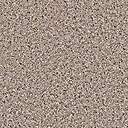 Poskytovatel:KOORDINACE, INTEGRACE, MIGRACEKoordinace Služeb poskytovaných na základě SmlouvyKoordinaci Služeb poskytovaných na základě Smlouvy a služeb v rámci KIVS poskytovaných na základě dalších smluv uzavřených s poskytovateli zařazenými do DNS provádí primárně každý Pověřující zadavatel samostatně, popř. tak činí osoba určená Pověřujícím zadavatelem a oznámená Poskytovateli. Centrální zadavatel na základě pokynů Pověřujících zadavatelů závazně stanoví požadavky na poskytované Služby z hlediska koordinace, integrace a migrace, a to již ve výzvě k podání nabídek na uzavření Smlouvy. Koordinace Služeb poskytovaných na základě Smlouvy je prováděna z hlediska vzájemného souladu služeb poskytovaných v rámci KIVS a dále též z hlediska vzájemného souladu těchto služeb v rámci jednotlivých komunikačních infrastruktur Pověřujících zadavatelů. Zvláštní požadavky na Služby poskytované dle Smlouvy z hlediska jejich koordinace s jinými službami poskytovanými v rámci KIVS či v rámci komunikačních infrastruktur Pověřujících zadavatelů budou ve vztahu ke Službám poskytovaným na základě Smlouvy vždy uvedeny ve Smlouvě.Integrace Služeb poskytovaných na základě SmlouvySlužby poskytované na základě Smlouvy budou integrovány do komunikačních infrastruktur Pověřujících zadavatelů a tyto umožní, aby komunikační infrastruktury Pověřujících zadavatelů mohly být integrovány do KIVS. Smluvní strany se zavazují vyvinout úsilí nezbytné k tomu, aby veškeré komunikační infrastruktury Pověřujících zadavatelů byly plně integrovány do KIVS. Při shora popsaném procesu integrace komunikačních infrastruktur Pověřujících zadavatelů do KIVS budou Smluvní strany brát ohled na stávající řešení komunikačních infrastruktur Pověřujících zadavatelů (včetně existujících sítí) s cílem účelného využití již vynaložených prostředků (investic) na straně Pověřujících zadavatelů (ochrana investic), na provozní potřeby Pověřujících zadavatelů a bezpečnostní politiku komunikačních infrastruktur Pověřujících zadavatelů. Zvláštní požadavky na Služby poskytované dle Smlouvy z hlediska jejich integrace do komunikačních infrastruktur Pověřujících zadavatelů a z hlediska integrace komunikačních infrastruktur Pověřujících zadavatelů do KIVS budou ve vztahu ke Službám poskytovaným na základě Smlouvy vždy uvedeny ve Smlouvě.Migrace Služeb při změně jejich poskytovatelePoskytovatel je povinen poskytnout, a to i po skončení poskytování Služeb Pověřujícímu zadavateli, maximální součinnost novému poskytovateli a Pověřujícímu zadavateli při migraci (převodu) Služeb na služby v rámci KIVS dle nově uzavřené smlouvy s jiným poskytovatelem tak, aby kontinuita poskytování služeb Pověřujícímu zadavateli nebyla narušena. Sdělí-li Pověřující zadavatel takový požadavek Poskytovateli, jsou Poskytovatel a nový poskytovatel povinni bezodkladně po uzavření příslušné smlouvy s novým poskytovatelem zpracovat návrh migrace Služeb a předat jej Pověřujícímu zadavateli k odsouhlasení navrhovaného termínu. Pověřující zadavatel, Poskytovatel a nový poskytovatel dohodnou organizaci ukončení stávajících a zahájení poskytování nových služeb tak, aby nedocházelo k čerpání finančních prostředků ze státního rozpočtu dvakrát, a to z důvodu dvojí fakturace stávajících a nově zřízených a předaných služeb.Migrace, změna Služeb stávajícím PoskytovatelemPoskytovatel zajistí, aby kontinuita služeb poskytovaných Pověřujícímu zadavateli při změně nebo migraci nebyla narušena. Sdělí-li Pověřující zadavatel takový požadavek Poskytovateli, je Poskytovatel povinen bezodkladně po uzavření příslušné nové smlouvy nebo při uplatnění změny zpracovat zdarma návrh migrace nebo změny Služeb a předat jej Pověřujícímu zadavateli. Pověřující zadavatel a Poskytovatel dohodnou organizaci ukončení stávajícícha zahájení poskytování nových nebo měněných Služeb tak, aby nedocházelo k čerpání finančních prostředků ze státního rozpočtu dvakrát a to z důvodu dvojí fakturace stávajících a nově zřízených a předaných služeb.Součinnost Poskytovatele před migrací Služeb, zápis o podmínkách migrace SlužebNa výzvu pověřeného zástupce příslušného Pověřujícího zadavatele je Poskytovatel povinen zajistit účast svého zástupce na osobní schůzce s osobou nebo osobami pověřenými Pověřujícím zadavatelem, za účelem dohodnutí konkrétních podmínek migrace Služeb. Zástupce Poskytovatele je povinen poskytnout součinnost při vyhotovení zápisu z uvedeného osobního jednání, který bude obsahovat závazně dohodnuté podmínky migrace Služeb, a opatřit jej svým podpisem (dále jen „Zápis“). Nezávazný vzor Zápisu je Přílohou č. 7 této Smlouvy. Výše uvedenou povinnost Poskytovatel nemá, dohodne-li se s příslušnými Pověřujícími zadavateli, že splnění uvedené povinnosti nebude vyžadováno.Kontaktní osobyNíže uvedené osoby jsou kontaktními osobami za Pověřujícího zadavatele a Poskytovatele pro účely provádění migrací Služeb:Pověřující zadavatel:Poskytovatel:SPOLUPRÁCE CENTRÁLNÍHO ZADAVATELE , POSKYTOVATELE A POVĚŘUJÍCÍHO  ZADAVATELEVzájemná spoluprácePo celou dobu trvání Smlouvy si budou Smluvní strany vzájemně poskytovat součinnost a informace, jež jsou potřebné ke splnění jejich závazků dle Smlouvy. Smluvní strany se nadto zavazují poskytovat nezbytnou součinnost a informace v rozsahu dle této Smlouvy také Centrálnímu zadavateli.Poskytovatel se zavazuje poskytnout Pověřujícímu zadavateli součinnost při provádění bezpečnostních opatření a hlášení kybernetických bezpečnostních incidentů podle zákona č. 181/2014 Sb., o kybernetické bezpečnosti a o změně souvisejících zákonů (zákon     o kybernetické bezpečnosti), ve znění pozdějších předpisů, a jeho prováděcích právních předpisů, resp. v návaznosti na opatření vydaná Národním bezpečnostním úřadem. Poskytovatel je tak zejména povinen zdarma k žádosti Pověřujícího zadavatele navrhnout bez zbytečného odkladu způsob implementace příslušných bezpečnostních opatření a/nebo opatření vydaných Národním bezpečnostním úřadem do poskytování Služeb a umožnit Pověřujícímu zadavateli (po dosažení dohody o plnění a příslušné ceně) navýšit bezpečnostníparametry Služeb způsobem dle čl. 4 Smlouvy nebo provést jiná související plnění; tím není dotčeno provedení bezpečnostních opatření a/nebo opatření vydaných Národním bezpečnostním úřadem ze strany Poskytovatele v případech, kdy je osobou povinnou ve smyslu výše uvedených právních předpisů.Možnost poddodávekPoskytovatel je oprávněn, pokud nebude dohodnuto jinak, k poskytování Služeb a plnění svých dalších závazků dle Smlouvy používat jako poddodavatele třetí osoby. V případě použití poddodavatele je Poskytovatel povinen přiložit k Předávacímu protokolu (Příloha č. 5 Smlouvy) Prohlášení poskytovatele, jehož vzor je Přílohou č. 8 Smlouvy. Pověřující zadavatel může v návaznosti na dohodnutou bezpečnostní politiku nebo z jiného důležitého důvodu stanovit závazná omezení týkající se používání poddodavatelů ze strany Poskytovatele, zejména pak ve vztahu k přístupu do prostor nebo informačních systémů Pověřujícího zadavatele. V případě použití poddodavatele není jakkoli dotčena odpovědnost Poskytovatele za případné nesplnění či vadné plnění příslušných závazků.I v případě, že Poskytovatel použije k poskytování Služeb a plnění svých závazků dle Smlouvy poddodavatele, jakákoli oznámení, žádosti či jiné sdělení činí vůči Pověřujícímu zadavateli a Centrálnímu zadavateli Poskytovatel.Využití poskytovaných SlužebSmluvní strany se dohodly a souhlasí, že Služby poskytované ze strany Poskytovatele na základě Smlouvy budou určeny k využití v rámci zákonem stanovené činnosti příslušných Pověřujících zadavatelů, zejména pak k výkonu a zajištění výkonu veřejné správy a dalších činností, jež s výkonem veřejné správy souvisí. Jednotliví Pověřující zadavatelé v přiměřeném rozsahu zajistí, aby takových Služeb nebylo zneužíváno k jiným účelům, než ke kterým mají být ve smyslu předchozí věty ze strany Poskytovatele poskytovány.Kontaktní osobyVzájemný styk mezi Poskytovatelem a Pověřujícími zadavateli dle Smlouvy bude na pracovní úrovni probíhat prostřednictvím Kontaktních osob, jejichž totožnost a kontaktní údaje (např. telefonní číslo, číslo datové schránky, emailovou adresu a poštovní adresu) si Poskytovatel a Pověřující zadavatel vzájemně bez zbytečného odkladu písemně oznámí (totéž platí i pro jakékoli změny Kontaktních osob, popř. jejich kontaktních údajů).Interní předpisy Pověřujících zadavatelůPoskytovatel se zavazuje při poskytování Služeb dle Smlouvy postupovat s odbornou péčí a dodržovat též existující interní předpisy příslušného Pověřujícího zadavatele (např. bezpečnostního, technického a provozního charakteru), které mají vliv na poskytování Služeb dle Smlouvy a s nimiž bude Poskytovatel ze strany jednotlivých Pověřujících zadavatelů seznámen.DŮVĚRNOST INFORMACÍ, ZPRACOVÁNÍ OSOBNÍCH ÚDAJŮ A OCHRANA DUŠEVNÍHO VLASTNICTVÍVeřejnost SmlouvySmluvní strany prohlašují, že žádné ustanovení Smlouvy nepodléhá obchodnímu tajemství ani není jinak chráněné právními předpisy z hlediska důvěrnosti. Znění Smlouvy lze v plném rozsahu zveřejnit.Zpracování osobních údajůSmluvní strany se zavazují zpracovávat osobní údaje fyzických osob, které zastupují jednotlivé Smluvní strany v rámci plnění a postupů dle této Smlouvy (dále jen „Osobní údaje”), v souladu s obecně závaznými právními předpisy, zejména v souladu s nařízením Evropského parlamentu a Rady (EU) 2016/679 ze dne 27. dubna 2016 o ochraně fyzických osob v souvislosti se zpracováním osobních údajů a o volném pohybu těchto údajů a o zrušení směrnice 95/46/ES (obecné nařízení o ochraně osobních údajů; dále jen „Nařízení“). Tento závazek platí i po ukončení smluvního vztahu dle této Smlouvy, pokud přetrvává jiný právní důvod pro zpracování osobních údajů stanovený v čl. 6 odst. 1 Nařízení.Smluvní strany prohlašují, že veškeré Osobní údaje, které jedna Smluvní strana poskytne druhé Smluvní straně nebo se kterými přijde Smluvní strana do styku v souvislosti s plněním svého závazku podle této Smlouvy, nebudou využívány k jiným účelům, než k jakým byly Smluvní straně jinou Smluvní stranou poskytnuty nebo Smluvní stranou pro účely plnění této Smlouvy shromážděny.Smluvní strany mohou vést pro účely zpracování Osobních údajů databázi Osobních údajů.Smluvní strany jsou povinny zajistit ochranu a bezpečnost Osobních údajů. Smluvní strany jsou zejména povinny zajistit, že nedojde k náhodnému nebo protiprávnímu přístupu k Osobním údajům, k jejich zničení, ztrátě, pozměnění, neoprávněnému zpracování nebo přenosu, jakož i k jinému zneužití Osobních údajů, a že Osobní údaje, jakmile pomine účel jejich zpracování, budou náležitě zlikvidovány.Osobní údaje jsou oprávněni zpracovávat pouze zaměstnanci Smluvních stran a jiné osoby, které zpracovávají Osobní údaje na základě smlouvy s konkrétní Smluvní stranou.Smluvní strany jsou povinny zachovávat mlčenlivost o Osobních údajích a nesmí je zpřístupnit žádné třetí osobě ani je použít v rozporu s účelem zpracování, ledaže se jedná o:Osobní údaje, které jsou veřejně přístupné, nebopřípad, kdy je zpřístupnění Osobního údaje vyžadováno zákonem nebo závazným rozhodnutím orgánu veřejné moci.Tato povinnost mlčenlivosti trvá i po ukončení smluvního vztahu dle této Smlouvy. Smluvní strany jsou povinny zajistit, aby se zaměstnanci Smluvních stran a jiné osoby, které zpracovávají Osobní údaje na základě smlouvy s konkrétní Smluvní stranou, zavázali k povinnosti mlčenlivosti dle tohoto odstavce, pokud se na ně již nevztahuje povinnost mlčenlivosti stanovená zákonem.Smluvní strany jsou povinny bez zbytečného odkladu, nejpozději do 8 dnů, vzájemně si písemně oznamovat jakoukoli změnu v Osobních údajích. Tuto povinnost mají Smluvní strany jak v případě změny v osobách, které zastupují Smluvní stranu, tak v případě změny samotných Osobních údajů. Písemná forma je zachována i v případě prosté elektronické pošty bez nutnosti připojení kvalifikovaného, uznávaného či jiného typu elektronického podpisu ve smyslu zákona č. 297/2016 Sb., o službách vytvářejících důvěru pro elektronické transakce, ve znění pozdějších předpisů.Informace o způsobu a rozsahu zpracování osobních údajů ze strany Centrálního zadavatele , včetně rozsahu práv subjektů údajů souvisejících se zpracováním jejich osobních údajů, je Přílohou č. 9. této Smlouvy. Smluvní strany jsou povinny s touto informací seznámit příslušné osoby, jejichž osobní údaje jsou zpracovávány. Poskytovatel splnění této povinnosti dokládá předložením Záznamu o seznámení se s obsahem dokumentu s názvem: Informace o zpracování osobních údajů, podepsaného příslušnými osobami na jeho straně.Ochrana duševního vlastnictvíV případě, že výsledkem Služeb poskytovaných Poskytovatelem dle Smlouvy bude jakýkoliv nehmotný statek, jenž nevznikl (plně či částečně) v důsledku duševní tvůrčí činnosti Centrálního zadavatele, Pověřujícího zadavatele či třetí osoby a jenž je předmětem jakýchkoliv práv duševního vlastnictví (zejména autorského práva), pak si Poskytovatel v maximálním povoleném rozsahu stanoveném platnými právními předpisy ponechá taková práva   a Centrálnímu zadavateli a Pověřujícímu zadavateli udělí pouze nepřevoditelnou, nevýhradní a na dobu trvání Smlouvy omezenou licenci užívat daný nehmotný statek k účelu, k němuž byl Poskytovatelem ve prospěch Centrálního zadavatele či Pověřujícího zadavatele v předmětné souvislosti vytvořen (taková licence však bude vždy umožňovat využití licencovaného duševního vlastnictví v rámci KIVS, a to po dobu trvání Smlouvy). Má se za to, že odměna za takovou licenci je již zahrnuta v ceně za Služby poskytované ze strany Poskytovatele na základě Smlouvy (nedojde k navýšení ceny za Služby o částku odpovídající odměně za licenci). Pokud se však bude Centrální zadavatel či Pověřující zadavatel v souvislosti s poskytováním Služeb dle Smlouvy podílet na vytvoření jakéhokoliv nehmotného statku, jenž je předmětem jakýchkoliv práv duševního vlastnictví (zejména autorského práva), budou se práva a povinnosti vyvstávající v souvislosti řídit platnými právními předpisy.PROHLÁŠENÍ POSKYTOVATELEProhlášení PoskytovatelePoskytovatel bere na vědomí, že Pověřující zadavatelé při uzavírání Smlouvy berou mimo jiné v úvahu rozsah a pravdivost níže uvedených prohlášení Poskytovatele. Poskytovatel tímto prohlašuje, že ke dni uzavření Smlouvy:Poskytovatel je společností řádně založenou a platně existující podle právních předpisů České republiky;Poskytovatel má nezbytná schválení jednotlivých orgánů Poskytovatele, popř. jiných subjektů, a je způsobilý k uzavření Smlouvy a k realizaci plnění zamýšleného Smlouvou, a to za podmínek dle Smlouvy, a že osoby podepisující Smlouvu jménem nebo za Poskytovatele jsou k tomuto řádně oprávněny;Poskytovatel splňuje kvalifikační předpoklady a ostatní podmínky stanovené v zadávací dokumentaci v Zadávacím řízení;Poskytovatel není v platební neschopnosti a podle nejlepšího vědomí Poskytovatele neprobíhají žádná řízení týkající se likvidace, úpadku, exekuce, prodeje podniku Poskytovatele nebo jeho části nebo jiná řízení ve smyslu zákona č. 182/2006 Sb., o úpadku a způsobech jeho řešení, ve znění pozdějších předpisů (dále jen „insolvenční zákon“), včetně smírčího řízení, insolvenčního řízení nebo ujednání s věřiteli ve vztahu k likvidaci, exekuci, prodeji podniku nebo části podniku nebo jiné řízení o úpadku ve vztahu k Poskytovateli. Podle nejlepšího vědomí Poskytovatele nebyly podniknuty žádné kroky k vynucení jakéhokoliv zajištění majetku Poskytovatele a nedošlo k žádné události, která by zakládala právo takové zajištění vynucovat; výrazem „nejlepší vědomí Poskytovatele“ se ve Smlouvě rozumí informace, které management a odpovědní pracovníci Poskytovatele mají nebo by měli mít či znát při postupu s péčí řádného hospodáře;Poskytovatel je na základě veškerých nezbytných úkonů, které učinil řádně a platně, oprávněn k tomu, aby uzavřel a plnil Smlouvu po celou dobu její účinnosti, a pokud Smlouva výslovně nestanoví jinak, nebude za tímto účelem nutný žádný souhlas,zproštění, schválení, licence, jmenování ani oprávnění či jakékoli prohlášení, oznámení o učinění podání jakékoli osobě nebo instituci, a nezakládá se tím ani nebude založeno žádné porušení ujednání či dohody, rozsudků, rozhodčích nálezů a právních předpisů, kde je Poskytovatel jednou ze stran nebo jimiž je vázán Poskytovatel či jakákoliv část jeho majetku;Smlouva představuje platný a právně závazný závazek Poskytovatele, který je vůči Poskytovateli vynutitelný v souladu s podmínkami Smlouvy;dle nejlepšího vědomí Poskytovatele udržuje Poskytovatel v platnosti ve všech zásadních ohledech licence, souhlasy, povolení a další oprávnění požadovaná právními předpisy platnými pro poskytování Služeb dle Smlouvy a nehrozí, že by platnost takové licence, souhlasu, povolení a oprávnění byla ukončena.Poskytovatel si je vědom všech skutečností, faktických i právních, které mají vliv na řádné poskytování Služeb podle této Smlouvy a o nichž s ohledem na své postavení, odborné znalosti či na znění zadávacích podmínek Veřejné zakázky věděl nebo měl či mohl vědět.Nepravdivost prohlášení PoskytovateleV případě, že se jakékoli prohlášení Poskytovatele dle Smlouvy ukáže jako nepravdivé, platí, že Poskytovatel v takovém případě porušil Smlouvu podstatným způsobem ve smyslu čl. 12.5. písm. e) Smlouvy, přičemž Poskytovatel dále nahradí Pověřujícímu zadavateli veškerou škodu nebo újmu, která Pověřujícímu zadavateli vznikne v důsledku takového stavu.Závazek na zajištění pravdivosti a platnosti prohlášení PoskytovatelePoskytovatel se zavazuje vyvinout dostatečné úsilí pro to, aby prohlášení Poskytovatele dle Smlouvy zůstala pravdivá a v platnosti po celou dobu účinnosti Smlouvy. Každý Pověřující zadavatel nebo Centrální zadavatel jsou oprávněni skutečnosti uvedené v čl. 10.1. Smlouvy nezávisle ověřit nebo požádat Poskytovatele, aby zdarma poskytl Pověřujícímu zadavateli nebo Centrálnímu zadavateli doklad potvrzující tvrzené skutečnosti.SMLUVNÍ POKUTY, SLEVA Z CENY A NÁHRADA ŠKODYSmluvní pokuta pro nedodržení Doby zavedení SlužbyPokud Poskytovatel ve vztahu ke Službě poskytované dle Smlouvy Pověřujícímu zadavateli nesplní Kvalitativní ukazatel „Doba zavedení Služby“ tak, jak je tento vymezen v čl. 5.5. Smlouvy, a dostane se tak do prodlení se zavedením Služby, je Poskytovatel povinen uhradit Pověřujícímu zadavateli smluvní pokutu, jejíž výše bude vypočtena podle následující tabulky:Tabulka č. 1Pro účely výpočtu smluvní pokuty dle výše uvedené tabulky se jednotlivé sazby smluvní pokuty, stanovené v jednotlivých řádcích tabulky, nesčítají. V případě nedodržení Kvalitativního ukazatele „Doba zavedení Služby“ u jednotlivé Služby se vždy použije jen jedna ze stanovených sazeb smluvní pokuty.Smluvní pokuta pro nedodržení dostupnostiPokud Poskytovatel ve vztahu k Službě poskytované dle Smlouvy Pověřujícímu zadavateli nesplní Kvalitativní ukazatel „dostupnost“ tak, jak je tento vymezen v příslušném Poptávkovém listu, je Poskytovatel povinen uhradit Pověřujícímu zadavateli smluvní pokutu, jejíž výše je uvedena níže, a to i opakovaně za každé rozhodné období, v němž nedosáhl definované hodnoty. Dostupnost pro jednotlivé Služby je měřena na předávacím rozhraní Služby a bude vypočtena podle následujícího vzorce:(M – N)/M) x 100kde:M – je měsíční období poskytování Služby (kalkulováno jako 30 dnů = 720 hodin)N – je celková doba nedostupnosti Služby v uvedeném období M měřená v hodinách.Stanovení výše smluvní pokuty:10% z měsíční ceny dané Služby při poklesu SLA nejméně o 0,1% a méně než 0,2%,20% z měsíční ceny dané Služby při poklesu SLA nejméně o 0,2% a méně než 0,5%,40% z měsíční ceny dané Služby při poklesu SLA nejméně o 0,5% a méně než 0,7%,50% z měsíční ceny dané Služby při poklesu SLA nejméně o 0,7% a méně než 1%,60% z měsíční ceny dané Služby při poklesu SLA nejméně o 1% a méně než 1,5%,80% z měsíční ceny dané Služby při poklesu SLA nejméně o 1,5% a méně než 2%,100% z měsíční ceny dané Služby při poklesu SLA nejméně o 2%, je-li doba nedostupnosti dané Služby v rozhodném období kratší než 24 hodin,jednorázová smluvní pokuta ve výši 5.000 Kč za každých 24 hodin, po které byla daná Služba v rozhodném období nedostupná.Při určení celkové doby nedostupnosti Služby nebudou brány v úvahu pro Poskytovatele nepříznivé hodnoty uvedené v čl. 5.1. Smlouvy.Další smluvní pokuty stanovené v případě porušení jiných povinností stanovených v této SmlouvěV případě nesplnění povinnosti stanovené v čl. 3.9. této Smlouvy je Poskytovatel povinen Pověřujícímu zadavateli uhradit smluvní pokutu ve výši 500,- Kč za každé jednotlivé porušení takové povinnosti.V případě nesplnění povinnosti stanovené v čl. 3.10. této Smlouvy je Poskytovatel povinen Pověřujícímu zadavateli uhradit smluvní pokutu ve výši 500,- Kč za každé jednotlivé porušení takové povinnosti.V případě nesplnění povinnosti stanovené v čl. 3.14. této Smlouvy je Poskytovatel povinen Pověřujícímu zadavateli uhradit smluvní pokutu ve výši 500,- Kč za každé jednotlivé porušení takové povinnosti.V případě nesplnění povinnosti stanovené v čl. 5.1. odst. (iii). této Smlouvy je Poskytovatel povinen Pověřujícímu zadavateli uhradit smluvní pokutu ve výši 500,- Kč za každé jednotlivé porušení takové povinnosti.V případě nesplnění povinnosti stanovené v čl. 5.2. této Smlouvy je Poskytovatel povinen Pověřujícímu zadavateli uhradit smluvní pokutu ve výši 500,- Kč za každé jednotlivé porušení takové povinnosti.V případě nesplnění povinnosti stanovené v čl. 5.3. této Smlouvy je Poskytovatel povinen Pověřujícímu zadavateli uhradit smluvní pokutu ve výši 500,- Kč za každé jednotlivé porušení takové povinnosti.V případě nesplnění povinnosti stanovené v čl. 5.8. této Smlouvy je Poskytovatel povinen Pověřujícímu zadavateli uhradit smluvní pokutu ve výši 500,- Kč za každé jednotlivé porušení takové povinnosti.V případě nesplnění povinnosti stanovené v čl. 6.4. této Smlouvy je Poskytovatel povinen Pověřujícímu zadavateli uhradit smluvní pokutu ve výši 500,- Kč za každé jednotlivé porušení takové povinnosti.Odstranění závady SlužbyPoskytovatel je povinen odstranit závadu Služby, pro niž jsou v Poptávkovém listu stanovena SLA, ve lhůtách stanovených SLA dané Služby, a závadu Služby, pro niž není v Poptávkovém listu uvedeno SLA, do sedmi (7) kalendářních dnů od nahlášení závady, nedohodnou-li se Pověřující zadavatel a Poskytovatel jinak. Pokud Poskytovatel ve lhůtách pro odstranění vady příslušnou závadu Služby neodstraní, ztrácí nárok na zaplacení poměrné části měsíčního poplatku (ceny) za tuto Službu, odpovídající ceně Služby za dobu, po niž byla překročena lhůta pro odstranění závady Služby.Sleva z ceny SlužbyNesdělí-li Pověřující zadavatel Poskytovateli jinak, závazek Poskytovatele zaplatit smluvní pokutu zanikne (v rozsahu a v okamžiku), poskytne-li Poskytovatel slevu z ceny Služby příslušnému Pověřujícímu zadavateli ve výši smluvní pokuty, a to pro období, k němuž se smluvní pokuta vztahuje, nebo pro období budoucí.Společná ustanovení o smluvních pokutáchPověřující zadavatel uplatní smluvní pokutu u Poskytovatele písemnou výzvou k uhrazení smluvní pokuty.Smluvní pokuta je splatná ve lhůtě šedesáti (60) dnů ode dne, kdy Poskytovateli byla doručena písemná výzva Pověřujícího zadavatele. Poskytovatel uhradí smluvní pokutu bezhotovostním převodem na bankovní účet uvedený v písemné výzvě Pověřujícího zadavatele. Uvedený postup pro uplatnění smluvní pokuty se nepoužije tehdy, je-li smluvní pokuta za příslušný měsíc poskytování Služeb Poskytovatelem řádně vyčíslena a písemně odsouhlasena Pověřujícím zadavatelem a o její výši je v rámci příslušné faktury ponížena cena za Služby.Zánik primárního závazku Poskytovatele jeho pozdním splněním neznamená zánik nebo omezení nároku Pověřujícího zadavatele na smluvní pokutu za prodlení Poskytovatele. Smluvní pokuty nejsou závislé na zavinění ani na tom, zda a v jaké výši vznikne druhé straně škoda. Uplatněním nebo zaplacením smluvní pokuty dle Smlouvy není dotčeno právo Pověřujícího zadavatele na náhradu škody ze stejného důvodu, a to v části přesahující uplatněnou nebo zaplacenou smluvní pokutu.Náhrada škodyPři porušení své povinnosti k součinnosti je Poskytovatel odpovědný za škodu takto Pověřujícímu zadavateli a/nebo Centrálnímu zadavateli způsobenou.ÚČINNOST SMLOUVY, DOBA POSKYTOVÁNÍ SLUŽBY, ZÁNIK SMLOUVYDoba poskytování SlužbySlužby dle Smlouvy jsou poskytovány po dobu 36 měsíců.Doba poskytování Služby počíná běžet od okamžiku, kdy Poskytovatel zahájil řádné poskytování Služby Pověřujícímu zadavateli a Pověřující zadavatel je schopen a oprávněn Službu v plném rozsahu odebírat, nejpozději však okamžikem uplynutí Doby zavedení Služby.V případě, že uplyne Doba zavedení Služby, aniž Poskytovatel zahájí řádné poskytování Služby Pověřujícímu zadavateli a aniž je Pověřující zadavatel schopen a oprávněn Službu v plném rozsahu odebírat, Poskytovatel není oprávněn požadovat uhrazení ceny za tuto Službu a Pověřující zadavatel je oprávněn požadovat po Poskytovateli uhrazení smluvní pokuty, jejíž výše se určí dle pravidel uvedených v čl. 11.1. Smlouvy, a to až do okamžiku zahájení řádného poskytování Služby.Je-li Služba součástí Poptávkového listu obsahujícího více Služeb, Doba poskytování Služby počíná běžet od okamžiku, kdy jsou Poskytovatelem předány všechny Služby obsažené v Poptávkovém listu, jehož je Služba součástí. Doba poskytování Služby se zkracuje o dobu, o kterou skutečná doba zavedení Služby přesáhne Dobu zavedení služby dle čl. 5.6. této Smlouvy.Účinnost Smlouvy a dodatku ke SmlouvěSmlouva, jakož i každý uzavřený dodatek ke Smlouvě, se stává účinnou dnem jejího uveřejnění prostřednictvím registru smluv ve smyslu § 6 a 7 zákona č. 340/2015 Sb., o zvláštních podmínkách účinnosti některých smluv, uveřejňování těchto smluv a o registru smluv (zákon o registru smluv), ve znění pozdějších předpisů.Je-li Pověřujícím zadavatelem subjekt, jenž dle § 3 zákona č. 340/2015 Sb., o zvláštních podmínkách účinnosti některých smluv, uveřejňování těchto smluv a o registru smluv (zákon o registru smluv), ve znění pozdějších předpisů, není povinen uveřejnit Smlouvu prostřednictvím registru smluv dle citovaného zákona (dále jen „Pověřující zadavatel s výjimkou“), nabývá Smlouva, jakož i každý uzavřený dodatek ke Smlouvě, účinnosti dnem podpisu Smlouvy, respektive dodatku, všemi Smluvními stranami.Uveřejnění Smlouvy a dodatku ke Smlouvě v registru smluvPověřující zadavatel je povinen bez zbytečného odkladu, nejpozději do třiceti (30) dnů od uzavření Smlouvy nebo dodatku ke Smlouvě, zaslat Smlouvu, případně dodatek ke Smlouvě, správci registru smluv k uveřejnění prostřednictvím registru smluv. Pokud Pověřující zadavatel v této lhůtě Smlouvu, případně dodatek ke Smlouvě, správci registru smluv nezašle, je povinen Smlouvu, případně dodatek ke Smlouvě, bez zbytečného odkladu zaslat správci registru smluv k uveřejnění Poskytovatel.Smlouva, případně dodatek ke Smlouvě, bude v registru smluv uveřejněna pod číslem jednacím Pověřujícího zadavatele uvedeným v záhlaví této Smlouvy, případně dodatku ke Smlouvě.Pověřující zadavatel je dále povinen bez zbytečného odkladu, nejpozději do sedmi (7) dnů od uzavření Smlouvy, případně dodatku ke Smlouvě, zaslat kopii Smlouvy, případně dodatku ke Smlouvě, opatřené podpisy všech Smluvních stran, včetně kopií všech příloh, Centrálnímu zadavateli prostřednictvím emailové adresy                         nebo prostřednictvím datové schránky.Pověřující zadavatel je dále povinen bez zbytečného odkladu, zaslat po uveřejnění v registru smluv, anonymizovanou verzi Smlouvy, případně dodatku ke Smlouvě, včetně kopií všechpříloh, Centrálnímu zadavateli prostřednictvím emailové adresy             nebo prostřednictvím datové schránky.Shora v tomto odstavci uvedené neplatí pro Pověřujícího zadavatele s výjimkou. Pověřující zadavatel s výjimkou je povinen bez zbytečného odkladu, nejpozději do sedmi (7) dnů od uzavření Smlouvy, případně dodatku ke Smlouvě, zaslat kopii Smlouvy, případně dodatku ke Smlouvě, opatřenou podpisy všech Smluvních stran, včetně kopií všech příloh, Centrálnímu zadavateli prostřednictvím emailové adresy                      nebo prostřednictvím datové schránky. Pověřující zadavatel s výjimkou je dále ve lhůtě a způsobem dle předchozí věty povinen zaslat Centrálnímu zadavateli anonymizovanou verzi Smlouvy, případně dodatku ke Smlouvě, včetně kopií všech příloh.Zánik Smlouvy před uplynutím doby jejího trváníPřed sjednaným ukončením účinnosti Smlouvy lze Smlouvu ukončit:na základě písemné dohody Smluvních stran,výpovědí ze strany Pověřujícího zadavatele s výpovědní dobou do konce měsíce, v němž byla výpověď Poskytovateli doručena, v případě, že Poskytovatel poruší Smlouvu podstatným způsobem (čl.12.5. Smlouvy),výpovědí ze strany Pověřujícího zadavatele s výpovědní dobou do konce měsíce, v němž byla výpověď Poskytovateli doručena, v případě, že Pověřující zadavatel využije své právo vypovědět Smlouvu z důvodu dle čl. 12.6. nebo dle čl. 12.7. Smlouvy, nebovýpovědí ze strany Pověřujícího zadavatele s výpovědní dobou do konce měsíce následujícího po měsíci, v němž byla výpověď Poskytovateli doručena, a to v rozsahu celé Smlouvy nebo jen zčásti, v případě, že:Poskytovatel poruší svou povinnost poskytnout součinnost dle čl. 8.1. Smlouvy; nebonedošlo k dohodě o ceně či jiných parametrech plnění k provedení bezpečnostních opatření a/nebo opatření vydaných Národním bezpečnostním úřadem dle čl. 8.1.Smlouvy; neboprovedení bezpečnostních opatření a/nebo opatření vydaných Národním bezpečnostním úřadem dle čl. 8.1. Smlouvy není realizovatelné za podmínek Smlouvy; nebodošlo k organizačním změnám ve struktuře Pověřujícího zadavatele v rozsahu, který neumožňuje uplatnění Organizačních vyhrazených změn Pověřujícím zadavatelem dle Smlouvy a který má za následek, že odpadl důvod odebírání Služeb tímto Pověřujícím zadavatelem.Podstatné porušení SmlouvySmluvní strany se dohodly a souhlasí, že pro účely Smlouvy je porušení podstatné zejména, jestližePoskytovatel nezahájí řádné poskytování Služby v Době zavedení Služby,Poskytovatel neposkytne maximální součinnost novému poskytovateli a Pověřujícímu zadavateli při migraci (převodu) Služeb na služby v rámci KIVS dle nově uzavřené smlouvy s jiným poskytovatelem tak, aby kontinuita poskytování Služeb Pověřujícímu zadavateli nebyla narušena (čl. 7.3. Smlouvy),Poskytovatel nezajistí, aby kontinuita Služeb poskytovaných Pověřujícímu zadavateli při změně nebo migraci nebyla narušena (čl. 7.4. Smlouvy),Smluvní strana porušující Smlouvu věděla v době uzavření Smlouvy nebo v této době bylo rozumné předvídat s přihlédnutím k účelu Smlouvy, že jiná Smluvní strana nebude mít zájem na plnění povinností při takovém porušení Smlouvy; uvedené se týká i případů poskytnutí vadného plnění a plnění, které je v rozporu se zadávací dokumentací KIVS 2017-2041,je tak dále stanoveno ve Smlouvě.Výpověď Smlouvy pro nevýhodnostPokud jiný poskytovatel veřejných služeb elektronických komunikací než Poskytovatel:bude nabízet ve svém veřejném a závazném ceníku služeb a reálně poskytovat služby rovnocenné (co do kvality, obsahu, rozsahu, technického řešení a smluvních podmínek) se Službami poskytovanými dle Smlouvy, za podmínek výhodnějších pro Pověřujícího zadavatele, než jaké jsou uvedeny ve Smlouvě, abude objektivně důvodné předpokládat, že takový poskytovatel splňuje nebo je schopen splnit podmínky pro podání nabídky pro danou Službu, uvedené pro zařazení do DNS, v němž byla Veřejná zakázka zadávána, a ve výzvě pro podání nabídek na Veřejnou zakázku;zavazuje se Poskytovatel do patnácti (15) kalendářních dnů od písemného upozornění Centrálního zadavatele a/nebo Pověřujícího zadavatele na tuto skutečnost, které bude obsahovat zejména popis a cenu příslušných služeb jiného poskytovatele, zahájit s Pověřujícím zadavatelem jednání o možnosti úprav podmínek pro poskytování Služeb dle Smlouvy výhodnějších pro příslušného Pověřujícího zadavatele, přičemž Centrální zadavatel bude v těchto jednáních plnit koordinační funkci.Pokud Poskytovatel, po předchozím projednání příslušného upozornění Centrálního zadavatele a/nebo Pověřujícího zadavatele, písemně neakceptuje do patnácti (15) kalendářních dnů od doručení upozornění Centrálního zadavatele a/nebo Pověřujícího zadavatele, nedohodnou-li se Pověřující zadavatel a Poskytovatel jinak, návrh Centrálního zadavatele a/nebo Pověřujícího zadavatele upravit podmínky pro poskytování Služeb dle Smlouvy tak, aby svojí výhodností pro Pověřujícího zadavatele odpovídaly podmínkám jejich poskytování jiného poskytovatele veřejných telekomunikačních služeb ve smyslu tohoto článku Smlouvy, je Pověřující zadavatel oprávněn Smlouvu kdykoli poté vypovědět s výpovědní dobou ke konci měsíce, v němž byla výpověď doručena.Výpověď Smlouvy ve zvláštním případěPokud bude Poskytovatel závazně nabízet a reálně poskytovat služby rovnocenné (co do kvality, obsahu, rozsahu, technického řešení a smluvních podmínek) se Službami poskytovanými dle Smlouvy, za cenu výhodnější, než jaká je uvedena ve Smlouvě (dále jen„Výhodnější cena“), a uzavření smlouvy za Výhodnější cenu je pro potenciální uživatele služby de facto nárokové, zavazuje se Poskytovatel do patnácti (15) kalendářních dnů od písemného upozornění Centrálního zadavatele a/nebo Pověřujícího zadavatele na tuto skutečnost, které bude obsahovat zejména popis a cenu příslušných služeb, zahájit s Centrálním zadavatelem a Pověřujícím zadavatelem jednání o možnosti úprav podmínek pro poskytování Služeb dle Smlouvy výhodnějších pro příslušného Pověřujícího zadavatele.Pokud Poskytovatel, po předchozím projednání příslušného upozornění Centrálního zadavatele a/nebo Pověřujícího zadavatele, písemně neakceptuje do patnácti (15) kalendářních dnů od doručení upozornění Centrálního zadavatele a/nebo Pověřujícího zadavatele, nedohodnou-li se Pověřující zadavatel a Poskytovatel jinak, návrh Centrálního zadavatele a/nebo Pověřujícího zadavatele upravit podmínky pro poskytování Služeb dleSmlouvy tak, aby svojí výhodností pro Pověřujícího zadavatele odpovídaly podmínkám jejich poskytování Poskytovatelem v jiném případě, je Pověřující zadavatel oprávněn (i) Smlouvu kdykoli poté vypovědět s výpovědní dobou ke konci měsíce, v němž byla výpověď doručena, nebo (ii) uplatnit svůj nárok příslušným způsobem a od měsíce následujícího hradit cenu za příslušné Služby pouze ve výši odpovídají Výhodnější ceně.Účinky výpovědi SmlouvyVýpovědí Smlouvy ze strany konkrétního Pověřujícího zadavatele zanikají závazky ze Smlouvy pouze ve vztahu k tomuto Pověřujícímu zadavateli, výpověď Smlouvy ze strany tohoto Pověřujícího zadavatele nezpůsobuje zánik Smlouvy mezi Poskytovatelem a ostatními Pověřujícími zadavateli; stejné účinky nastávají v případě ukončení Smlouvy na základě písemné dohody mezi konkrétním Pověřujícím zadavatelem a Poskytovatelem dle čl. 12.4. odst. (i) Smlouvy.ZÁVĚREČNÁ USTANOVENÍAdministrativní a koordinační role Centrálního zadavateleSmluvní strany berou na vědomí, že Centrální zadavatel po uzavření Smlouvy plní administrativní a koordinační roli pouze v rozsahu uvedeném v této Smlouvě. Řešení všech ostatních záležitostí týkajících se poskytování Služeb budou řešit samy Smluvní strany podle ustanovení této Smlouvy, případně podle ustanovení NOZ, ZZVZ a ZEK a dalších příslušných právních předpisů.Zastoupení Centrálního zadavatelePoskytovatel bere na vědomí, že Centrální zadavatel je oprávněn dle svého uvážení pověřit třetí osobu (dále jen „Administrátor“), aby jménem a na účet Centrálního zadavatele vykonával činnosti v souladu s § 43 ZZVZ ve vztahu k Zadávacímu řízení, s výjimkou úkonů uvedených v § 43 odst. 2 ZZVZ, tj. aby Administrátor zejména:zajistil veškeré úkony, jež má Centrální zadavatel provést ve smyslu příslušných ustanovení ZZVZ ve vztahu k Zadávacímu řízení; avedl komunikaci s Poskytovatelem zejména za účelem (i) zjištění požadavků na pořízení datových a hlasových služeb KIVS, (ii) získání verifikace požadavků Pověřujících zadavatelů a (iii) zajištění podpisu Smlouvy ze strany Pověřujících zadavatelů.InterpretaceOdkazy na odstavce a články objevující se v textu Smlouvy (včetně jejích Příloh) jsou odkazy na odstavce a články Smlouvy, není-li uvedeno něco jiného. Definice uvedené v textu Smlouvy (včetně jejích Příloh) se použijí obdobně pro jednotná i množná čísla definovaných pojmů. Je- li ve Smlouvě užíván výraz „včetně“ nebo „zejména“, položka nebo položky za takovým výrazem následující představují demonstrativní a nikoliv taxativní výčet položek daného druhu. Nadpisy článků jsou do Smlouvy vloženy výlučně z důvodu usnadnění orientace v jejím textu a tyto nemohou ovlivnit význam a smysl smluvních ujednání obsažených ve Smlouvě.DoručováníJakékoli oznámení, žádost či jiné sdělení, jež má být učiněno či dáno Smluvní straně a/nebo Centrálnímu zadavateli dle Smlouvy, bude učiněno či dáno písemně; uvedené se nevztahuje na oznámení, žádost či jiné sdělení činěné v souvislosti s prováděním migrací Služeb dle čl. 7 Smlouvy. Neoznámí-li Smluvní strana příslušnou změnu kontaktního údaje a je-li takový způsobz povahy komunikačního prostředku možný, doručuje Smluvní strana na následující kontaktní místa:Pověřující zadavatel:Centrální zadavatel – v případě, že není současně příjemcem Služeb:Poskytovatel:Jakékoliv oznámení podle Smlouvy bude považováno za doručené:dnem, o němž tak stanoví zákon č. 300/2008 Sb., o elektronických úkonech a autorizované konverzi dokumentů, ve znění pozdějších předpisů (dále jen „ZDS“), je-li oznámení zasíláno prostřednictvím datové zprávy do datové schránky ve smyslu ZDS; nebodnem fyzického předání oznámení, je-li oznámení zasíláno prostřednictvím kurýra nebo doručováno osobně; nebodnem registrovaného doručení, je-li oznámení zasíláno doporučenou poštou; nebodnem  doručení potvrzeným oznámením o doručení v čitelné a úplné podobě    v případech, kdy oznámení bylo doručováno datovou schránkou.Výše uvedené adresy a telekomunikační spojení mohou být měněna jednostranným písemným oznámením doručeným příslušnou Smluvní stranou a/nebo Centrálním zadavatelem ostatním Smluvním stranám s tím, že takováto změna se stane účinnou doručením takového oznámení. Smluvní strany se dohodly, že Centrálnímu zadavateli či Pověřujícímu zadavateli může být jakékoli oznámení, žádost či jiné sdělení dle Smlouvy doručeno vedle doručení do datové schránky též elektronickou poštou. Takové oznámení, žádost či jiné sdělení bude považovánoza řádně doručené pouze, pokud (i) bude opatřeno uznávaným elektronickým podpisem a (ii) bude doručeno do elektronické podatelny Centrálního zadavatele či Pověřujícího zadavatele.Účinnost právních jednání dle SmlouvySpojuje-li tato Smlouva s právním jednáním Smluvní strany (nebo s jeho doručením) vznik, změnu nebo zánik práva za předpokladu současného provedení takového právního jednání (nebo jeho doručení) rovněž jiné Smluvní strany, vznikne právo teprve provedením takového právního jednání posledním účastníkem (doručením poslednímu účastníkovi).Doplnění a změny SmlouvyPokud není ve Smlouvě výslovně stanoveno něco jiného, může být Smlouva (včetně jejích Příloh) doplňována nebo měněna pouze ve formě písemných dodatků podepsaných všemi dotčenými Smluvními stranami. Přípravu a koordinaci písemného dodatku zajišťuje Centrální zadavatel. Jakákoliv Smluvní strana bude oprávněna iniciovat jednání směřující k doplnění či změně Smlouvy prostřednictvím písemného oznámení zaslaného ostatním dotčeným Smluvním stranám, načež Smluvní strany provedou veškeré potřebné analýzy a v dobré víře povedou jednání o předmětné záležitosti v souladu se ZZVZ.Zákaz postoupení ze strany PoskytovateleSmluvní strany se tímto dohodly, že Poskytovatel není bez předchozího výslovného písemného souhlasu Pověřujícího zadavatele oprávněn postoupit či převést jakákoliv svá práva či povinnosti vyplývající ze Smlouvy na jakoukoliv třetí osobu.Závaznost pro právní nástupce Smluvních stranSmluvní strany se dohodly a souhlasí s tím, aby veškerá práva a povinnosti Smluvních stran zavazovala rovněž jejich právní nástupce. V případě, že bude Pověřující zadavatel nebo Centrální zadavatel způsobem stanoveným právními předpisy zrušen, práva a povinnosti vyplývající ze Smlouvy přejdou na ten subjekt, kterému budou zákonem svěřeny kompetence Pověřujícího zadavatele nebo Centrálního zadavatele vyplývající mu z právních předpisů.OddělitelnostJe-li nebo stane-li se některé ustanovení Smlouvy neplatným, nevymahatelným nebo neúčinným, nedotýká se tato neplatnost, nevymahatelnost či neúčinnost ostatních ustanovení Smlouvy. Smluvní strany se zavazují nahradit do třiceti (30) pracovních dnů od doručení výzvy jedné ze Smluvních stran ostatním Smluvním stranám neplatné, nevymahatelné nebo neúčinné ustanovení ustanovením platným, vymahatelným a účinným se stejným nebo obdobným obchodním a právním smyslem, případně uzavřít novou smlouvu.Podpis smlouvyTato Smlouva je platná dnem připojení platného uznávaného elektronického podpisu dle§ 6 odst. 2 zákona č. 297/2016 Sb., o službách vytvářejících důvěru pro elektronické transakce, ve znění pozdějších předpisů, poslední Smluvní stranou.Finanční kontrolaKaždý Poskytovatel bere na vědomí a souhlasí s tím, aby subjekty oprávněné dle zákona č. 320/2001 Sb., o finanční kontrole ve veřejné správě a o změně některých zákonů (zákon o finanční kontrole), ve znění pozdějších předpisů, provedly finanční kontrolu závazkového vztahu vyplývajícího ze Smlouvy s tím, že se každý Poskytovatel podrobí této kontrole, a bude působit jako osoba povinná ve smyslu § 2 písm. e) citovaného zákona.PřílohyNedílnou součástí Smlouvy jsou tyto její přílohy dle následujícího seznamu:Příloha č. 1	– Poptávkový list - P1_Poptavkovy_list_30146-DATA_INTERNET-SYM_60193336Příloha č. 2	– Aktuální Katalogový list Služby Příloha č. 3	– Seznam zkratek a definicí Příloha č. 4	– Obchodní podmínkyPříloha č. 5	– Vzor Předávacího protokoluPříloha č. 6	– Vzor SLA reportPříloha č. 7	– Vzor zápisu z jednání s Poskytovatelem Příloha č. 8	– Vzor Prohlášení Poskytovatele_o_poddodávce Příloha č. 9	– Informace o zpracování osobních údajů Příloha č. 10 – Pověření k uzavření SmlouvyJazykSmlouva je vyhotovena v českém jazyce a tato verze bude rozhodující bez ohledu na jakýkoli její překlad, který může být pro jakýkoli účel pořízen.Řešení sporůSmlouva se řídí právním řádem České republiky, zejména příslušnými ustanoveními NOZ, ZZVZ a ZEK. Nestanoví-li ZEK jinak, budou veškeré spory mezi Smluvními stranami vzniklé ze Smlouvy nebo v souvislosti s ní řešeny před obecným soudem místně příslušným dle sídla Pověřujícího zadavatele.Úplnost SmlouvySmluvní strany tímto prohlašují, že neexistuje žádné ústní ujednání, smlouva či řízení některé Smluvní strany, které by nepříznivě ovlivnilo výkon jakýchkoliv práv a povinností dle Smlouvy. Zároveň Smluvní strany potvrzují svým podpisem, že veškerá ujištění a dokumenty dle Smlouvy jsou pravdivé, platné a právně vymahatelné.NA DŮKAZ TOHO, že Smluvní strany s obsahem Smlouvy souhlasí, rozumí jí a zavazují se k jejímu plnění, připojují své podpisy a prohlašují, že Smlouva byla uzavřena podle jejich svobodné a vážné vůle prosté tísně, zejména tísně finanční.Česká republika - Ministerstvo práce a sociálních věcíJméno: Mgr. Karel SvítilFunkce: ředitel odboru provozu ICT Datum:Místo: PrahaO2 Czech Republic a.s.Jméno: Ilona UhrováFunkce: specialista prodeje Datum:Místo: PrahaPŘÍLOHA Č. 1 SMLOUVYPoptávkový listP1_Poptavkovy_list_30146-DATA_INTERNET-SYM_60193336Katalogový listPoptávkový list č.Centrální zadavatel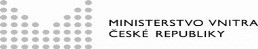 PoskytovatelNabídková cena CELKOVÁ pro hodnoceníCelková maximální přípustná cena pro hodnoceníDynamický nákupní systémPoskytování služeb KIVS 2017 - 2041Centrální zadavatelČeská republika – Ministerstvo vnitraPŘÍLOHA Č. 2 SMLOUVYAktuální Katalogový list SlužbyP2_INT-S_003.02PŘÍLOHA Č. 3 SMLOUVYSeznam zkratek a definicíTermín	DefinicePŘÍLOHA Č. 4 SMLOUVYObchodní podmínky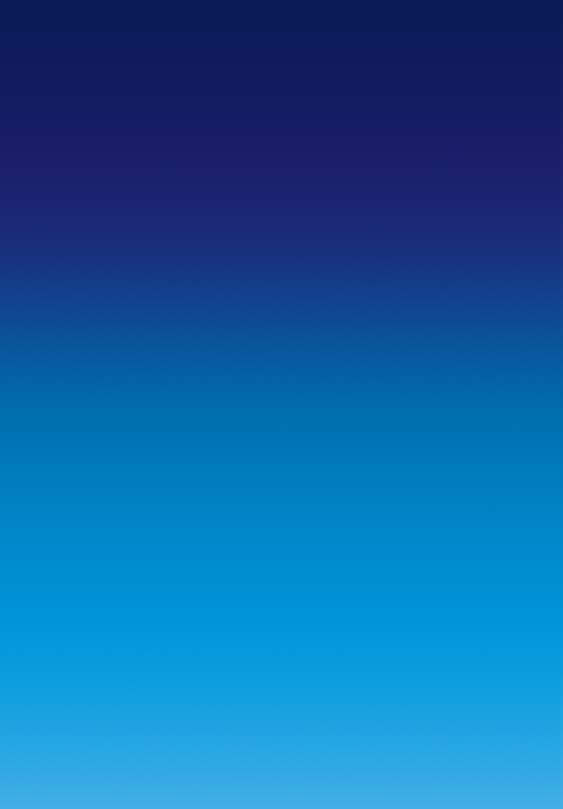 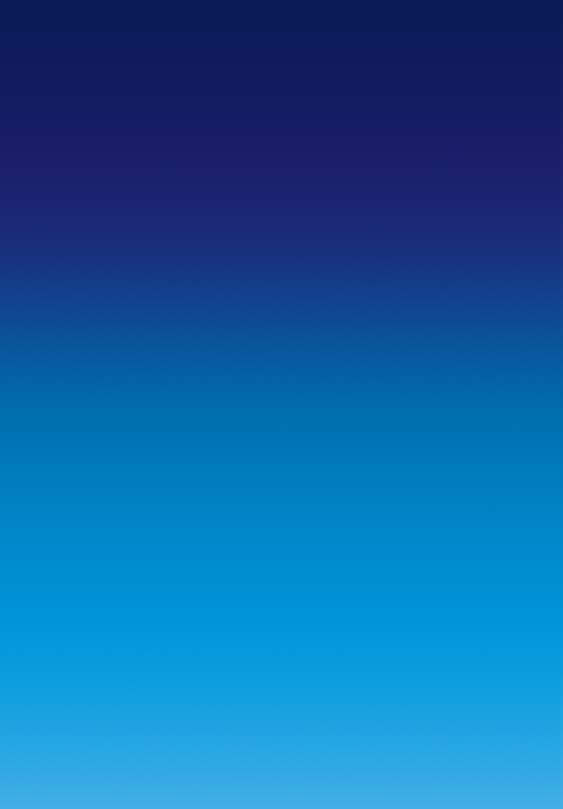 Smluvní podmínkyVšeobecné podmínky poskytování služebÚčinné od 1. 1. 2022Služby elektronických komunikací	2Další služby podle těchto VP	3Jak se uzavírá smlouva	3Povinnosti při užívání služeb	5Placení vyúčtování	6Postup při neplacení	8Zpracování osobních údajů	9Poruchy a reklamace	9Omezení nebo přerušení poskytování služeb	10Změny	10Ukončení ze strany účastníka	11Ukončení ze strany O2	12Odpovědnost za škodu a náhrada škody	13Platby přes O2	13Závěrečná ustanovení	16Tyto všeobecné podmínky jsou nedílnou součástí smluvních podmínek O2. Řídí se jimi smluvní vztahy vzniklé nebo změněné ode dne jejich účinnosti.O2 Czech Republic a.s.,IČ 60193336, DIČ CZ60193336, se sídlem Za Brumlovkou 266/2, 140 22 Praha 4 – Michle, zapsaná v obchodním rejstříku vedeném Městským soudem v Praze oddíl B, vložka 2322Vážení zákazníci, prosíme, přečtěte si pozorně následující pravidla, která se uplatní na váš smluvní vztah s O2. V textu podmínek vám vykáme nebo vás označujeme slovem „účastník“. Nás označujeme jako O2 nebo o sobě mluvíme v první osobě jako „my“.Služby elektronických komunikacíSmlouva o poskytování služeb elektronických komunikací s O2Uzavřením smlouvy získáváte jako účastník možnost v České republice čerpat sjednanou základní službu elektronických komunikací. Skutečné čerpání služeb je na vás, službou je již samotné připojení k veřejné komunikační síti. Některé služby jsou poskytovány v pevném místě, jiné zase prostřednictvím mobilních sítí.Co se rozumí základní službou a jejím zřízenímZákladní služby vymezuje aktuální ceník (např. služby hlasové, datové, IPTV televize…). Pokud v těchto všeobecných podmínkách („VP“) mluvíme o zřízení služby, pak se tím myslí zřízení možnosti čerpat službu prostřednictvím konkrétního technologického bodu či bodů. Služba je zpoplatněna tarifem podle ceníku. Tarif zpravidla obsahuje měsíční paušální poplatek.Služby v pevném místěSlužbu lze čerpat pouze na konkrétní adrese. K poskytování služby je nutné mít zřízený funkční pevný technologický koncový bod („zásuvku“) a volnou kapacitu pevné sítě. Po uzavření smlouvy zajistíme podrobné technické šetření. Uzavřením smlouvy potvrzujete, že jste oprávněným uživatelem nebo vlastníkem prostor či nemovitosti, kde má být služba zřízena, a zavazujete se poskytnout součinnost potřebnou pro technické šetření a zřízení koncového bodu..   Službu zřídíme do 20 pracovních dní od uzavření smluvního vztahu na poskytování této služby.  O2 má právo podle    svých technických možností zajistit službu i prostřednictvím mobilní sítě; podrobnosti stanoví ceník. Pokud koncový     bod není, síť neumožňuje kvalitní poskytnutí služby nebo jste více než 14 dnů v prodlení s poskytnutím součinnosti,       má O2 právo vypovědět poskytování služby, a to s účinností následující den  po  doručení  výpovědi.  Žádáte-li  při uzavření smlouvy o změnu poskytovatele služby přístupu k internetu (viz odst. 3.10) a dojde ke zrušení vaší žádosti, zanikne tím i smluvní vztah na poskytování takové služby. O2 na žádost zprostředkuje dotaz na možnost vybudovat vedení na vaše náklady.Služby mobilníSlužba není zřizována na konkrétní místo. Lze ji používat všude tam, kde je dostupný signál sítě. Technologickým bodem, který umožňuje čerpání služeb, je zde SIM karta, kterou lze užívat v různých zařízeních. SIM kartaje ve vlastnictví O2. Je zakázáno do ní zasahovat a umisťovat ji do automatizovaných či propojovacích zařízení nebo zařízení pro komunikaci mezi stroji, ledaže je výslovně dohodnuta zvláštní služba určená k těmto účelům.Funkci SIM karty může plnit i tzv. eSIM (soubor dat identifikujících službu v síti O2). eSIM lze používat jen v zařízeních podporujících tuto funkci v síti O2. Jejich seznam na www.o2.cz průběžně aktualizujeme. Pro první přihlášení eSIMk síti je nutná její instalace na vaše zařízení. O2 vám poskytne přístupové údaje ke vzdálenému úložišti, odkud lze eSIM nainstalovat. Proto musí být zařízení připojené k internetu. Přístupové údaje jste povinni chránit stejně jako PIN. eSIM i související data a aplikace (applety) jsou ve vlastnictví O2. O2 je oprávněna je za účelem poskytování služeb využívat a upravovat i bez předchozího upozornění. Hovoří-li smluvní podmínky o vrácení SIM karty, v případě eSIM doručíte O2 své oznámení o vrácení konkrétně určené eSIM. Pokud Vám O2 vydala přístupové údaje na fyzickém nosiči, je třeba vrátit i jej. Na eSIM se vztahují stejná pravidla a ceny souvisejících služeb jako na SIM kartu, není-li výslovně uvedeno jinak.Oblasti s pravděpodobným výskytem radiového signálu jsou vyznačeny na mapě pokrytí dostupné na www.o2.cz. Pokrytí se může v čase měnit působením fyzikálních vlivů nebo charakterem použitých technologií. Vliv mají i stavební konstrukce a použité materiály v budovách a řada vnějších aspektů, které O2 nemůže objektivně ovlivnit. Službu zřídíme do 5 pracovních dní od uzavření smluvního vztahu na poskytování této služby.Smluvní dokumentaceSmlouvu o poskytování služeb elektronických komunikací tvoří tyto dokumenty: smluvní formulář, tyto VP a v rozsahu sjednaných služeb i ceník (vše dohromady tvoří „smluvní podmínky“). Každá část smluvních podmínek upravuje určitou oblast. Smluvní formulář zachycuje nastavení vaší konkrétní služby. VP obsahují práva a povinnosti týkajícíse všech služeb. Ceník obsahuje popis vlastností každé služby a případně zvláštní pravidla pro danou službu odlišná od těchto VP. V ceníku najdete ceny za jednotlivé služby a podmínky, za nichž se tyto ceny uplatní. V případě rozporů se přednostně uplatní ujednání ve smluvním formuláři, poté v ceníku a nakonec ve VP. Smluvní podmínky nelze měnit na základě faktických úkonů nebo praxe stran. VP a ceník jsou veřejné a najdete je na internetových stránkách a v O2 prodejnách; jejich prostřednictvím O2 plní informační povinnosti stanovené zákonem (např. předsmluvní informace). V případech stanovených § 63 zákona 127/2005 Sb. tvoří smlouvu též informace poskytnuté před uzavřením smlouvy dle § 63 odst. 1 a shrnutí smlouvy dle § 63 odst. 5, a to u účastníků, kteří jsou spotřebitelemnebo kteří před uzavřením smlouvy doloží O2 své postavení mikropodniku, malého podniku či neziskové organizace a nároku na tyto dokumenty se nezřekli.Moje O2Přehled o zřízených službách, jejich nastavení a vyúčtování najdete v aplikaci Moje O2, do níž vám zřídíme přístup. Moje O2 funguje taky jako vaše nepřetržitě přístupná schránka, do které vám můžeme v elektronické podobě doručovat i dodatky, oznámení nebo zásilky. Proto do Moje O2 přistupujte alespoň jednou týdně. Přístupové údaje prosím chraňte před zneužitím a nezpřístupňujte je jiným osobám. V Moje O2 si můžete měnit nastavení služeb, objednávat nové a zadávat další požadavky. Moje O2 je intuitivní a napoví vám, co všechno umí. Moje O2 však není určeno k dlouhodobé archivaci doručovaných dokumentů. Funkce Moje O2 může plnit i jiná aplikace, do níž vám poskytneme přístup.Další služby podle těchto VPKdy se tyto VP rovněž použijíI pokud se nejedná o základní služby elektronických komunikací, mohou se vztahy řídit těmito VP, když ve smlouvě na tyto VP výslovně odkážeme.Volitelné službyVedle sjednaných základních služeb můžete čerpat z aktuální nabídky volitelných služeb, jejichž přehled, cenyi podmínky objednání a čerpání pro vás pravidelně aktualizujeme ve zvláštním ceníku volitelných služeb. Tam spadá například nabídka servisních a operátorských služeb nebo možnost čerpat roamingové služby v rámci Evropské unie trvale od jiného poskytovatele, který má s O2 uzavřenu příslušnou smlouvu. Máme jich ale mnohem víc. Možnosta podmínky čerpání volitelných služeb sjednáváte současně se smlouvou na základní službu, přičemž nabídka konkrétních volitelných služeb je vždy uvedena ve zvláštním ceníku s omezenou platností na 1 měsíc. Platnost může být prodloužena, a to opakovaně. Možnost čerpání a nastavení volitelných služeb si můžete kontrolovat a měnitv aplikaci Moje O2.Zadávání příkazů k platbám přes O2Podrobnější pravidla pro zadávání příkazů k platbám přes O2 jsou ve zvláštní části těchto VP a představují smlouvuo platebních transakcích, kterou uzavíráte současně se smlouvou na základní službu. Nastavení a provádění transakcí si můžete kontrolovat a měnit v aplikaci Moje O2.Další službyVedle základních služeb elektronických komunikací, volitelných služeb a plateb přes O2 můžete od O2 čerpat další služby (např. pronájem koncových zařízení či nákup na splátky aj.), pokud takové služby aktuálně nabízíme. Nebude-li sjednáno jinak, z ceníku a VP se na tyto další služby použije ta úprava, která je pro poskytování dalších služeb potřebná (zejména placení vyúčtování nebo ukončení smluvního vztahu).Co tyto VP neupravujíTyto VP se nevztahují na mobilní předplacené služby, na veřejné telefonní automaty ani prodej a opravy zboží. Nejsou ani určeny pro jiné poskytovatele služeb v síti O2 (MVNO). Služby podle těchto VP nelze užívat k propojování sítí;k tomu slouží velkoobchodní smlouvy.Jak se uzavírá smlouvaOsobně / telefonicky / přes e-shopSmlouvu můžete uzavřít či změnit osobně za přítomnosti obou stran, telefonicky nebo přes e-shop. Pokud to zákon nevylučuje, můžete svůj souhlas se závazností smlouvy či její změny potvrdit po obdržení nabídky i využitím služby, které se smlouva či změna týká. Spotřebitelům předtím poskytneme shrnutí smlouvy. To poskytneme i zájemcům, kteří před uzavřením smlouvy doloží O2 své postavení mikropodniku, malého podniku či neziskové organizace a nároku na tyto dokumenty se nezřeknou. Zřízení další služby nebo změna stávající představují změnu smlouvy.Identifikační údajeVždycky potřebujeme znát identifikační údaje osoby, se kterou budeme uzavírat smlouvu: jméno, příjmení (spotřebitele nebo podnikající fyzické osoby), obchodní firmu nebo název (právnické osoby), e-mail (pro ověření registrace), kontaktní telefonní číslo, rodné číslo, IČO, DIČ (je-li přiděleno), stejné údaje o zástupci, a případně další skutečnosti vyžadované smluvním formulářem. Údaje vyplňuje náš pracovník nebo obchodní zástupce podle údajů uváděných účastníkem nebo jeho zástupcem. Nebo je uvádí účastník či jeho zástupce sám na webové stránce (e-shopu). Smlouva uzavřená rodičem ve prospěch dítěte zavazuje rodiče. Rodič se zavazuje uhradit cenu za poskytnuté služby.Pravdivé, správné a aktuální údajePři uzavírání nebo změně smlouvy, i kdykoli později na naši žádost, jste povinen uvést pravdivé a úplné údaje o tom, kdo o čerpání služeb žádá. Nesmíte se vydávat za jinou osobu. V případě změny údajů jste povinen tyto údaje aktualizovat a neprodleně nás informovat.Prověření důvěryhodnostiPo sdělení údajů si prověříme, zda nám tatáž osoba již někdy nedlužila nebo není vedena v negativních registrech (SOLUS). Prověření v negativních registrech (SOLUS) můžete odmítnout, ale v takovém případě máme právona složení finanční jistoty (depozitu). Můžeme vyžadovat složení jistoty i v jiných odůvodněných případech, zejména pokud by mohlo být ztíženo vymáhání případných pohledávek. Jistotu neúročíme a máme právo ji jednostranně použít ke splnění jakýchkoli dluhů po splatnosti, které má účastník vůči nám. Není-li sjednáno jinak, jistotu vracíme účastníkovi podle jeho pokynů po skončení smlouvy a splnění všech jeho dluhů vůči nám.V O2 prodejně nebo u obchodního zástupceSmluvní formulář podepíšete buď podpisem v listinné podobě, nebo vlastnoručním digitálním podpisemdo elektronického souboru za pomoci digitálního pera a snímací podložky. Svou totožnost prokážete úředním dokladem totožnosti. O2 je oprávněna ověřit správnost údajů a pravost dokladů, pořídit kopie dokladů a tyto kopie archivovat pro potřeby O2, zejména pro prokazování existence smlouvy či požadavků na zřízení či změnu službya pro prokazování pravosti podpisu. O2 může rozšířit možnosti podpisu či souhlasu o jiné průkazné a zaznamenatelné způsoby.Zvláštní postup pro spotřebitele mimo prodejnuOd smlouvy uzavřené s fyzickou osobou mimo prodejnu (na ulici, u spotřebitele doma) má účastník právo odstoupit do 14 dní od okamžiku, kdy jsou mu doručeny informace vyžadované zákonem, včetně poučení o odstoupenía vzorového formuláře na odstoupení. Doručujeme je do Moje O2 nebo jiným způsobem pro zasílání vyúčtování. Odstoupit lze i od změny smlouvy. Služby lze čerpat, jakmile je to technicky možné, a účastník se zavazuje uhradit poměrnou část ceny za možnost služby čerpat, i pokud se následně rozhodne odstoupit.Zvláštní postup při sjednání na dálku (Moje O2/e-shop/telefonicky)Zde je podpis nahrazen jinými prostředky. O2 si vyhrazuje právo archivovat telefonickou nahrávku i všechny logy z Moje O2 nebo e-shopu. O2 může v takovém případě nechat doručit smluvní formulář na adresu účastníkado vlastních rukou prostřednictvím držitele poštovní licence. Ten při dodržení pravidel poštovního tajemství ověří totožnost podle rodného čísla na doručence, které O2 uvede na základě předchozí komunikace. O2 může též ověřit totožnost prostřednictvím kurýra, který má právo pořídit pro O2 kopie dokladů, nebo prostřednictvím k tomu určené aplikace. Nedojde-li ke zjištění totožnosti účastníka při uzavření smlouvy, může O2 požadovat její ověření následněa stanovit pro něj lhůtu. Po jejím marném uplynutí je O2 oprávněna poskytování služby přerušit nebo smlouvu vypovědět. I zde má účastník - fyzická osoba právo odstoupit stejně jako v čl. 3.6 výše.Kdy O2 smlouvu neuzavřeO2 smlouvu neuzavře, když osoba mající zájem o uzavření, případně její zástupce:úmyslně uvede nesprávné osobní nebo identifikační údaje, nebouvede neúplné osobní či identifikační údaje nebo nedodá doklady prokazující správnost údajů, neboneplnila nebo neplní své relevantní závazky vůči O2 nebo jiným subjektům nebo lze důvodně předpokládat, že takové závazky vůči O2 nebude plnit, nebonesloží u O2 požadované zálohy či jistoty, nebovstoupila do likvidace, byla u ní zavedena nucená správa, probíhá u ní insolvenční řízení, byl zamítnut návrhna zahájení insolvenčního řízení pro nedostatek majetku, porušila povinnosti podle § 122 odst. 2 insolvenčního zákona během soudem prohlášeného moratoria nebo byl u ní zahájen výkon rozhodnutí (exekuce) prodejem podniku, neboodmítne zřízení služby podle smluvních nebo technických podmínek definovaných O2, odkáže na své obchodní podmínky, které svým obsahem odporují smluvním podmínkám, nebo smluvní podmínky přijme s výhradou, dodatkem či odchylkou nebo podmínky zrekapituluje jinými slovy.Pokud k uzavření smlouvy dojde a dodatečně vyjde najevo či nastane některá ze skutečností uvedených výše, má O2 právo poskytování služeb přerušit a případně smlouvu vypovědět.Stejně O2 postupuje i při změně smlouvy.Pokud vznikne během smluvního vztahu podezření na některý z výše uvedených důvodů, může O2 vyzvat účastníka, aby doložil své identifikační údaje, poskytl podklady k potvrzení své důvěryhodnosti a schopnosti plnit své závazky, složil přiměřenou jistotu nebo se dostavil na výzvu O2 osobně k projednání věci. Nevyhoví-li účastník či jeho zástupce výzvě, má O2 právo poskytování služeb přerušit. O2 je zároveň oprávněna prověřit si důvěryhodnost i vlastními prostředky.Přenesení telefonního čísla k O2Současně s uzavřením smlouvy na základní službu (nebo později, pokud se na tom dohodneme) si k O2 můžete přenést své telefonní číslo od jiného, opouštěného poskytovatele:Stačí, když nám sdělíte přenášené telefonní číslo i ověřovací kód účastníka („OKU“) pro jeho přenesení, který máte k dispozici od opouštěného poskytovatele, a sjednáte s námi termín přenesení. Můžeme přitom požadovat ověření Vaší totožnosti obdobně dle odst. 3.2 a 3.3 nebo 3.7. Do následujícího pracovního dne předáme vaši žádost opouštěnému poskytovateli. K přenesení dojde počátkem 3. pracovního dne po předání žádosti nebo pozdější pracovní den dle termínu přenesení, který jste s námi sjednali, a to za podmínky, že u vás existuje technologický bod pro poskytování služby (tj. je zřízena přípojka O2 či jste převzali a aktivovali SIM kartu).Jak přenést telefonní číslo k O2?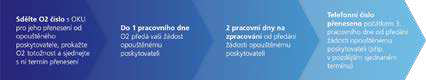 Místo toho můžete nadále použít Číslo Výpovědi Opouštěného Poskytovatele („ČVOP“). Tento postup doporučujeme zejm. při přenášení velkého počtu čísel. V tom případě podejte výpověď smlouvy o službě opouštěnému poskytovateli z důvodu přenesení telefonního čísla. Při uzavírání smlouvy s O2 (či pozdějiv termínu dohodnutém s O2) pak uveďte platné ČVOP. Pokud opouštěný poskytovatel ČVOP nevytváří, je třeba jiným způsobem doložit, že máte právo nakládat s číslem u opouštěného poskytovatele a kdy nejdříve můžek přenesení čísla dojít. Objednávku na přenesení čísla předáme opouštěnému poskytovateli do následujícího pracovního dne poté, co s námi uzavřete smlouvu a sdělíte nám ČVOP. K přenesení dojde počátkem3. pracovního dne po předání objednávky nebo pozdější pracovní den, který jste s námi sjednali.Pokud nám sdělíte OKU nebo ČVOP později než čtvrtý pracovní den před skončením smlouvy, k přenesení čísla sice dojde, ale není zaručeno nepřerušené poskytování služby na přenášeném čísle. Přenést číslo k O2 můžete i po ukončení smlouvy u jiného poskytovatele, musíte to ale stihnout do jednoho měsíce.Službu zřídíme:v mobilní síti na nové SIM kartě, kterou od O2 obdržíte, nebov pevné síti na přípojce, která musí být aktivní k požadovanému datu přenesení čísla a O2 k ní má sjednaný přístup s provozovatelem sítě.V den přenesení čísla může být až na 6 hodin přerušeno poskytování služeb, včetně volání na tísňové linky.Číslo nelze k O2 přenést, pokud:nám nesdělíte všechny údaje potřebné pro přenesení, uvedené výše (zejm. platný OKU nebo ČVOP), či nevyhovíte žádosti o ověření vaší totožnosti nebotrvá starší objednávka na přenesení téhož čísla či žádost účastníka o jeho přenesení nebona číslo se nevztahuje povinnost přenositelnosti nebopokud existují technické překážky bránící přenesení čísla.Změna poskytovatele služby přístupu k internetu žádostí u O2Pokud využíváte přístup k internetu pomocí telefonního čísla v mobilní síti jiného poskytovatele, můžete postupem přenesení telefonního čísla k O2 rovněž změnit poskytovatele služby přístupu k internetu. Jinak nás můžetepři sjednání internetu z nabídky O2 požádat, aby O2 jako přejímající poskytovatel též obstarala u opouštěného poskytovatele zrušení jeho služby a plynulý přechod s internetem k nám. Pro přijetí vaší žádosti o změnu poskytovatele budeme od vás potřebovat zákonem požadované údaje, zejm. ověřovací kód pro změnu poskytovatele služby přístupu k internetu, vydaný opouštěným poskytovatelem k jeho službě, dále identifikaci opouštěného poskytovatele a rušené služby (jako je její číslo a u služby v pevném místě adresa), jakož i termín, k němuž navrhujete změnu uskutečnit. Současně od vás můžeme požadovat ověření totožnosti stejně jako v čl. 3.2 a3.3 nebo 3.7.Vaši žádost předáme nejpozději následující pracovní den opouštěnému poskytovateli. Neodmítne-li ji, neprodleně po obdržení jeho odpovědi provedeme technické šetření, zda a za jakých podmínek vám můžeme službu O2 zřídit.Podle výsledku šetření vámi navržený termín změny potvrdíme, nebo navrhneme dle možností nový, příp. žádostzrušíme, nelze-li službu zřídit.Ke změně poskytovatele dojde v termínu, který si s vámi vzájemně potvrdíme (liší-li se od termínu navrženého   ve vaší žádosti, oznámíme aktualizaci opouštěnému poskytovateli). Přerušení služby z důvodu změny poskytovatele nepřekročí 1 pracovní den.Je třeba, abychom u vás měli zřízený technologický bod pro poskytování služby (zejm. přípojka, kterou můžeme využívat). Proto si vyhrazujeme právo termín změny poskytovatele oznámením zrušit a navrhnout vám nový, pokud je to třeba k zajištění nezbytné součinnosti operátora dostupné sítě nebo opouštěného poskytovatele, příp. vaši žádost zrušit, pokud není možné technologický bod zřídit.Je-li rušená služba v balíčku se zařízením či jinými službami opouštěného poskytovatele, může mít změna poskytovatele dopady na další součásti balíčku a vaše závazky k opouštěnému poskytovateli (zrušení služby, změna ceny nebo povinnost doplatit cenu používaného zařízení). Pokud nás o existenci balíčku opouštěný poskytovatel informuje v odpovědi na žádost o změnu poskytovatele, do 3 pracovních dnů poté mu podle vašeho pokynu oznámíme zrušení žádosti či její potvrzení (s příp. úpravou termínu změny poskytovatele po jeho vzájemném potvrzení). Jestliže ani ve lhůtě dle předchozí věty od vás neobdržíme pokyn, zda žádost o změnu poskytovatele potvrdit v případě, že rušená služba je v balíčku, jsme oprávněni žádost zrušit.Veřejný registr smluv:Náleží-li účastník k subjektům podle § 2 odst. 1 zákona č. 340/2015 Sb., o registru smluv, zavazuje se v souladu se zákonem uveřejnit smlouvu s O2 v registru smluv.Povinnosti při užívání služebUzavřením smlouvy se jako účastník zavazujete dodržovat smluvní podmínky jako celek. Existují ale základní povinnosti, které jsou v průběhu smluvního vztahu obzvlášť důležité:Jste povinen řádně a včas platit vystavená vyúčtování za služby.Nesmíte přenechávat služby za úplatu nebo jiné protiplnění jiným osobám („přeprodej“) ani přeprodej umožnit nebo se na něm podílet. Zakázáno je rovněž začleňování služeb O2 do technických řešení určených pro poskytování služeb jiným osobám a vydávání služeb O2 za služby jiného subjektu.Nesmíte negativně ovlivňovat provoz sítě a kvalitu služeb poskytovaných ostatním účastníkům, například používáním SIM karty v GSM nebo SMS bránách nebo v zařízeních určených primárně ke sdílení služby nebo propojováním hovorů mezi sítěmi. Nesmíte zasahovat do sítě, síťových zařízení ani koncového (technologického) bodu.Nesmíte uměle nebo automaticky generovat hovory nebo zprávy hromadným způsobem.Výhody i služby jsou určeny pouze vám. Proto je nesmíte sdílet k získání finančního prospěchu.Zavazujete se užívat služby a výhody v rozsahu nepřesahujícím maximální předpokládatelné chování jednoho člověka. Pokud nám neposkytnete uspokojivé vysvětlení, za takovou hranici považujeme 10.000 minut/SMS za měsíc.Mobilní roaming s regulovanými cenami se zavazujete užívat v takové míře, aby úhrada za služby spotřebované v zóně EU (odchozí volání, odchozí SMS, data, odchozí MMS) nepřevážila v rámci vaší celkové úhrady za služby Rozhodné je vždy období 4 měsíce zpětně. U služby účtované společným paušálem pro ČR a zónu EU se počítápoměrná část paušálu za každý den, kdy je uskutečněno spojení v rámci zóny EU zahrnuté v paušálu. V ostatních případech se započítávají ceny jednotek spotřebovaných v zóně EU.Při porušení těchto povinností je O2 oprávněna vám přerušit poskytování služeb. V případě neplacení vás O2 vyzve a dá vám nejméně 7 dní na dodatečnou úhradu.Ochrana kódů a zařízeníO2 vám pro účely vzájemné komunikace a objednávání dalších služeb či jiných produktů předá kódy nebo identifikační klíče (zejména PIN, PUK, hesla). Kdo se na dálku prokáže těmito kódy, s tím bude O2 jednat jako s účastníkem. Proto je pečlivě chraňte před ztrátou, odcizením, vyzrazením a zneužitím. Nezpřístupňujte je cizím osobám. Stejně tak chraňte předanou SIM kartu nebo jiná zařízení, prostřednictvím kterých jsou služby čerpány. Odpovídáte za čerpání i úhradu ceny služeb až do doby, kdy bude O2 písemně oznámeno zneužití těchto kódů, klíčů, SIM karty nebo jiných zařízení.Kompatibilní zařízeníSlužby O2 je možné užívat pouze prostřednictvím koncových zařízení nebo jiných zařízení splňujících standardizované technické požadavky pro provoz v sítích v ČR. Nestandardně upravená nebo přeprogramovaná zařízení (např.s přepsaným IMEI kódem) nemusí v síti fungovat.Opatření pro správné fungování sítí a služebPro správné využívání služeb a sítí a prevenci jejich zneužití je O2 oprávněna:stanovit pro poskytování služeb finanční nebo objemové limity, zpravidla na určitou dobu (např. den, zúčtovací období apod.); při překročení limitu je O2 oprávněna přerušit poskytování služeb,změnit telefonní číslo, uživatelské jméno, IP adresu nebo přístupové kódy z naléhavých technických nebo provozních důvodů, a to na základě oznámení i bez vašeho souhlasu. Při přečíslování O2 prostřednictvím automatických hlásek či jiným způsobem bezplatně informuje volající o změnách účastnických čísel u O2,zavést dodatečné způsoby ochrany sítě a služeb, pokud má za to, že zavedení takové ochrany je ve prospěch účastníků, služeb nebo sítě; O2 je oprávněna monitorovat provoz sítí a použít další vhodné technické prostředky, aby zjistila či prověřila zneužití služeb,uplatnit transparentní, nediskriminační a přiměřená opatření pro řízení provozu v síti; pro zachování integrity a bezpečnosti sítě, ochranu před přetížením či zmírnění jeho dopadů je O2 oprávněna v nutném rozsahui dočasně omezit provoz v síti tak, aby umožnila optimální využití služby všemi účastníky.V případě porušení čl. 4.1.2 přecházejí práva i povinnosti účastníka na koncového uživatele služeb, pokud s tím  O2 vysloví souhlas. Jediným oprávněným poskytovatelem služeb na telefonních číslech, jejichž prostřednictvím jsou služby poskytovány, zůstává i v takovém případě O2. Tím není dotčeno právo O2 na náhradu škody. Vyloučení této podmínky není možné bez písemného souhlasu představenstva O2.Výjimky ze základních povinností podle čl. 4.1 lze sjednat jen písemně za odpovídající protiplnění.Placení vyúčtováníPravidelné vyúčtováníO2 vám ceny za všechny služby, které jste si sjednal, vyúčtuje na pravidelném měsíčním vyúčtování, a to podle dostupných provozních údajů. Konkrétní základní službu, včetně služeb souvisejících si můžete nechat vyčlenitna samostatné vyúčtování a zvolit si i jinou adresu pro doručování. Základní délka zúčtovacího období činí 1 měsíc; začátek a konec se ale nemusí krýt s kalendářním měsícem. O2 vám zúčtovací období přiřadí. Na vyúčtování je přitom vždy vidět, za jaké období je vystaveno. Výjimečně může být zúčtovací období z provozních důvodů kratší či delší.Pokud nelze služby zahrnout do vyúčtování za období, kdy byly poskytnuty, najdete je ve vyúčtování následujícím. To se může stát zejména u služeb poskytnutých v sítích jiných smluvních operátorů.Elektronická formaBezplatně vám vystavíme vyúčtování v elektronické formě. Je to pohodlné a ekologické. Toto vyúčtování je daňovým dokladem. Po dohodě vám za příplatek vystavíme i vyúčtování tištěné.DoručováníVyúčtování vystavíme a odešleme do 10 kalendářních dnů od skončení zúčtovacího období. Vyúčtování vám budeme doručovat do vašeho profilu v portálu Moje O2 a případně na e-mail, který nám uvedete na smluvním formuláři nebo jinak nahlásíte. V Moje O2 jsou vyúčtování archivována po dobu 18 měsíců od vystavení. Pokud nám e-mailovou adresu neuvedete, zašleme tištěné vyúčtování obyčejnou poštou na vámi uvedenou adresu v České republice.Když nemůžete vyúčtování najítPokud vyúčtování nenajdete v Moje O2, e-mailu nebo vaší schránce do 12. kalendářního dne od konce zúčtovacího období, požádejte o opis vyúčtování. Nepožádáte-li o opis ani do 6 kalendářních dnů poté, budeme mít za to,že vyúčtování bylo doručeno poslední den této lhůty.Co vyúčtování obsahujeO2 vystavuje vyúčtování v rozsahu stanoveném v příslušných právních předpisech.  Základní  formou  je  vyúčtování podle druhu služby, kde vidíte jen souhrn čerpaných jednotek. Přes Moje O2  si  můžete  objednat  i  podrobné vyúčtování obsahující rozpis jednotlivých čerpaných služeb v  detailu  dle  právních  předpisů.  Podrobný  rozpis  může být v profilu v Moje O2 zobrazen kratší dobu než vyúčtování. Pokud jej potřebujete k dalšímu použití, stáhněte si jej prosím včas a archivujte sami.Vyúčtování a daněDatem uskutečnění zdanitelného plnění podle zákona o DPH je den zjištění skutečné spotřeby (což je poslední den zúčtovacího období). U služeb, kde datum uskutečnění zdanitelného plnění nelze stanovit jako den zjištění spotřeby, je v souladu se zákonem o DPH sjednáno dílčí plnění, přičemž každé dílčí plnění se považuje za uskutečněné dnem vystavení vyúčtování. V odůvodněných případech, např. při změně cenových nebo daňových právních předpisů, může být vyúčtování rozděleno do více daňových dokladů. Účastník je oprávněn podat písemně žádost o změnu režimu uplatňování DPH na vyúčtování za poskytnuté služby. O2 žádosti vyhoví, pokud účastník prokáže splnění podmínek stanovených pro daný režim v zákoně o DPH. Účastník je povinen zaplatit O2 vyúčtovanou částku včetně DPH. Zajištění DPH ve smyslu § 109a zákona o DPH není možné bez předchozí písemné dohody účastníka a O2.Za O2 je oprávněno ji uzavřít pouze představenstvo.SplatnostVyúčtování je splatné do 22 kalendářních dnů ode dne ukončení zúčtovacího období. Jako účastník jste povinen uhradit cenu za poskytnuté služby ve výši platné v době poskytnutí těchto služeb. Odpovídáte za to, že cena bude uhrazena v plné výši, ve lhůtě splatnosti a pod variabilním symbolem, jak jsou uvedeny na vyúčtování. A to, i když jste nechal vyúčtování doručovat na různé adresy. Závazek zaplatit je splněn okamžikem připsání příslušné částky označené správným variabilním symbolem na účet O2 v souladu s doručeným vyúčtováním.Způsob úhradyPlatbu je možno provést za podmínek stanovených O2 některým z těchto způsobů:příkazem k úhradě z bankovního účtu na číslo účtu O2,inkasem z bankovního účtu,platbou v hotovosti na poště poštovní poukázkou typu A.Jiné způsoby úhrady standardně možné nejsou. Účastník může započíst své pohledávky proti pohledávkám O2 pouze na základě předchozího písemného souhlasu O2.Platba inkasem z účtuU tohoto způsobu souhlasíte, že O2 je oprávněna vyúčtovanou částku inkasovat kdykoli po vystavení vyúčtování. Pokud inkasní platba neproběhne, přestože o ni O2 řádně požádala, není tím dotčena povinnost uhradit vyúčtování ve lhůtě splatnosti. Pokud se tak stane opakovaně, je O2 oprávněna inkasní způsob úhrady zrušit. Zrušení nebo změnu inkasního způsobu úhrady je nutné oznámit O2 současně s oznámením náhradního způsobu úhrady. Zrušení nebo změnu způsobu úhrady provede O2 od nejbližšího vyúčtování služeb, u něhož to s ohledem na termín přijetí oznámení bude technicky možné.Použití zaplacených prostředkůPlatby zaplacené dle pokynů ve vyúčtování použijeme ke dni jejich připsání na náš účet k úhradě našich pohledávek       (a to i nesplatných) v souladu s těmito pravidly:Částky v konkrétním vyúčtování jsou uhrazeny až po všech dluzích ve vyúčtováních s přednostním pořadím: přednost má vyúčtování určené plátcem ve variabilním symbolu platby, poté další vyúčtování dle své splatnosti počínaje nejdříve splatným.V rámci konkrétního vyúčtování jsou částky uhrazeny dle skupin důvodů svého vzniku v tomto pořadí:nejprve částky z provedených plateb přes O2 (tj. z platebních transakcí),poté částky z jiného důvodu než poskytování služeb elektronických komunikací (např. splátky, poplatky za pojištění),poté smluvní sankce (např. smluvní pokuty, paušální odškodnění),nakonec částky za poskytování služeb elektronických komunikací.Pohledávky v téže skupině jsou uhrazeny dle data svého vzniku počínaje nejstarší. Případné příslušenství každé       z nich (zejm. úrok z prodlení) je uhrazeno přednostně před uhrazením jistiny.Částka, která zbude po úhradě pohledávek, představuje přeplatek, který vrátíme na základě vaší žádosti. Jinak budeme přeplatek držet neúročený a použijeme jej k úhradě dalších vyúčtování, a to v souladu s výše uvedenými pravidly.Neidentifikované platbyDošlé platby, které nejsou zaplaceny dle pokynů ve vyúčtování (včetně chybně označených), představují neidentifikovanou platbu a nejsou řádným plněním vašeho závazku. Jakmile neidentifikovanou platbu zjistíme, podnikneme kroky k její identifikaci a správnému užití.Postup při neplaceníUpomínka a poplatek za niNezaplatíte-li jako účastník ve lhůtě splatnosti uvedené na vyúčtování ceny za poskytnuté služby, O2 vás upomene a stanoví náhradní lhůtu plnění ne kratší než 7 dní ode dne dodání upomínky. Upomínka se zasílá stejně jako vyúčtování. Zavazujete se zaplatit cenu každé takové upomínky a veškeré náklady spojené s případným vymáháním pohledávky O2.Omezení služebPo marném uplynutí náhradní lhůty může O2 omezit poskytování všech služeb zamezením aktivního přístupu ke každé službě, která je předmětem daného vyúčtování. Omezení se netýká volání na čísla tísňového volání. O2 neodpovídá za škody ani jiné újmy tím vzniklé. Nestanoví-li příslušný ceník jinak, je účastník povinen hradit sjednanou cenu za službu v plné výši až do úplného přerušení služeb.Přerušení služebPokud nedojde k úhradě ani po omezení služeb, je O2 oprávněna službu přerušit.Výzva k okamžité úhradě ceny nebo jistotyKdykoli v průběhu zúčtovacího období je O2 oprávněna vyzvat účastníka k okamžité úhradě ceny za poskytnuté služby, případně k úhradě zálohy či jistoty, pokud:má O2 důvodné podezření, že účastník zneužívá služby, nebomá O2 důvodné podezření, že účastník nebude řádně hradit vyúčtování, nebomá O2 důvodné podezření, že účastník umožňuje třetí osobě zneužívání služeb, neboúčastník spotřeboval služby v hodnotě vyšší, než je jeho finanční limit.Uhrazená záloha bude zúčtována ve vyúčtování za probíhající zúčtovací období. Jistota bude účastníkovi vrácena dohodnutým způsobem po splnění podmínek pro její vrácení. Nesloží-li účastník požadovanou částku, má O2 právo přerušit poskytování služeb.Evidence údajů v registrech dlužníků (SOLUS)O2 je podle § 20z a § 20za zákona č. 634/1992 Sb., o ochraně spotřebitele („ZOSp“) pro účely ochrany práva právem chráněných zájmů prodávajících a spotřebitelů oprávněna předat identifikační údaje, údaje vypovídající o bonitě, platební morálce a důvěryhodnosti účastníka do registrů, které slouží k vzájemnému informováníprodávajících o schopnosti a ochotě spotřebitelů plnit své závazky. K tomuto předání není třeba souhlasu a vztahuje se i na vztahy vzniklé v rámci podnikání nebo jiné samostatné výdělečné činnosti účastníka. O2 se účastní Registru fyzických osob a Registru podnikatelů a právnických osob (IČ) sdružení SOLUS („registry“). Registry obsahují databázi osob, které porušily smluvní závazek řádně platit za poskytnutou službu, a O2 je oprávněna do nich za účelem ověření a hodnocení platební morálky účastníků i zájemců o služby nahlížet i bez jejich souhlasu, a to jak při vzniku smluvního vztahu, tak v případě potřeby kdykoli v průběhu trvání smlouvy. Podrobnější informace jsou obsaženyv dokumentu „POUČENÍ o registrech Sdružení SOLUS. Poučení je k dispozici na www.o2.cz a na www.solus.cz.   O2 může rozšířit svou účast i na další registry dlužníků. V takovém případě O2 uveřejní informaci o účasti v novém registru dlužníků.Pro případ změny právní úpravy, účastník souhlasí s tím, že jeho osobní údaje budou v rozsahu, v jakém to připouští ZOSp ze strany O2 předávány sdružení SOLUS a sdružením SOLUS nadále zpracovávány v registrech. Účastníkmá právo na informace o osobních údajích, které o něm SOLUS zpracovává, právo na jejich opravu, a to v rozsahu a za podmínek stanovených v nařízení Evropského parlamentu a Rady (EU) 2016/679 („GDPR“), a v případě podezření na porušení povinností při zpracování údajů má právo obrátit se na sdružení SOLUS nebo na Úřadpro ochranu osobních údajů (www.uoou.cz) s žádostí o zajištění opatření k nápravě.Úrok z prodlení a smluvní pokutaO2 je oprávněna účtovat účastníkovi ode dne následujícího po vzniku prodlení až do dne úhrady úrok z prodleníve výši stanovené platnými právními předpisy. Za nedodržení nebo porušení smluvních povinností může být účtována a vymáhána smluvní pokuta dohodnutá ve smlouvě. Úroky z prodlení a smluvní pokuty se účastník zavazuje uhradit nejpozději ve lhůtě uvedené ve výzvě. Účastník se zaplacením smluvních pokut nezprošťuje povinnosti uhradit jiné dlužné částky. Právo O2 domáhat se náhrady škody není zaplacením smluvních pokut dotčeno.Inkasní agenturyO2 je oprávněna zmocnit třetí osobu k vymáhání svých pohledávek za účastníkem, který je v prodlení s úhradou. Účastník se zavazuje jednat s touto osobou jako s O2.Zpracování osobních údajůZásady zpracování osobních údajůInformace o zpracování osobních údajů, včetně informací o právech subjektů údajů a způsobech jejich uplatnění jsou k dispozici na www.o2.cz v dokumentu „Zásady zpracování osobních údajů“.Účastnický seznam, informační služba o telefonních číslechNa žádost účastníka služby, umožňující volání na telefonní čísla, a v jejím rozsahu O2 využije jeho osobní či identifikační údaje v rámci vlastní veřejně dostupné informační služby o telefonních číslech (pokud ji poskytuje) nebo takové údaje předá osobě, která o ně požádá ke zveřejnění v jí poskytované veřejně dostupné informační službě nebo účastnickém seznamu. Pro tento účel jsou osobními údaji účastníka jeho jméno, příjmení, popř. pseudonym, adresa bydliště, telefonní číslo účastníka u O2 a adresa elektronické pošty, u podnikající fyzické osoby též adresa sídla podnikání, zatímco identifikačními údaji účastníka jsou jeho obchodní firma nebo název právnické osoby, adresa sídla (popř. sídla organizační složky), adresa a telefonní číslo provozovny účastníka u O2 a adresa elektronické pošty.Žádost je možné uplatnit v aplikaci Moje O2 či prostřednictvím formuláře „Zveřejnění v telefonním seznamu a informačních službách“, který je dostupný na www.o2.cz. Opravu údajů ve veřejně dostupné informační službě či účastnickém seznamu lze provést pouze při jejich nejbližší redakci. Do 30. 6. 2022 je zakázáno prostřednictvímsítí nebo služeb elektronických komunikací nabízet marketingovou reklamu nebo zboží či služby osobám, které v účastnickém seznamu či veřejně dostupné informační službě uvedly, že si nepřejí být kontaktovány za účelemmarketingu: o zveřejnění tohoto zákazu požádáte prostřednictvím aplikace Moje O2. Od 1. 7. 2022 bude možné vás kontaktovat za účelem marketingu jen s vaším předchozím výslovným souhlasem: to, že si přejete být kontaktováni za účelem marketingu, uvedete na zmíněném formuláři, dostupném na www.o2.cz, nebo od 1. 7. 2022 též prostřednictvím aplikace Moje O2.Poruchy a reklamaceZávady a poruchyKontrolujeme, zda síť funguje jako celek. Pokud nás výslovně neupozorníte, že vám služby nefungují tak, jak mají, neprověřujeme momentální dostupnost ani aktuální úroveň kvality u každého jednotlivého účastníka. Pokud zjistíte poruchu, nahlaste nám ji prosím. Jinak máme za to, že vám službu poskytujeme bez vad a ve sjednané kvalitě.Hlášení poruch je bezplatné. Zavolejte nám na číslo uvedené na www.o2.cz nebo se podívejte do Moje O2.2 měsíce na podání reklamaceJako účastník máte právo uplatnit reklamaci na vyúčtování ceny nebo na poskytovanou službu. Reklamacina vyúčtování ceny je účastník oprávněn uplatnit bez zbytečného odkladu, nejpozději do 2 měsíců ode dne doručení vyúčtování ceny za poskytnuté služby, jinak toto právo zanikne. Není-li vzhledem k druhu poskytované služby vyúčtování ceny dodáváno, je oprávněn reklamaci uplatnit do 2 měsíců ode dne poskytnutí služby. Podání reklamace nemá odkladný účinek na povinnost úhrady vyúčtovaných cen za poskytnuté služby. Reklamaci na poskytovanou službu je účastník oprávněn uplatnit bez zbytečného odkladu, nejpozději do 2 měsíců ode dne vadného poskytnutí služby, jinak právo zanikne. Způsoby podání reklamací a kontakty na O2 jsou uvedeny na www.o2.cz.1 měsíc na vyřízení reklamaceO2 je povinna vyřídit reklamaci bez zbytečného odkladu, nejpozději do 1 měsíce ode dne doručení reklamace. Vyžaduje-li vyřízení reklamace projednání se zahraničním operátorem, činí lhůta až 2 měsíce. Pokud službu bylo možno využít jen částečně nebo ji nebylo možno využít vůbec pro závadu technického nebo provozního charakteru na straně O2, sníží O2 přiměřeně cenu nebo po dohodě s účastníkem zajistí poskytnutí služby náhradním způsobem, je-li to technicky možné. Předpokladem je, že účastník bez zbytečného odkladu ohlásí O2 poruchu nebo se O2 dozví o závadě jinak a účastník poskytne nezbytnou součinnost při odstraňování závady (např. umožní místní šetřenív případě závady na pevné síti).1 měsíc na vracení částek a dobropisyV případě, že reklamaci O2 shledá jako oprávněnou, vrátí účastníkovi do 1 měsíce od vyřízení reklamace zaplacené částky za reklamované služby nebo částky chybně vyúčtované, a to způsobem dle výslovného určení účastníka.Přeplatek nebo již zaplacené částky může O2 započíst na úhradu pohledávek za účastníkem. Pokud je dle daňových předpisů O2 povinna vystavit opravný daňový doklad („dobropis“), považuje se za doručený nejpozději k datu vrácení platby nebo provedení zápočtu ze strany O2.Omezení nebo přerušení poskytování služebDůvody vyšší mociO2 je oprávněna na dobu nezbytně nutnou omezit nebo přerušit poskytování služeb:ze závažných technických nebo provozních důvodů, zejména hrozí-li závažné snížení bezpečnosti a integrity sítě v důsledku poškození nebo zničení elektronického komunikačního zařízení,v případě krizových stavů nebo hrozících krizových stavů, živelních pohrom, ohrožení většího množství osob,pokud O2 k takovému omezení nebo přerušení bude povinna podle platného právního předpisu nebo rozhodnutí orgánu veřejné moci.Nemožnost komunikace s účastníkemPokud účastníkovi nepodařilo doručit vyúčtování, upomínky, výzvy a jiné dokumenty od O2 na jím uvedených kontaktech nebo účastník jejich převzetí odmítne, má O2 právo poskytování služby přerušit.Úmrtí účastníkaO2 přeruší poskytování služby v případě úmrtí účastníka. K tomu je zapotřebí doložit úmrtní list.Přístroj poškozující síťO2 je na základě souhlasu ČTÚ oprávněna nepřipojit, odpojit nebo vyřadit z provozu přístroj, který způsobuje poškození sítě či škodlivou interferenci nebo narušuje funkčnost sítě. Za mimořádných okolností je O2 po splnění podmínek stanovených právními předpisy oprávněna přístroj odpojit i bez souhlasu ČTÚ, je-li to nezbytné pro ochranu sítě.Ostatní důvodyOstatní případy, kdy je O2 oprávněna omezit nebo přerušit poskytování služeb, jsou uvedeny výše v textu (v článcích3.8, 4.1, čl. 4.4, čl. 6.4). O2 může předtím vyzvat účastníka k poskytnutí uspokojivého vysvětlení nebo osobnímu projednání věci.Obnovení služebOdstraní-li účastník závadný stav dle předchozích ustanovení v termínu, který O2 stanoví, poskytování služby bude obnoveno v původním rozsahu. Pokud tak neučiní nebo to není možné, má O2 právo službu zrušit výpovědí. Postup je popsán v čl. 12.ZměnyCo lze měnitPo uzavření smlouvy jste oprávněni podat žádost o změnu smlouvy, a to zejména o změnu identifikačních údajů, změnu nastavení služby nebo zřízení služby nové. Na žádost o změnu se přiměřeně použijí ustanovení o uzavírání samotné smlouvy. Žádost o změnu musí vždy obsahovat údaje vyžadované pro danou změnu v příslušném formuláři a musí být dostatečně určitá nebo ji musí umožňovat portál Moje O2. Změny je možné provést jen se souhlasem O2 a jen v takovém rozsahu, jaký plyne z žádosti a jaký je přípustný podle podmínek. Je-li v žádosti uvedena konkrétní služba či více služeb, u ostatních změnu neprovedeme.Nejasné požadavkyV pochybnostech máme právo požadovat upřesnění žádosti. Zejména, když není zřejmé, které služby se žádost týká. Lhůty pro vyřízení žádosti pak začínají běžet až ode dne doručení upřesnění.Změny tarifuPokud neplatí další omezení u konkrétní služby nebo tarifu, tarif je obecně povoleno měnit jedenkrát během daného zúčtovacího období; další podmínky mohou vyplývat z ceníku. Pokud čerpáte výhody u služby se závazkem, není dovoleno snížení měsíčního paušálu.Schválení žádosti o změnuŽádost o změnu schválíme zpravidla do 5 pracovních dnů od jejího doručení k nám, pokud budou splněny podmínky pro takovou změnu. Provedení změny se má za schválení. U služeb se závazkem je omezeno provádění takových změn, které by vedly k obcházení sjednaného závazku nebo jeho nevymahatelnosti. Lhůty pro zřízení nových služeb platí samostatně.Omezení změn smlouvyO2 je oprávněna podmínit provedení změny smlouvy složením či navýšením jistoty či zálohy, úhradou pohledávek nebo oběma uvedenými požadavky současně. O2 je oprávněna omezit možnost změn smlouvy, pokud došlok omezení či přerušení poskytování služeb z důvodu na vaší straně. Pokud se změny týkají stejného technologického bodu, na němž jsou poskytovány i jiné služby, může být změna provedena až po realizaci té předchozí.Změny jinak než písemněO2 se dle vlastního uvážení může vzdát požadavku písemné formy žádosti o změnu smlouvy. Změna smlouvy bude provedena na základě identifikace účastníka přiděleným kódem, případně jiným způsobem stanoveným O2.Ukončení ze strany účastníkaVýpověď konkrétní službyJako účastník můžete vypovědět smlouvu ohledně konkrétní služby. Jasně uveďte, prosím, jakou službu chcete vypovědět, jinak nemůžeme váš požadavek správně zpracovat. Neurčitá výpověď je neplatná. Zrušením jednotlivé služby není ukončen zbytek smlouvy; ostatní sjednané služby zůstanou nedotčeny.Když čerpáte výhody ze smlouvy se závazkemMožnost výpovědi u služeb se závazkem může být omezena, podmíněna úhradou paušálního odškodnění nebo může mít za následek dodatečnou úhradu takového odškodnění. Zrušení jednotlivých služeb nemá samo o sobě vliv na závazky z rámcové dohody (pro firemní zákazníky) nebo jiných ujednání k minimálnímu měsíčnímu plnění po určitou dobu. Pokud je služba elektronických komunikací (jiná než přístup k internetu nebo interpersonální komunikační služba nezávislá na číslech) narušena významnou trvající nebo často se opakující odchylkou od plněníuvedeného ve smlouvě (způsob zjištění viz čl. 8.1), může z tohoto důvodu spotřebitel bez sankce vypovědět smlouvu. Pokud zakoupil dotované koncové zařízení, je povinen doplatit poměrnou část jeho hodnoty podle smlouvy, anebo v případě služby se závazkem částku odpovídající jejímu paušálu zbývajícímu do konce sjednané doby závazku, je-li tato částka nižší.TelefonickyVýpověď služby se podává primárně telefonicky prostřednictvím k tomu určené linky O2. Den uskutečnění hovoru, při kterém jako účastník jednoznačně projevíte svoji vůli ukončit službu, se považuje za den doručení výpovědi rozhodný pro běh výpovědní doby. Pokud se výpověď týká služby, která je poskytována společně s jinou na stejném technologickém bodu, může být omezeno provádění dalších změn na tomto bodu v průběhu rušení služby.ČVOP při rušeníPokud je výpověď možná, O2 vám zašle obratem (elektronickou zprávou nebo listinnou zásilkou) jednorázový identifikační kód – Číslo Výpovědi Opouštěného Poskytovatele. Zkráceně se nazývá ČVOP. ČVOP slouží k přenesení telefonního čísla k jinému poskytovateli a rovněž k autorizaci požadavku na zrušení služby zadaného na dálku (kontrole, že jej činí oprávněná osoba).Jak ČVOP použijeteJako účastník můžete ČVOP použít podle svého uvážení ke:zrušení služby bez přenesení telefonního čísla - nejpozději 3 pracovní dny před posledním dnem výpovědní doby prosím sdělte ČVOP na určené lince O2.zrušení služby s přenesením čísla k jinému poskytovateli - ČVOP sdělte přejímajícímu poskytovateli podle čl. 11.11.Pokud ČVOP nepoužijetePlatí, že požadavek na zrušení služby zadaný na dálku nebyl autorizován a byl vzat zpět.Písemná výpověďPísemnou výpověď doručte poštou na adresu sídla. ČVOP obdržíte při podání výpovědi z důvodu přenesení telefonního čísla rovněž. Pokud si písemnou výpověď rozmyslíte, je třeba zpětvzetí výpovědi doručit O2 rovněž písemně, jinak dojde uplynutím výpovědní doby ke zrušení služby i s telefonním číslem.Výpověď bez uvedení důvoduK podání výpovědi nemusíte udávat důvod. V takovém případě bude služba zrušena po uplynutí výpovědní doby v délce 30 dní.Změna základních podmínekTento výpovědní důvod je upraven přímo zákonem 127/2005 Sb. Týká se služeb elektronických komunikací a říká:„Poskytovatel veřejně dostupné služby elektronických komunikací, jiné než je interpersonální komunikační služba nezávislá na číslech, může změnit smluvní podmínky, je-li to ujednáno a jestliže v textové podobě jasnýma srozumitelným způsobem informoval účastníka o veškerých změnách smluvních podmínek nejpozději 1 měsíc před nabytím účinnosti změny smlouvy a zároveň ho informoval o jeho právu vypovědět závazek ze smlouvy, aniž by mu vznikly jakékoli další náklady, jestliže s novými podmínkami nesouhlasí. Právo vypovědět závazek ze smlouvy je možné uplatnit do 1 měsíce po doručení oznámení. Účastník má právo bezplatně vypovědět závazek ze smlouvy, aniž bymu vznikly jakékoli další náklady, pouze v případě, nejsou-li pro něj navrhované změny výhradně přínosné, nejsou-li čistě administrativní povahy a s neutrálními dopady, nebo pokud smlouva nebyla změněna na základě změny právní úpravy nebo v případě změny smlouvy podle § 63 odst. 11.” (Dle § 63 odst. 11 může Český telekomunikační úřad uložit poskytovateli v tam stanovených případech, aby provedl změnu smlouvy nebo jejího zveřejněného návrhu.)Máte-li balíčekPokud jako balíček nabízíme základní službu přístupu k internetu nebo hlasovou službu v kombinaci s dalšími službami či koncovým zařízením a pokud je v rámci takové nabídky současně sjednáte, platí:Účastníci - spotřebitelé mají právo ukončit každou službu v balíčku (a to i postupem přenesení čísla či změny poskytovatele služby přístupu k internetu, je-li to proveditelné) za stejných podmínek jako základní službu a před sjednáním obdržet shrnutí smlouvy o každé službě tvořící balíček. Toto právo mají i mikropodnik, malý podnik či nezisková organizace, doloží-li toto postavení při ukončení služby a takového práva se dříve nezřekly.Pokud vznikne účastníkovi, který je spotřebitelem, právo ukončit kteroukoli složku balíčku pro neplnění smluvních závazků O2, získá totéž právo ke všem složkám stejného balíčku.I v balíčku platí zásada, že současně se základní službou zanikají i doplňkové či volitelné služby k ní sjednané.Pokud tarif (paušál) zahrnuje možnost užívat víc služeb určitého počtu, lze až do tohoto počtu každou službu jednotlivě rušit či sjednávat bez vlivu na výši paušálu. Paušál je dohodnut a účtován od zřízení první služby v něm až do ukončení tarifu. Takový tarif je ukončen až zrušením poslední ze služeb poskytovaných v jeho rámci. O2 a účastník se mohou dohodnout jinak, zejména na změně tarifu.Přenesení čísla k jinému poskytovateliJiného, přejímajícího poskytovatele můžete požádat, aby přijal vaši žádost o přenesení čísla a vyřídil ji u O2 jako opouštěného poskytovatele služby. K tomuto účelu předejte takovému poskytovateli ověřovací kód účastníka („OKU“) pro přenesení telefonního čísla, který najdete ve své smlouvě s O2 uzavřené k přenášenému číslu, sjednejte s přejímajícím poskytovatelem termín přenesení a na jeho žádost prokažte svoji totožnost.K přenesení čísla dojde počátkem 3. pracovního dne poté, co obdržíme vaši žádost prostřednictvím přejímajícího poskytovatele, nebo pozdější pracovní den, který nám v žádosti oznámil, a to pokud je v žádosti obsažen platný   OKU.Anebo stále můžete podat výpověď vůči O2 z důvodu přenesení telefonního čísla. Tento postup doporučujemezejm. při přenášení velkého počtu čísel. V tom případě sdělte přejímajícímu poskytovateli platný ČVOP od O2.K přenesení čísla dojde počátkem 3. pracovního dne poté, co obdržíme od přejímajícího poskytovatele objednávku na přenesení vašeho čísla, nebo pozdější pracovní den, který nám s objednávkou oznámil, a to pokud je v objednávce na přenesení obsažen platný ČVOP.Lhůta pro přenesení čísla od O2K přenesení čísla dojde počátkem 3. pracovního dne poté, co obdržíme vaši žádost s platným OKU prostřednictvím přejímajícího poskytovatele nebo jeho objednávku na přenesení s platným ČVOP, ledaže nám přejímající poskytovatel současně oznámí pozdější pracovní den, kdy má  k  přenesení  dojít.  Pokud  přejímajícího  poskytovatele  požádáte (sdělíte mu OKU nebo ČVOP) později než čtvrtý pracovní den před skončením smlouvy, k přenesení čísla sice dojde,        ale není zaručeno nepřerušené poskytování služby na daném telefonním čísle. Přenést číslo k jinému poskytovateli můžete i po ukončení smlouvy u O2, musíte to ale stihnout do jednoho měsíce. Doba přerušení poskytování služeb i důvody nepřenesení čísla od O2 platí obdobně jako při přenesení čísla k O2 (čl. 3.9).Nesjednáme-li s vámi jinak, přenesením čísla dojde ke zrušení všech služeb zřízených na přenášeném čísle a ukončení smluv o takových službách ke konci dne předcházejícímu přenesení čísla.Změna poskytovatele služby přístupu k internetu žádostí u jiného poskytovatelePokud využíváte přístup k internetu pomocí telefonního čísla  v  mobilní  síti  O2,  můžete  postupem  přenesení telefonního čísla k jinému poskytovateli rovněž změnit  poskytovatele  služby  přístupu  k  internetu.  Jinak  můžete požádat o změnu poskytovatele služby přístupu k internetu jiného (přejímajícího) poskytovatele, aby se zřízením své  služby obstaral i plynulý přechod se zrušením internetu od O2. Za tím účelem předejte přejímajícímu poskytovateli ověřovací  kód  pro  změnu  poskytovatele  služby  přístupu   k   internetu   vydaný   O2   a   ostatní   zákonem požadované údaje (zejm. identifikační údaje O2 i rušené služby uvedené ve smlouvě s  O2),  sjednejte  s  ním  termín změny a na jeho žádost prokažte svou totožnost. Jestliže má vaše služba OKU přidělený O2 ve smlouvě pro přenesení souvisejícího telefonního čísla, slouží i jako ověřovací kód pro změnu poskytovatele služby přístupu k internetu.U jiných služeb s přístupem k internetu tento kód najdete ve smlouvě o jejich zřízení: není-li jeho speciální hodnota uvedena ve smlouvě (příp. v posledním oznámení o změně smluvních podmínek dle odst. 11.9), plní funkci takového kódu číslo služby.Do jednoho pracovního dne od obdržení vaší žádosti od přejímajícího poskytovatele jej informujeme o odmítnutí, pokud ze sdělených informací nepůjde určit, že odesílatel žádosti je poskytovatelem veřejně dostupné služby přístupu k internetu pro účastníky, nebo identifikovat rušenou službu, dále bude-li v žádosti chybět správný ověřovací kód pro změnu poskytovatele služby přístupu k internetu, budeme-li k témuž ověřovacímu kódu evidovat jinou nevyřízenou žádost nebo pokud nebude odesílatelem žádosti dodržen způsob komunikace stanovený právním předpisem či na jeho základě. Jinak v téže lhůtě žádost potvrdíme s informací, tvoří-li rušená služba s jinou službou či zařízením od O2 balíček (takže její zrušení může mít dopady na cenu jiných služeb od O2, jejich trvání nebo zakládá povinnost doplatit cenu používaného zařízení nebo služby). Přejímající poskytovatel vám informaci o existenci balíčku předá a v souladu s vaším pokynem žádost o změnu poskytovatele potvrdí, anebo ji zruší. Neobdržíme-li informacio potvrzení žádosti (příp. s novým termínem změny) ani do 3 pracovních dnů ode dne, kdy jsme přejímajícímu poskytovateli informaci o balíčku sdělili, dojde ke zrušení žádosti.O2 zruší službu přístupu k internetu k termínu změny dohodnutému mezi vámi a přejímajícím poskytovatelem, nejdříve však čtvrtý pracovní den po obdržení vaší žádosti od přejímajícího poskytovatele, nebo je-li pozdější, první pracovní den po obdržení oznámení přejímajícího poskytovatele o úpravě žádosti (např. termínu změny). Úpravu žádosti může O2 zohlednit, jen obdrží-li ji od přejímajícího poskytovatele nejpozději jeden pracovní den před požadovaným termínem změny poskytovatele služby. Nesjednáme-li s vámi jinak, dojde k ukončení i těch produktů, které dle smluvních podmínek O2 zanikají současně se zrušením služby přístupu k internetu, dotčené změnou poskytovatele, nebo které mohou být poskytovány výlučně s ní. Přerušení služby z důvodu změny poskytovatele nepřekročí jeden pracovní den.Převod účastnictvíPokud třetí osoba s vaším souhlasem požádá o zřízení identické služby na totožném telefonním čísle nebo technologickém bodu, dojde k převodu účastnictví. Vaše smlouva skončí a službu bude užívat nový účastník. Žádost třetí osoby o zřízení služby musí být podána současně s vaší. O2 má právo požadovat od dosavadního účastníka úhradu veškeré ceny za služby a další související činnosti poskytnuté do dne převodu služby, případně podmínit převod složením dostatečné jistoty (depozitu). Pokud je na daném technologickém bodu v pevné síti poskytováno více služeb najednou, nelze služby převést samostatně, ale pouze společně s ostatními. Nepřevedené budou zrušeny. V případě, že nebude možné z důvodů na straně třetí osoby uskutečnit převod služby podle tohoto odstavce, budou k požadovanému datu všechny služby na daném technologickém bodu zrušeny.Úmrtí spotřebiteleÚmrtím spotřebitele bude smlouva ukončena. Úmrtí je třeba věrohodně doložit. Dohodne-li se oprávněný dědic        s O2 na užívání služeb, případně využívá-li aktivně služby i po smrti, přechází tím na něj účastnický vztah k dané službě.Ukončení ze strany O2Důvody ukončeníO2 je oprávněna vypovědět smlouvu v případech, kdy je oprávněna přerušit poskytování služeb podle těchto VP (zejména v případech uvedených v čl. 3.8, 4.1, 4.4 a 6.4), nebo v případech podle tohoto článku nebo podle zákona.Nemožnost poskytováníKromě toho může O2 službu vypovědět, pokud další kvalitní poskytování dané služby nelze od O2 z technických, provozních nebo ekonomických důvodů spravedlivě požadovat (zejména rušení části sítě nebo její značné poškození).Při neplaceníZákon obsahuje zvláštní režim výpovědi v případě neplacení vyúčtování. Zákon č. 127/2005 Sb. uvádí: „Poskytovatel může ukončit smluvní vztah nebo nezřídit účastníkovi přístup k veřejně dostupné službě elektronických komunikací v případech, kdy účastník úmyslně uvedl nesprávné osobní nebo identifikační údaje nebo soustavně opožděněplatil nebo soustavně neplatil cenu za služby uvedené ve vyúčtování ceny, a to pouze po prokazatelném upozornění účastníka. Soustavným opožděným placením se pro účely tohoto ustanovení rozumí zaplacení nejméně 2 po sobě jdoucích vyúčtování ceny po lhůtě splatnosti. Soustavným neplacením se pro účely tohoto ustanovení rozumí existence nejméně 3 nezaplacených vyúčtování ceny.“Uhradíte-li, smlouva pokračujeUhradíte-li veškeré dlužné částky do termínu uvedeného spolu s výpovědí, pozbývá výpověď O2 účinnosti a poskytování služeb bude automaticky obnoveno.Výpovědní dobaSlužba bude zrušena po uplynutí výpovědní doby v délce 30 dní, která počíná běžet ode dne odeslání výpovědi účastníkovi.Dlouhodobé odpojení na žádost účastníkaPokud bylo poskytování služby přerušeno na žádost účastníka po dobu delší než 12 měsíců, je O2 oprávněna službu bez oznámení zrušit.Odpovědnost za škodu a náhrada škodyVýjimky z odpovědnostiO2 není povinna uhrazovat účastníkovi, popř. uživateli, náhradu skutečné škody ani ušlého zisku, které vzniknou v důsledku:omezení, přerušení, neposkytnutí či vadného poskytnutí služby,překročení kapacitní meze, poruchy, opravy nebo údržby sítě či její části, popř. povahou použité technologie,změny smlouvy jinou než písemnou formou,ztráty, odcizení, vyzrazení nebo zneužití kódů nebo identifikačních klíčů.Odpovědnost O2V ostatních případech neuvedených ve čl. 13.1 za škodu O2 odpovídá do limitu trojnásobku průměrné měsíční platby za služby v každém jednotlivém případě. Dojde-li v důsledku porušení povinnosti O2 při přenesení čísla či změně poskytovatele služby přístupu k internetu ke zpoždění či zneužití takových postupů nebo k nedodržení dohodnutých termínů opravy a instalace, má účastník právo na paušální náhradu škody v částce stanovené právním předpisem,a proto limit odpovědnosti O2 dle předchozí věty odpovídá alespoň takové částce. Detailní informace o paušálních náhradách jsou zveřejněny na portálu www.o2.cz.Odpovědnost účastníkaÚčastník odpovídá za škodu, která vznikne O2 v důsledku:porušení ustanovení smluvních podmínek nebo porušení platného právního předpisu účastníkem a také uživatelem (třetí osobou), neprokáže-li účastník opak,použití telekomunikačního koncového zařízení nebo jiného zařízení, které ruší provoz sítě,neoprávněného zásahu do koncového bodu sítě, SIM karty, telekomunikačního koncového zařízení nebo jiného zařízení,použití telekomunikačního koncového zařízení nebo jiného zařízení, které není určeno pro provoz v ČR nebo které nesplňuje technické požadavky stanovené zvláštním právním předpisem,poškození sítě nebo zařízení, včetně škody vzniklé v takové souvislosti třetím osobám.Platby přes O2Možnost zadávat příkazy k platbám přes O2Pokud to umožňuje konkrétní základní služba elektronických komunikací, kterou vám  jako  účastníkovi  poskytujeme (zejm. hlasová služba a mobilní internetové  připojení),  můžete  prostřednictvím  sítě  zadávat  příkazy  k  platební transakci nebo také souhlasy s provedením platební transakce na základě příkazu příjemce. Takové  příkazy či souhlasy  vám umožňují provést převod peněžních prostředků na platební účty osob, které s námi uzavřely smlouvu o vedení takových účtů („partneři“). Provedené platby připíšeme na vrub vašeho vyúčtování u O2. K zadání je třeba technicky způsobilé koncové zařízení (elektronické komunikační zařízení). Dále v tomto článku užíváme pro zkrácení i samotné    slovo transakce.Za co lze platitPomocí platebních transakcí můžete platit za zboží či služby nebo za přístup na konkrétní akce či události nebo poskytovat peněžité charitativní dary, a to ve prospěch partnerů nebo osob, které jsou příjemci takových platebv souladu s podmínkami stanovenými O2 a partnery (partneři a tyto osoby dále jen „obchodníci“). Rovněž můžete platebními transakcemi zaplatit či navýšit zálohu nebo dobít kredit u obchodníka, který pak lze použít k nákupu zboží nebo služeb. Může jít o zboží nebo služby, které jsou:dodány do elektronického komunikačního zařízení a užívány jeho prostřednictvím;dodány nebo užívány mimo elektronické komunikační zařízení (např. SMS jízdenky, vstupenky).V žádném z těchto případů nejsme ani dodavatelem zboží či služby, ani organizátorem charitativního projektu, akce či hry. Pouze provádíme transakci pro vás jako plátce. Proto neneseme odpovědnost za dodání ani množství nebo vlastnosti takto placených produktů (zboží, služeb, projektů, akcí či her). Nároky z vad, z neposkytnutí či nedodání řádně a včas můžete uplatňovat pouze přímo u dotčeného obchodníka.Způsoby zadání příkazuPříkaz k provedení Platby přes O2 můžete zadat následujícími způsoby:voláním po určitou dobu na zvláštní číslo (Platba voláním nebo též Audiotex),zasláním SMS s určeným řetězcem znaků na zvláštní číslo (Platba přes SMS nebo též Premium SMS, nebo DMS),potvrzením příkazu k provedení transakce v prostředí internetu prostřednictvím elektronické aplikace či formuláře    na webové stránce (Platba přes internet nebo též m-platba),potvrzením příkazu k provedení transakce jiným způsobem, pokud je obsažen v ceníku volitelných služeb.Tyto kroky označujeme jako „zadání příkazu“. Způsobem podle b) až d) nám též můžete udělit souhlas, aby konkrétní obchodník dával O2 příkaz k provedení transakce k tíži vašeho vyúčtování u O2, a to i opakovaně, dokud váš souhlas trvá („inkaso“). Při zadávání příkazu k provedení transakce či souhlasu s jejím provedením zmíněnými způsoby jeO2 oprávněna (zejména pokud to stanoví právní předpis) vyžadovat tzv. silné ověření uživatele. Pokud nám přitom na výzvu nesdělíte správné heslo, identifikační kód, klíč nebo podobný údaj, který je znám pouze vám a slouží pro ověřování vaší totožnosti, jsme oprávněni provedení transakce odmítnout.Zadáním schvalujete provedení transakceTo platí i tehdy, pokud jste umožnil zadat příkaz k provedení platební transakce či souhlas s jejím provedením jiné osobě. O2 příkaz přijme, jakmile dokončíte jeho zadání nebo jakmile obdrží příkaz obchodníka k inkasu a na vaší straně trvá souhlas s provedením inkasa. O2 může příkaz bez zbytečného prodlení odmítnout, zejména z důvodu zrušení, přerušení či omezení základní služby nebo pokud to umožňují tyto VP. O2 obratem odešle informacio odmítnutí stejným způsobem, jak proběhlo zadání, nebo prostřednictvím SMS, ledaže obchodník požádal, aby váso odmítnutí či provedení transakce mohl sám informovat, a zřídil nástroj umožňující tuto komunikaci v reálném čase. Svůj příkaz či souhlas k provedení budoucích transakcí můžete do budoucna kdykoli odvolat v případě jeho zadání formou SMS doručením rušící SMS zprávy dle instrukcí, obsažených v SMS potvrzení o provedení transakce,a vždy též doručením oznámení prostřednictvím Moje O2 či volání na linku zákaznické podpory O2. Odvolání příkazu či souhlasu však nemá zpětné účinky. Nelze odvolat souhlas s již provedenou transakcí ani požadovat vrácení částky.Částka platební transakceČástka, která má být v rámci platební transakce převedena, se vypočítá podle výše tarifu a délky volání na linku zajišťující Platby voláním, podle jednotkové ceny a počtu zaslaných SMS či DMS nebo je určena konkrétní částkouči jiným určitým způsobem v příkazu k provedení transakce. Další informace a závazné parametry platebních transakcí jsou uvedeny v ceníku volitelných služeb.O2 zajistí převod částky platební transakceČástku platební transakce připíšeme na platební účet příslušného partnera nejpozději do 2 pracovních dnů ode dne přijetí příkazu k provedení transakce; úprava lhůt pro provádění platebních transakcí v zákoně č. 370/2017 Sb.,o platebním styku („ZOPS“), se nepoužije. Za nesprávně provedenou transakci odpovídáme příslušnému partnerovi. Pro správné provedení transakce a použití poukázaných prostředků může být nutné předat obchodníkovi vašetelefonní číslo, případě i další údaje sloužící k identifikaci platby či jejího příjemce; v tom případě tyto údaje pro uvedené účely obchodníkovi předáme.O2 může stanovit limityJsme oprávněni stanovit podmínky, za kterých vám umožníme provádění platebních transakcí (zejm. řádné plnění vašich závazků vůči nám), a dále účel a maximální částku transakce či sumy částek transakcí, které lze provéstv určitém období (tj. finanční limity). Pokud s vámi není výslovně sjednáno jinak, finanční limit nepřekračuje nejvyšší částku dovolenou v ZOPS u platebních prostředků pro drobné platby (tj. ke dni vydání těchto VP nelze provést vnitrostátní transakci v hodnotě převyšující EUR 60 a přeshraniční v hodnotě převyšující EUR 30). Pokudby provedení transakce překročilo finanční limit, jsme oprávnění odmítnout její provedení nebo podmínit provedení takové transakce či dalších transakcí předchozím složením jistoty. V případě nesložení jistoty jsme rovněž oprávněni odmítnout provedení transakce. Informace o aktuálních finančních limitech, které se na vás vztahují, vám poskytneme na vyžádání na lince zákaznické podpory O2. Po odeslání kódu *123*# z mobilního telefonu vám na něj doručíme elektronickou zprávu o částkách dosud nevyčerpaných finančních limitů v aktuálním období.Platební transakce ve vyúčtování od O2O každé platební transakci vás budeme informovat v samostatné části vyúčtování za zúčtovací období, ve kterém došlo k přijetí příkazu k provedení takové transakce, a to uvedením času přijetí platebního příkazu, druhu a částky platební transakce a případné úplaty za ni (je-li vyžadována dle ceníku). Částku transakce, kterou jsme převedlina základě vašeho příkazu k provedení platební transakce nebo vašeho souhlasu s provedením transakce, se nám zavazujete zaplatit společně s cenou za služby ve lhůtě splatnosti vyúčtování, v němž je zahrnuta. Dále se zavazujete nám zaplatit poplatky za provedení transakcí ve výši dle ceníku volitelných služeb. Zadáním příkazu k provedení transakce nebo souhlasu s jejím provedením souhlasíte zejména s užitím článků 5 a 6 těchto VP na placení částky takové transakce a případného poplatku za její provedení ve vyúčtování. Podání reklamace nemá odkladný účinek.Chraňte své zařízení proti zneužití a hlaste ztrátu zařízení či SIM kartyZavazujete se využívat platební transakce v souladu se smluvními podmínkami (zejména těmito VP a ceníkem)a přijmout veškerá přiměřená opatření na ochranu elektronického komunikačního zařízení a SIM karty. Používejte zabezpečený přístup pomocí nastavených personalizovaných bezpečnostních prvků (zejm. uzamykání zařízení bezpečnostním kódem, užívání PIN u SIM karty) a tyto bezpečnostní prvky chraňte před vyzrazením i zneužitím. Nezpřístupňujte je jiným osobám. V případě odcizení, ztráty či zneužití (včetně neoprávněného užití) elektronického komunikačního zařízení nebo SIM karty máte povinnost nám tuto skutečnost bezodkladně nahlásit. Oznámení lze učinit kdykoli bezplatně na lince zákaznické podpory O2 či písemně. Na jeho základě zablokujeme provádění dalších platebních transakcí i poskytování služeb. Porušení kterékoli vaší povinnosti plynoucí z tohoto odstavce je považováno za hrubé porušení smlouvy z vaší strany. I když nám odcizení, ztrátu či zneužití neoznámíte, jsme v případě podezření na neoprávněné nebo podvodné použití základní služby k zadání platební transakce oprávněni odmítnout příkazči souhlas s provedením transakce a přerušit poskytování služeb a platebních transakcí, dokud důvody podezření trvají, anebo si od vás vyžádat prokazatelné potvrzení, že jste příkaz či souhlas s provedením transakce zadali,a do té doby odložit provedení transakce. V tom případě vás budeme způsobem dle čl. 15.1 neprodleně informovat o podezření na neoprávněné nebo podvodné použití základní služby k zadání platební transakce a o přerušení poskytování služeb a platebních transakcí.Reklamace platebních transakcíPřípadnou reklamaci proti neprovedení či chybnému provedení platební transakce (tj. že hovor nebyl uskutečněn, SMS či DMS nebyla odeslána, vyúčtovaná délka či počet hovorů/jednotek neodpovídá provozním údajům ústředny, příkaz byl zadán ze ztraceného nebo odcizeného zařízení či SIM karty, nedal jste příkaz k provedení transakce ani souhlas s jejím provedením apod.) jste povinen podat písemně na adresu sídla O2, a to bez zbytečného odkladu, nejpozději však do 2 měsíců a u platebních služeb podle ZOPS do 13 měsíců ode dne doručení vyúčtování, v němžje nebo má být transakce zahrnuta. Po uplynutí lhůty se má za to, že každá platební transakce zahrnutá ve vyúčtování pro dané zúčtovací období byla uskutečněna správně a žádnou další transakci jste v takovém zúčtovacím období neschválil ani nepřikázal. Pokud došlo v rozporu s přijatým příkazem k neprovedení či chybnému provedení transakce, neprodleně zajistíme správné připsání částky transakce na platební účet partnera. V případě, že nám však ještěpřed připsáním správné částky takové transakce partnerovi (zejména. v reklamaci) oznámíte, že na jejím provedení         již netrváte, částku chybně provedené transakce vám vrátíme. K vrácení dojde stejným způsobem jako v případě oprávněné reklamace služby (čl. 8.4). Neneseme důkazní břemeno týkající se podmínek platební transakce ve smyslu§ 187 odst. 1 zákona č. 370/2017 Sb., o platebním styku. Na vaši stížnost nebo reklamaci týkající se platební služby odpovíme do 15 pracovních dnů od jejího obdržení. Pokud vyřízení brání překážka nezávislá na naší vůli, včas to sdělíme a vyřízení zašleme do 35 pracovních dnů od obdržení reklamace. Odpověď zašleme v listinné podobě, pokud nás o to požádáte. Jinak se uplatní čl. 8.2 až 8.4 obdobně.Odpovědnost za neschválené transakceVámi neschválené (neautorizované) platební transakce můžete reklamovat ve stejné lhůtě a týmž způsobem jako chybně provedené transakce. Pokud při zadání příkazu či souhlasu s provedením transakce nebylo použitosilné ověření uživatele, neumožňuje povaha výše uvedených způsobů jejich zadání prokázat, zda jste transakci autorizoval. V případech, kdy právní předpis nevyžaduje silné ověření, nesete jako plátce ztrátu z neautorizovaných platebních transakcí v plném rozsahu. V ostatních případech nesete ztrátu z každé platební transakce realizované prostřednictvím ztraceného, odcizeného nebo zneužitého elektronického komunikačního zařízení či SIM až do částky odpovídající 50 eurům, jinak podle zákona. Pokud však tuto ztrátu, odcizení či zneužití způsobíte svým podvodným jednáním nebo tím, že úmyslně nebo z hrubé nedbalosti porušíte některou ze svých povinností ve čl. 14.9, nesete takovou ztrátu v plném rozsahu. Nikdy nenesete ztrátu z platebních transakcí realizovaných prostřednictvím ztraceného, odcizeného nebo zneužitého elektronického komunikačního zařízení či SIM karty, pokud ztráta vznikla poté, co jste nám ztrátu, odcizení nebo zneužití elektronického komunikačního zařízení či SIM karty oznámil.V rozsahu, v němž nenesete ztrátu z neautorizované platební transakce, vám v případě jejího provedení částku transakce vrátíme, a to obdobně jako v čl. 8.4.Další informaceProtože některé platební transakce mohou naplňovat znaky platební služby ve smyslu ZOPS, je O2 zapsána pod svým IČO 60193336 do seznamu poskytovatelů platebních služeb malého rozsahu, který vede Česká národní banka.Ustanovení tohoto článku 14 představují platební rámcovou smlouvu podle ZOPS a během trvání smlouvy jste oprávněn požadovat poskytnutí této smlouvy i jejích povinných náležitostí. Platební rámcová smlouva je současně v rámci VP zveřejněna na www.o2.cz.Platební rámcová smlouva je uzavřena na dobu trvání vaší smlouvy o poskytování služeb elektronických komunikací a tvoří její součást, proto ji můžete ukončit stejnými způsoby a z týchž důvodů jako smlouvu o poskytování služeb elektronických komunikací a pouze spolu s ní. Závazek z platební rámcové smlouvy může O2 měnit obecným způsobem pro změny smluvních podmínek základních služeb, přičemž informace o změně uveřejní O2 na www.o2.cz a zároveň vás o uveřejnění takových informací vyrozumí způsobem pro zasílání vyúčtování, a to alespoň 1 měsíc před nabytím účinnosti změny. Takto oznámený návrh na změnu platí za přijatý z Vaší strany, ledaže jej odmítnete, jako by šlo o změnu základních podmínek podle čl. 11.9. Konkrétně můžete bez sankce do dne nabytí účinnosti změny:podat výpověď platební rámcové smlouvy: doručením ihned skončí též smlouva o základní službě, jejíž součástí je vypovídaná platební rámcová smlouva, anebopožádat o zrušení základní služby: smlouva o základní službě i v ní obsažená platební rámcová smlouva zaniknou až ke dni nabytí účinnosti změny.Závěrečná ustanoveníZpůsoby komunikace a písemné úkony: O2 zasílá zprávy, výzvy, upozornění, upomínky a další písemnosti („zprávy“) primárně na e-mailovou adresu účastníka a do portálu Moje O2. Je oprávněna využít i poštovní adresu a telefonický kontakt včetně SMS zpráv. Za doručenou se považuje taková zpráva odesláním mailu nebo SMS nebo vyvěšenímv portálu Moje O2. U poštovní přepravy pak 3. dnem předání k poštovní přepravě držiteli poštovní licence nebo kurýrovi. Za doručenou je považována i zpráva, u které bylo odmítnuto převzetí zásilky adresátem nebo která nebyla vyzvednuta adresátem v úložní době, i když se účastník o jejím uložení nedozvěděl, nebo která byla vrácena O2 jako nedoručitelná. Zprávy od O2 předávané k poštovní přepravě jsou podávány obvykle jako obyčejné listovní zásilky; korespondence ohledně smluvní dokumentace může být zasílána doporučeně. Smlouvy a jejich změny jsou uzavírány v českém jazyce a v něm též probíhá komunikace.Při pochybnostech rozhodují záznamy O2Při pochybnostech, zda byla služba poskytnuta nebo zda byl úkon (volání, odeslání zprávy, vyzvednutí či načtení dané položky v systému O2 apod.) proveden, jsou rozhodující provozní údaje sítě nebo data systému O2 nebo příslušného smluvního operátora.Smluvní podmínky a jejich změnyO2 je oprávněna měnit, doplňovat a rušit jednotlivé dokumenty tvořící smluvní podmínky při změně technických, provozních, obchodních nebo organizačních podmínek na straně O2 nebo na trhu, jakož i z důvodu změny obecně závazných právních předpisů. O2 je povinna oznámit informace účastníkovi o změnách smlouvy, a to podle čl. 11.9 a 15.1.O2 je oprávněna měnit smluvní podmínky v částech týkajících se těchto oblastí:ceny služeb;způsob a podmínky vyúčtování a placení;způsob, rozsah, parametry a podmínky poskytování služeb;rozsah práv a povinností O2 a účastníka;způsob a podmínky uplatnění a vyřízení reklamace vyúčtování či kvality služeb;změny služeb;odpovědnost za škodu;doba trvání smlouvy a podmínky, výše úhrad a způsob ukončení smlouvy;způsob doručování účastníkovi;výhrady ve vztahu k právním předpisům;platby přes O2;zpracování osobních údajů.rozsah možných jednostranných změn smlouvy či služby ze strany O2 a způsob jejich oznámení účastníkovi včetně oznámení možnosti odstoupení od smlouvy.Vaše práva spojená s jednostrannými změnami podmínek jsou upravena v čl. 11.9.Rozhodování sporů a dozorové orgányVe sporech mezi O2 a účastníkem vyplývajících ze závazkových vztahů upravených těmito VP nebo na jejich základě, které se týkají služeb elektronických komunikací, má pravomoc rozhodovat mimosoudně spory ČTÚ (www.ctu.cz).Soudy mají pravomoc rozhodovat v případech a za podmínek stanovených zákonem. Soudem pravomocnýmpro soudní řízení vedené proti zahraniční osobě je vždy soud ČR místně příslušný podle sídla O2. Ohledně pravomoci a příslušnosti ČTÚ ve správním řízení platí předchozí věta obdobně. Dohled v oblasti poskytování platebních služeb vykonává Česká národní banka (Na Příkopě 28, Praha 1, PSČ 115 03, www.cnb.cz), jíž lze v této oblasti podávat stížnosti a podněty. Spory týkající se platebních služeb lze též řešit mimosoudně na základě návrhu na zahájení řízení před finančním arbitrem podle zákona č. 229/2002 Sb. (www.finarbitr.cz). Rada pro rozhlasové a televizní vysláníje dozorovým orgánem u televizního vysílání a audiovizuálního obsahu (www.rrtv.cz). Smlouva a závazkové vztahy vzniklé na základě smlouvy a VP se řídí právním řádem ČR. Na všechny závazkové vztahy podle těchto VP se bez ohledu na datum jejich vzniku uplatní příslušná ustanovení zákona č. 89/2012 Sb., občanský zákoník. Pohledávky a dluhy vzniklé před jeho účinností se ale řídí dosavadní právní úpravou. Veškeré právní vztahy v oblasti poskytování služeb vzniklé mezi O2 a účastníkem před nabytím účinnosti těchto VP zůstávají i nadále v platnosti. Ustanovení VP, z jejichž povahy to vyplývá, platí i po ukončení smlouvy, a to až do úplného vyřízení všech práv a nároků ze smlouvy plynoucích.Tyto VP nabývají účinnosti dne 1. 1. 2022 a řídí se podle nich smluvní vztahy vzniklé nebo změněné ode dne jejich účinnosti. Dále se tyto VP použijí na smluvní vztahy vzniklé přede dnem jejich účinnosti v případech, kdy O2 oznámí tuto změnu obchodních podmínek a zveřejnění VP účastníkovi, a to předem v souladu se zákonem způsobempro zasílání vyúčtování.O2 Czech Republic a.s.IČ 60193336, DIČ CZ60193336se sídlem Za Brumlovkou 266/2, 140 22 Praha 4 – Michle zapsaná v obchodním rejstříku vedenémMěstským soudem v Praze oddíl B, vložka 2322Centrální zadavatelČeská republika – Ministerstvo vnitraPŘÍLOHA Č. 5 SMLOUVYVzor Předávacího protokoluZadávací dokumentace Veřejné zakázky„Poskytování služeb KIVS - 2017 - 2041“Strana 37 z celkového počtu 42Koncový uživatel potvrzuje, že Služby uvedené v příloze č. 1 tohoto Předávacího protokolu vyhovují parametrům sjednaným ve Smlouvě a jsou plně funkční. Koncový uživatel souhlasí se zahájením poskytování Služeb ke dni [BUDE DOPLNĚNO]. K uvedenému dni se Služby považují za řádně zřízené a předané.Koncový uživatel potvrzuje, že Služby přebírané do provozu odpovídají, včetně všech parametrů, vítěznému Poptávkovému listu, který je nedílnou součástí výše uvedené Smlouvy. Poskytovatel potvrzuje, že vítězný Poptávkový list před předáním Služeb do provozu předložil Koncovému uživateli ke kontrole.V případě použití MW spoje pro účely poskytování Služeb je Poskytovatel povinen k tomuto Předávacímu protokolu připojit i kopii Individuálního oprávnění k využívání rádiových kmitočtů od ČTÚ pro všechny Služby uvedené v Příloze č. 1 tohoto Předávacího protokolu.Na důkaz souhlasu s obsahem tohoto Předávacího protokolu připojují výše uvedení zástupci Smluvních stran Smlouvy své podpisy.V ………………………………………………………… dne ……………………………1 / 1PROTOKOL O PŘEDÁNÍ SLUŽEBKoncový uživatel potvrzuje, že mu byla k užívání předána Poskytovatelem funkční Služba uvedená výše v tomto předávacím protokolu. Koncový uživatel potvrzuje, že mu bylo umožněno funkčnost Služby otestovat, a že funkční Službu přebírá do provozu.……………………………	……………………………Koncový uživatel	PoskytovatelJméno a příjmení	Jméno a příjmení……………………………osoba odpovědná za technickou správnost Jméno a příjmeníCentrální zadavatelČeská republika – Ministerstvo vnitraPŘÍLOHA Č. 6 SMLOUVYVzor SLA reportuZadávací dokumentace Veřejné zakázky„Poskytování služeb KIVS - 2017 - 2041“Strana 38 z celkového počtu 42Kvalitativní ukazatelé Služeb včetně měsíčních slev při jejich nedodržení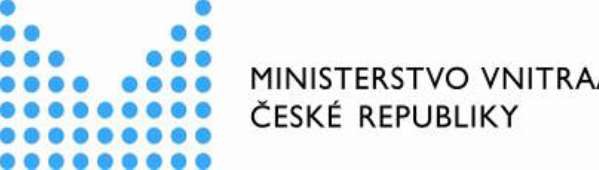 jednorázová smluvní pokuta ve výši 5.000 Kč za každých 24 hodin, po které byla daná Služba v rozhodném období nedostupná.Při určení celkové doby nedostupnosti Služby nebudou brány v úvahu pro Poskytovatele nepříznivé hodnoty uvedené v čl. 5.1. SmlouvySmluvní pokuta za nesplnění povinnosti stanovené dle čl. 3.9; 3.10; 3.14 ; 5.1; 5.2; 5.3; 5.8; 6.4Centrální zadavatelČeská republika – Ministerstvo vnitraPŘÍLOHA Č. 7 SMLOUVYVzor zápisu z jednání s PoskytovatelemZadávací dokumentace Veřejné zakázky„Poskytování služeb KIVS - 2017 - 2041“Strana 39 z celkového počtu 42Obsah jednáníText vyznačen zelenou kurzívou je textem pomocným, lze jej použít, měnit dle potřeb nebo smazat.Seznam úkolůČíslování úkolů je tvořeno, pořadím úkolu a datem konání jednání (např. 01_0401 první úkol ze dne 4. 1. 2016).Pole Stav může nabývat – nový, probíhá, splněnoV ………………………………………………………… dne ……………………………Centrální zadavatelČeská republika – Ministerstvo vnitraPŘÍLOHA Č. 8 SMLOUVYVzor Prohlášení Poskytovatele o poddodávcePROHLÁŠENÍ POSKYTOVATELEKE SMLOUVĚ NA POSKYTOVÁNÍ SLUŽEB KIVS – KTSč.j. MPSV-2023156708-932společnost O2 Czech Republic a.s., se sídlem: Za Brumlovkou 266/2, Praha 4 – Michle, PSČ 140 22, IČ: 60193336, DIČ: CZ60193336, zapsaná v obchodním rejstříku u Městského soudu v Praze, oddíl B, ---------------------, zastoupená: Ilonou Uhrovou na základě pověření ze 5.4.2023 (dále jen „Poskytovatel“) prohlašuje že,v souladu s článkem 8. 2 smlouvy je společnost CETIN a.s. se sídlem: Českomoravská 2510/19, Libeň, 190 00 Praha 9, IČ: 04084063, DIČ: CZ04084063, poddodavatelem při dodávce předmětu plnění v rámci výše uvedené Smlouvy dle specifikace přístupové technologie uvedené v Příloze č. 1 prohlášení.V PrazeJméno: Ilona Uhrová Funkce: specialista prodeje Datum:Místo: PrahaCentrální zadavatelČeská republika – Ministerstvo vnitraPŘÍLOHA Č. 9 SMLOUVYInformace o zpracování osobních údajůInformace o zpracování osobních údajůČeská   republika   –   Ministerstvo   vnitra,    se    sídlem    Nad    Štolou    3,    170    34    Praha    7,    IČ: 00007064, ID datové schránky: 6bnaawp (dále jen „správce“), tímto informuje fyzické osoby, které zastupují účastníka zadávacího řízení na dílčí veřejnou zakázku zadávanou v rámci dynamického nákupního systému: „Poskytování služeb KIVS - 2017 - 2041“ (dále jen „subjekty údajů“), o způsobu  a rozsahu zpracování osobních údajů ze strany správce, včetně rozsahu práv subjektů údajů souvisejících se zpracováním jejich osobních údajů.1. Jaké osobní údaje o Vás správce zpracovává?Správce o Vás zpracovává v souladu s nařízením Evropského parlamentu a Rady (EU) 2016/679 ze dnedubna 2016 o ochraně fyzických osob v souvislosti se zpracováním osobních údajů a o volném pohybu těchto údajů a o zrušení směrnice 95/46/ES (obecné nařízení o ochraně osobních údajů; dále jen „Nařízení“) a dále v souladu s relevantními vnitrostátními právními předpisy v oblasti ochrany osobních údajů tyto osobní údaje:adresní a identifikační údaje (jméno a příjmení, telefonní číslo, e-mailová adresa, funkce či pracovní pozice);obrazový záznam získaný z provozu kamerových systémů se záznamem (v případě, že subjekt údajů navštíví sídlo správce či některé z jeho pracovišť).Správce zpracovává osobní údaje pouze v souladu s níže uvedenými účely a v rozsahu a po dobunezbytnou pro naplnění těchto stanovených účelů.K jakým účelům a na základě jakých právních titulů správce Vaše osobní údaje zpracovává?Provedení zadávacího řízení a uchovávání dokumentace o zadávacím řízeníZpracování osobních údajů v rozsahu – jméno a příjmení, telefonní číslo, e-mailová adresa, funkce či pracovní pozice – je nezbytné pro účely splnění právní povinnosti správce  spočívající  v provedení  zadávacího  řízení  za  účelem  uzavření  smlouvy   na poskytování   služeb    s vybraným    dodavatelem    a uchovávání    dokumentace  o zadávacím řízení; tyto povinnosti vyplývají pro správce ze zákona č. 134/2016 Sb.,o zadávání veřejných zakázek, ve znění pozdějších předpisů.Uzavření smlouvy na poskytování služebZpracování osobních údajů v rozsahu – jméno a příjmení, telefonní číslo, e-mailová adresa, funkce či pracovní pozice – je nezbytné pro účely oprávněného zájmu správce, který  spočívá  v  jednání  o uzavření  nebo  změně  smlouvy  na poskytování  služeb   s vybraným dodavatelem na základě provedeného zadávacího řízení a pro následné plnění takové smlouvy na poskytování služeb.Ochrana práv správce v případě sporuZpracování osobních údajů v rozsahu – jméno a příjmení, telefonní číslo, e-mailová adresa, funkce či pracovní pozice – je nezbytné pro účely oprávněného zájmu správcespočívajícího v zajištění ochrany práv správce pro případ eventuálního sporus vybraným dodavatelem, s nímž správce uzavřel smlouvu na poskytování služeb.Ochrana osob a majetku v prostorech správceZpracování osobních údajů v rozsahu – obrazový záznam získaný z provozu kamerových systémů se záznamem, které jsou umístěny v prostorách sídla správce nebo některého z jeho pracovišť – je nezbytné pro účely oprávněného zájmu správce a třetích osob, spočívajícího v zajištění ochrany života a zdraví osob a majetku správce i třetích osob.Kdo všechno bude mít k Vašim osobním údajům přístup?Osobní údaje jsou pro zajištění výše popsaných účelů zpracovávány zejména zaměstnanci správce. Přístup k Vašim osobním údajům má pouze omezený rozsah zaměstnanců, kteří jsou povinni dodržovat interní předpisy správce o zpracování osobních údajů, které byly přijaty v souladu s obecně závaznými právními předpisy. Zaměstnanci jsou povinni zachovávat mlčenlivost o osobních údajích.Vaše osobní údaje mohou být zpracovávány také smluvními partnery správce. Smluvní partnery, kteří mohou zpracovávat Vaše osobní údaje, si správce pečlivě vybírá a svěří osobní údaje pouze těm partnerům, kteří poskytují dostatečné záruky zajištění vhodných technických a organizačních opatření, aby nemohlo dojít zejména k náhodnému nebo protiprávnímu zničení, ztrátě, pozměňování nebo neoprávněnému zpřístupnění předávaných, uložených nebo jinak zpracovávaných osobních údajů.Subjekty, které mohou mít přístup k Vašim osobním údajům, jsou či v budoucnu mohou být:Národní agentura pro komunikační a informační technologie, s. p., IČ: 04767543, sídlem: Kodaňská 1441/46, 101 00 Praha 10 – Vršovice, která je pro správce zpracovatelem osobních údajů;osoby, kterým mohou být v souvislosti s plněním jejich smluvní povinnosti vůči správci Vaše osobní údaje poskytnuty (např. advokáti, auditoři);osoby, které pro správce zajišťují technický provoz určité služby, či provozovatelé technologií, které správce pro tyto služby využívá;osoby, které zajišťují ochranu osob a majetku správce prostřednictvím kamerových systémů se záznamem.V případě, že tak stanoví zákon, je správce povinen předávat Vaše osobní údaje orgánům veřejné moci. Při zpracování Vašich osobních údajů nedochází k předávání osobních údajů do třetích zemí.Po jak dlouhou dobu správce Vaše osobní údaje zpracovává?Vaše osobní údaje bude správce zpracovávat po dobu realizace smluvního vztahu s vybraným dodavatelem na základě uzavřené smlouvy na poskytování služeb, a dále po dobu nezbytně nutnou pro zajištění vzájemných práv a povinností vyplývajících ze smlouvy na poskytování služeb pro účely oprávněných zájmů správce.V případě plnění právních povinností zpracovává správce Vaše osobní údaje po dobu stanovenou příslušnými právními předpisy.Při zpracování Vašich osobních údajů prostřednictvím kamerových systémů jsou kamerové záznamy uchovávány maximálně po dobu 7 kalendářních dní. V případě, že Vaše osobní údaje jsou zachyceny na kamerovém záznamu, který je nezbytné využít k řešení protiprávního jednání či jiného bezpečnostního incidentu, budou Vaše osobní údaje spolu se záznamem zpracovávány až do doby předání záznamu orgánům činným v trestním řízení.Vaše osobní údaje, pro jejichž zpracování již pominul účel, nebo uplynula doba, po kterou mohou být tyto osobní údaje zpracovávány, budou bezodkladně a nevratně zlikvidovány.Jaká máte práva ve vztahu ke zpracování Vašich osobních údajů správcem?Ve vztahu k Vašim osobním údajům máte jako subjekt údajů následující práva:Právo na přístup k osobním údajům (právo požadovat informaci, zda osobní údaje, které se Vás týkají, jsou či nejsou správcem zpracovávány, a pokud je tomu tak, máte právo získat přístup k těmto osobním údajům a k dalším informacím dle čl. 15 Nařízení);Právo na opravu (právo požadovat, aby správce bez zbytečného odkladu opravil nepřesné osobní údaje, které se Vás týkají, nebo aby doplnil neúplné osobní údaje);Právo na výmaz (právo požadovat, aby správce Vaše osobní údaje bez zbytečného odkladu vymazal, mj. pokud osobní údaje již nejsou potřebné pro účely, pro které byly shromážděny, nebo pokud jsou osobní údaje zpracovávány protiprávně);Právo na omezení zpracování (právo požadovat, aby správce omezil zpracování, mj. v případě, že z důvodu uplatnění práva na opravu správce ověřuje správnost údajů, nebo pokud by osobní údaje byly zpracovávány protiprávně, ale nechcete provést jejich výmaz, nebo pokud již pominul účel zpracování, ale Vy osobní údaje požadujete pro určení, výkon nebo obhajobu právních nároků);Právo na námitku (toto právo Vám náleží jen za předpokladu, že zpracování osobních údajů je nezbytné pro účely oprávněných zájmů správce nebo třetích osob – jedná se o právo požadovat, aby správce přestal zpracovávat Vaše osobní údaje, pokud neprokáže závažné oprávněné důvody pro zpracování, které převažují nad Vašimi zájmy nebo právy a svobodami, nebo pro určení, výkon nebo obhajobu právních nárokůPrávo obrátit se svým podnětem či stížností na Úřad pro ochranu osobních údajů.Jak můžete správce kontaktovat?V případě jakéhokoli dotazu ke zpracování Vašich osobních údajů či uplatnění výše uvedených práv se můžete obrátit na správce osobně či písemně.Kontaktní osoba správce:Pověřenec pro ochranu osobních údajůPověřenec pro ochranu osobních údajů přijímá dotazy a žádosti subjektu údajů související se zpracováním jeho osobních údajů a s výkonem jeho práv podle Nařízení.Kontaktní údaje pověřence pro ochranu osobních údajů:Záznam o seznámení se s obsahem dokumentu s názvem: Informace o zpracování osobních údajů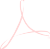 Níže uvedené osoby tímto čestně prohlašují, že se seznámily se zněním Informace o zpracování osobních údajů správce: Česká republika – Ministerstvo vnitra, se sídlem Nad Štolou 3, 170 34 Praha 7, IČ: 00007064, pro účely provedení zadávacího řízení na dílčí veřejnou zakázku zadávanou v rámci dynamického nákupního systému: „Poskytování služeb KIVS - 2017 - 2041“Centrální zadavatelČeská republika – Ministerstvo vnitraPŘÍLOHA Č. 10 SMLOUVYPověření k uzavření SmlouvyZadávací dokumentace Veřejné zakázky„Poskytování služeb KIVS - 2017 - 2041“Strana 42 z celkového počtu 42Evidenční číslo: PŘ/5992/2023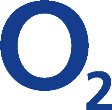 POVĚŘENÍSpolečnost O2 Czech Republic a.s. se sídlem Praha 4, Za Brumlovkou 266/2, PSČ: 140 22, IČO: 60193336, zapsaná v obchodním rejstříku vedeném Městským soudem v Praze, oddíl B, vložka 2322, tímto pověřuje svého zaměstnance, jímž je:O2 Czech Republic a.s. Za Brumlovkou 266/2 140 22 Praha 4 – Michle Czech Republic t 800 020202 www.o2.czzapsaná v Obchodním rejstříku Městského soudu v Praze oddíl B vložka 2322 IČ 60193336 DIČ CZ60193336Název Pověřujícího zadavatele:Telefonní číslo HD/ SD:E-mail HD/SD:Ostatní komunikační kanály:Název Poskytovatele:Telefonní	číslo HD/SD:E-mail HD/SD:Ostatní komunikační kanály:Jméno a příjmení:Telefonní číslo:E-mail:Jméno a příjmení:Telefonní číslo:E-mail:5% z měsíční ceny dané Službypři prodlení do 3 pracovních dnů včetně10% z měsíční ceny dané Službypři prodlení 4-10 pracovních dnů včetně20% z měsíční ceny dané Službypři prodlení 11-28 pracovních dnů včetně1% z měsíční ceny dané Služby, počítánood prvního dne prodlení, a to za každý pracovní den prodlenípři prodlení 29 a více pracovních dnůAdresa:K rukám:ID	datové schránkyAdresa:K rukám:ID	datové schránkyAdresa:K rukám:ID	datové schránkyID listu: DATA_INTERNET-SYM_003.02 (poslední dvojčíslí označuje verzi listu)ID listu: DATA_INTERNET-SYM_003.02 (poslední dvojčíslí označuje verzi listu)Označení službySymetrický internetStručný popis službyFixní připojení lokality koncového uživatele k síti Internet prostřednictvím symetrického přístupu.Popis vlastností službyTrvalé připojení lokality koncového uživatele s využitím symetrického přístupového okruhu. Jednotlivé individuální parametry služby jsou definovány tímto KL.Služba nesmí filtrovat zákaznický provoz, není-li zvolena služba ve variantě se zvýšenou bezpečností.Nedílnou součástí služby je operátorem spravované koncové zařízení (CPE).Služba musí být chráněna proti DDoS útokům (Distributed Denial of service), tzn., že Poskytovatel služby informuje koncového uživatele bezodkladně o každém jednotlivém zahájení režimu ochrany, i o jeho ukončení (prostřednictvím SMS, e-mailu, telefonu).Služba musí obsahovat možnost poskytnutí reportů SLA a výkonnostních charakteristik.Předávacím rozhraním služby je port koncového zařízení.Součástí služby je poskytnutí minimálně jedné veřejné IP adresy (do 4 veřejných IP adres je cena, již započítána v ceně služby).Služba garantuje přenos dat jak protokolem IPv4, tak IPv6 a je provozována v „Dual-stack“ módu.Podpora šifrované komunikace AES 128, 256, 3DES , apod.Použitelné technologiePro realizaci služeb INTERNET-SYM je požadováno použití výhradně těchto přenosových technologií:metalická vedeníoptická vedeníradiové spojepro služby s parametrem SLA 99,5 % a vyšším musí být použita technologie pracující na kmitočtech s individuálním oprávněním,technologie pracující v pásmech se všeobecným oprávněním je povoleno používat pouze pro služby s parametrem SLA nižším než99,5 % s výjimkou technologie WiFi v pásmu 2,4GHz a 5GHzLokalizace službyAdresa budovy, místnost, identifikátor adresního místa – povinný parametr, lokalita bude ověřena proti registru RUIANPodmíněno službamiN/AMaximální doba zřízení služby90 kalendářních dníNázev skupiny parametrůKód parametruID ParametruPopisKapacita1MK5Symetrické neagregované připojení lokality koncového uživatele k internetu s přenosovou kapacitou 1 Mbit/sKapacita2MK6Symetrické neagregované připojení lokality koncového uživatele k internetu s přenosovou kapacitou 2 Mbit/sKapacita4MK7Symetrické neagregované připojení lokality koncového uživatele k internetu s přenosovou kapacitou 4 Mbit/sKapacita6MSymetrické neagregované připojení lokality koncového uživatele k internetu s přenosovou kapacitou 6 Mbit/sK88MK9Symetrické neagregované připojení lokality koncového uživatele k internetu s přenosovou kapacitou 8 Mbit/s10M K10Symetrické neagregované připojení lokality koncového uživatele k internetu s přenosovou kapacitou 10 Mbit/s16MK13Symetrické neagregované připojení lokality koncového uživatele k internetu s přenosovou kapacitou 16 Mbit/s20MK15Symetrické neagregované připojení lokality koncového uživatele k internetu s přenosovou kapacitou 20 Mbit/s25MK16Symetrické neagregované připojení lokality koncového uživatele k internetu s přenosovou kapacitou 25 Mbit/s30MK17Symetrické neagregované připojení lokality koncového uživatele k internetu s přenosovou kapacitou 30 Mbit/s40MK19Symetrické neagregované připojení lokality koncového uživatele k internetu s přenosovou kapacitou 40 Mbit/s50MK21Symetrické neagregované připojení lokality koncového uživatele k internetu přenosovou s kapacitou 50 Mbit/s80MK24Symetrické neagregované připojení lokality koncového uživatele k internetu s přenosovou kapacitou 80 Mbit/s100MK26Symetrické neagregované připojení lokality koncového uživatele k internetu s přenosovou kapacitou 100 Mbit/s150MK29Symetrické neagregované připojení lokality koncového uživatele k internetu s přenosovou kapacitou 150 Mbit/s200MK30Symetrické neagregované připojení lokality koncového uživatele k internetu s přenosovou kapacitou 200 Mbit/s250MK31Symetrické neagregované připojení lokality koncového uživatele k internetu s přenosovou kapacitou 250 Mbit/s300MK38Symetrické neagregované připojení lokality koncového uživatele k internetu s přenosovou kapacitou 300 Mbit/s400MK40Symetrické neagregované připojení lokality koncového uživatele k internetu s přenosovou kapacitou 400 Mbit/s500MSymetrické neagregované připojení lokality koncového uživatele k internetu s přenosovou kapacitou 500 Mbit/sK341GK40Symetrické neagregované připojení lokality koncového uživatele k internetu s přenosovou kapacitou 1 Gbit/s2GK61Symetrické neagregované připojení lokality koncového uživatele k internetu s přenosovou kapacitou 2 Gbit/s3GK62Symetrické neagregované připojení lokality koncového uživatele k internetu s přenosovou kapacitou 3 Gbit/s5GK63Symetrické neagregované připojení lokality koncového uživatele k internetu s přenosovou kapacitou 5 Gbit/s10GK47Symetrické neagregované připojení lokality koncového uživatele k internetu s přenosovou kapacitou 10 Gbit/sGarantovaná dostupnost za kalendářní měsíc poskytování službySLA-99,0SLA2Služba má garantovanou dostupnost minimálně 99,0%Garantovaná dostupnost za kalendářní měsíc poskytování službySLA-99,5SLA3Služba má garantovanou dostupnost minimálně 99,5%Garantovaná dostupnost za kalendářní měsíc poskytování službySLA-99,9SLA4Služba má garantovanou dostupnost minimálně 99,9%Záloha služby - kapacitaZAL-0ZALK0Služba bez zálohyZáloha služby - kapacitaZAL-25ZALK1Služba se zálohou o kapacitě 25% primární linkyZáloha služby - kapacitaZAL-50ZALK2Služba se zálohou o kapacitě 50% primární linkyZáloha služby - kapacitaZAL-75ZALK3Služba se zálohou o kapacitě 75% primární linkyZáloha služby - kapacitaZAL-100ZALK4Služba se zálohou o kapacitě 100% primární linkyZáloha služby - kapacitaZALK-ASYM4ZALK5Služba se zálohou o kapacitě 4Mbps/256kbps s agregací maximálně 1:50Záloha služby - kapacitaZALK-ASYM8ZALK6Služba se zálohou o kapacitě 8Mbps/512kbps s agregací maximálně 1:50Záloha služby - kapacitaZALK-ASYM16ZALK7Služba se zálohou o kapacitě 16Mbps/1Mbps s agregací maximálně 1:50ZALT-NEPoužití pro službu bez zálohy (ZALK0). Služba je realizována jednou trasou.Záloha služby – technické provedeníZALT0Záloha služby – technické provedeníZALT-BASIC ZALT1Použití pro službu se zálohou (není dostupné pro variantu ZALK0). Služba je realizována s použitím dvou nezávislýchpřenosových tras (technologická nezávislost). Zakončena je jedním koncovým zařízením. V páteřní síti poskytovatele je zakončena na dvou páteřních routerech (není vyžadováno zakončení na dvou páteřních routerech).Záloha služby – technické provedeníZALT-ENH ZALT2Použití pro službu se zálohou (není dostupné pro variantu ZALK0). Služba je realizována s použitím dvou nezávislýchpřenosových (technologická nezávislost) tras. Zakončena je dvěma koncovými zařízeními. V páteřní síti poskytovatele je zakončena na dvou páteřních routerech (je vyžadováno zakončení na dvou páteřních routerech).Záloha služby – technické provedeníZALT-BASIC2 ZALT3Použití pro službu se zálohou (není dostupné pro variantu ZALK0). Služba je realizována s použitím dvou nezávislých přenosových tras (technologická nezávislost). Zakončena je jedním koncovým zařízením s dynamickým směrováním.V páteřní síti poskytovatele je zakončena na dvou páteřních routerech.Záloha služby – technické provedeníZALT-ENH2 ZALT4Použití pro službu se zálohou (není dostupné pro variantu ZALK0). Služba je realizována s použitím dvou nezávislých přenosových (technologická nezávislost) tras. Zakončena je dvěma koncovými zařízeními s dynamickým směrováním.V páteřní síti poskytovatele je zakončena na dvou páteřních routerech.BezpečnostSECURITY-0SEC0Služba neposkytuje žádnou formu zabezpečení.BezpečnostSEC-ACL SEC1Bezpečnost služby je rozšířena nasazením access- control listůposkytovatel garantuje provedení úpravy access- control listů do 2pracovních dnív ceně služby je úprava access- control listů maximálně 4x za kalendářní měsícBezpečnostSEC-FW SEC3Bezpečnost služby je zajištěna nasazením stavového firewallu, spravovaného poskytovatelemsoučástí služby je iniciální konfigurace firewallu a jeho následná správapravidla pro nastavení firewallu specifikuje koncový uživatelsoučástí poskytované služby jsou pravidelné měsíční reportyBezpečnostSEC-FW+IPS SEC4Bezpečnost služby je zajištěna nasazením stavového firewallu a IPS (Intrusion Prevention System), spravovaného poskytovatelemsoučástí služby je iniciální konfigurace firewallu a IPS a jejich následná správapravidla pro nastavení specifikuje koncový uživatelsoučástí poskytované služby jsou pravidelné měsíční reportyBezpečnostSEC-FW+IPS-FM SEC5Bezpečnost služby je zajištěna nasazením stavového firewallu a IPS (Intrusion Prevention System), spravovaného poskytovatelemsoučástí služby je iniciální konfigurace firewallu a IPS a jejich následná správapravidla pro nastavení specifikuje poskytovatel služby na základě provedené analýzy provozu koncového uživatele a konzultací s koncovým uživatelem (poskytovatel je garantem bezpečnosti na perimetru)součástí poskytované služby jsou pravidelné měsíční reportyPodpora IP SECBez IP SecPIS0Koncové zařízení neumožňuje vytváření IP Sec tunelůPodpora IP SECVčetně IP SecPIS1Koncové zařízení podporuje vytváření IP Sec tunelů (pomocí 3DES nebo AES 128)Předávací rozhraníRJ-45PROZ1Konektor RJ-45Předávací rozhraníOPT-MMPROZ2Připojení multi-módovým vláknem (dostupné pro kapacity nad 100 Mbit/s) - konektor LC, SC nebo E2000/APCPředávací rozhraníOPT-SMPROZ3Připojení single-módovým vláknem (dostupné pro kapacity nad 100 Mbit/s) - konektor LC, SC nebo E2000/APCDoplňkové službyDoplňkové službyDoplňkové službyNázev skupiny parametrůKód parametruID ParametruPopisPerformance monitoringPERF-NEPER0Monitorování výkonnostních charakteristik není požadovánoPerformance monitoringPERF-ANO PER1Součástí služby je monitorování výkonnostních charakteristik v rozsahuProvoz na službě ve směrech downstream a upstream (v procentech)Provoz na službě ve směrech downstream a upstream (v Mbit/s)Proaktivní dohledPROAKT-NE PRO0Konektivitní služba není proaktivně dohledována-	operátor negarantuje proaktivní zahájení odstraňování závadyProaktivní dohledPROAKT-ANO PRO1Konektivitní služba je proaktivně dohledována operátoremslužba je za nedostupnou považována při zjištění stavu 80% Frame Lossoperátor zahajuje řešení incidentu i bez nahlášení ze strany uživatele službyoperátor informuje zástupce uživatele o incidentu na službě do 10 minut od vzniku incidentuAntivir/AntispamANT-NEANT0Součástí služby není zajištění antivirové a antispamové kontroly.Antivir/AntispamANT-ANOANT1Součástí služby je zajištění antivirové a antispamové kontroly.-	Doplňková služba je dostupná pouze s objednáním služby ve variantě SEC3, SEC4, SEC5WEB filteringWEBF-NEWEF0Součástí služby není zajištění inspekce a řízení webového provozu.WEB filteringWEBF-ANO WEF1Součástí služby je zajištění inspekce a řízení webového provozu.-	Doplňková služba je dostupná pouze s objednáním služby ve variantě SEC3 SEC4, SEC5Pravidla povolených/zakázaných webových stránek definuje vždy koncový uživatelOchrana úniku datDLP-NEDLP0Součástí služby není zajištění ochrany proti úniku dat (Data Leak Protection).Ochrana úniku datDLP-ANO DLP1Součástí služby je zajištění ochrany proti úniku dat (Data Leak Protection).Doplňková služba je dostupná pouze s objednáním služby ve variantě SEC3 SEC4, SEC5Definici zakázaných slov v odesílaných přílohách (dokumenty v plain-textu) definuje vždy koncový uživatelKontrola probíhá nad protokoly SMTP, FTP, httpAplikační a P2P kontrolaP2P-NEP2P0Součástí služby není zajištění kontroly využití služby jednotlivými aplikačními protokoly ani jejich řízení.Aplikační a P2P kontrolaP2P-ANO P2P1Součástí služby je zajištění kontroly využití služby jednotlivými aplikačními protokoly a jejich řízení.Doplňková služba je dostupná pouze s objednáním služby ve variantě SEC3 SEC4, SEC5.Služba řídí/zamezuje určité aplikační protokoly, a to dle definice, stanovené koncovým uživatelem.ADSLAsymetrická digitální uživatelská přípojkaADSL2+Asymetrická digitální uživatelská přípojka (26Mbit)agregační poměrAgregační poměr se vypočte jako podíl mezi teoreticky maximálnípotřebou kapacity uživatelů přípojek v rámci daného agregačního bodu a skutečnou kapacitouATMAsynchronní přenosový režimbezstavovýpaketový filtrFiltr povolující nebo blokující specifikované protokolyBGPProtokol pro komunikaci routerů mezi sítěmicentrálníInternetCentrální připojení do internetuCGICommon Gateway InterfaceCIRSmluvená datová propustnost CIR (Commited Information Rate)CMSCentrální místo Služeb KIVSCPE routerKoncové zařízení - směrovačDiffservModel diferencovaných Služeb (RFC2475)DSCPDifferentiated Service Code PointEPSElektronický požární systémESMTPProtokol ESMTPethernetkonektivitaNejrozšířenější technologie používaná pro komunikaci v lokálních sítích.Základní rychlost je 10 Mbit/sframerelay/FRSlužba/protokol předávání datových rámcůftpProtokol pro přenos souborůfull ratePlné pásmoH.323Hlasový protokolhttpProtokol používaný pro komunikaci mezi www prohlížečem a wwwserverem pracující nad protokolem IPIMAP4Internet Message Access Protocol version 4IMAPS4Bezpečný Internet Message Access Protocol version 4IPMezisíťový (internet) protokolIP VPNVirtuální privátní sítě IPIP QoSKvalita SlužbyIPSecBezpečný mezisíťový protokolISPPoskytovatel internetuLeased LinePevné okruhylokálníInternetMístní připojení do internetumanažovanýCPESpravovaný koncový prvekMPLSMulti Protocol Label SwitchingNIXCZNeutrální výměnný uzel InternetuPERLProgramovací jazyk PERLPHPskriptováníPsaní skriptů v programovacím jazyce PHPPOP3Post Office Protocol version 3POPS3Bezpečný Post Office Protocol version 3QOSŘízení datových toků v síti (Quality of Service)RJ-45 portPřípojka standardu RJ-45SHDSLSymetrické DSLSIPSession Initiation ProtocolSLASmlouva o úrovni poskytovaných SlužebSMTPProtokol určený pro přenos zpráv elektronické pošty (Simple Mail TransferProtocol)SQLStrukturovaný dotazovací jazykTCPTransmission Control ProtocolUPSZdroj nepřetržitého napájeníUser to NetworkInterfaceRozhraní typu uživatel - síťVPNVirtuální privátní síťWANÚzemně rozsáhlá síťOPSOdpovědný IT pracovník subjektu (rezortu, konečného uživatele), který je oprávněn nahlásit chybu.SDPService desk Poskytovatele (providera)SDICService desk InterConnectuCMASCentrální emailová adresa subjektuCECustomer equipment (Koncové zařízení providera, které je umístěno u uživatele Služby)NOCNetwork Operations CenterTTRtotal time repair – celková (maximální) doba opravyPředávací protokol ke Smlouvě na poskytování služeb KIVS č. [BUDE DOPLNĚNO] (dále jen„Smlouva“)Předávací protokol ke Smlouvě na poskytování služeb KIVS č. [BUDE DOPLNĚNO] (dále jen„Smlouva“)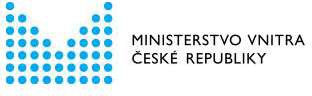 Předávané služby (KIVS ID):(dále jen „Služby“)Termín předání Služeb:Přítomni za Koncového uživatele:Termín předání Služeb:Přítomni za Poskytovatele:Termín předání Služeb:Přílohy:P1_PP_cislo_smlouvy_IČ_Poskytovatele.xlsxTermín předání Služeb:Za Smluvní stranyJménoPodpisPoskytovatel:povinné poleKoncový uživatel:povinné poleOznačení Služby:povinné poleDatum předání Služby:povinné polePočet předaných Služeb vměsícipovinné poleKód obchodního partneranepovinné poleID Služby PoskytovateleKIVS IDProváděcí smlouvaKód uživateleIČ uživateleČíslo PLDoba trvání SlužbyKapacitaKÓD RUIANlokality ALokalita ATechnologie lokality AČíslo oprávnění ČTUKÓD RUIANlokality BLokalita BTechnologie lokality BČíslo oprávnění ČTUDatum zprovozněníSmluvní pokuta za nedodržení dostupnosti dle čl.11.2Smluvní pokuta za nedodržení dostupnosti dle čl.11.2Smluvní pokuta za nedodržení dostupnosti dle čl.11.2Smluvní pokuta za nedodržení dostupnosti dle čl.11.2Smluvní pokuta za nedodržení dostupnosti dle čl.11.2Smluvní pokuta za nedodržení dostupnosti dle čl.11.2Smluvní pokuta za nedodržení dostupnosti dle čl.11.2Smluvní pokuta za nedodržení dostupnosti dle čl.11.2Smluvní pokuta za nedodržení dostupnosti dle čl.11.2Smluvní pokuta za nedodržení dostupnosti dle čl.11.2Smluvní pokuta za nedodržení dostupnosti dle čl.11.2Smluvní pokuta za nedodržení dostupnosti dle čl.11.2Smluvní pokuta za nedodržení dostupnosti dle čl.11.2Smluvní pokuta za nedodržení dostupnosti dle čl.11.2Přehled poruchovosti (rok)Souhrn za všechny službyPřehled poruchovosti (rok)Souhrn za všechny službyMěsícMěsícč.j. Smlouvyč.j. Smlouvyč.j. SmlouvyPOSKYTOVATELPOSKYTOVATELPOSKYTOVATELPOSKYTOVATELPOSKYTOVATELPOSKYTOVATELPOSKYTOVATELLokalitaKIVS ID službyDefinované SLA (%)název služby dle PLčíslo TT dohled PoskytovateleZačátek závadyKonec závadyDoba nesoučinnosti (hod.)Čistá délka poruchy (hod)Popis závadyDruh závadyVyjádření k nesoučinnosti závadyčíslo TT dohled koncového uživateleOdsouhlasení konce závady dohledem koncového uživateledoplnitdoplnit0,0000,000REPORTREPORTObdobí rok/měsícObdobí rok/měsíc720Název KUNázev KUNázev KUNázev KUNázev KUMěsícMěsícMěsícSmluvní pokuta za nedodržení SLASmluvní pokuta za nedodržení SLASmluvní pokuta za nedodržení SLASmluvní pokuta za nedodržení SLASmluvní pokuta za nedodržení SLAObdobí rok/měsícObdobí rok/měsícObdobí rok/měsícObdobí rok/měsícKIVS IDDefinované SLA (%)Skutečná hodnota SLA (%)Nedostupnost služeb za období celkem (hod.)Cena za poskytnuté služby (Kč) bez DPHNedodržení dostupnosti služeb	(R)Výše smluvní pokuty (%)Výše smluvní pokuty (Kč) bez DPHPoznámkadoplnit0,00%100,000%0,000-100,0%100%0,00Celkem sleva z fakturace v Kč bez DPH:Celkem sleva z fakturace v Kč bez DPH:0,00Pokud Poskytovatel ve vztahu k Službě poskytované dle Smlouvy Koncovému uživateli nesplní Kvalitativní ukazatel „dostupnost“ tak, jak je tento vymezen v příslušném Poptávkovém listu, je Poskytovatel povinen uhradit Koncovému uživateli smluvní pokutu, jejíž výše je uvedena níže, a to i opakovaně za každé rozhodné období, v němž nedosáhl definované hodnoty. Dostupnost pro jednotlivé Služby je měřena na předávacím rozhraní Služby a bude vypočtena podle následujícího vzorce:(M – N)/M) x 100kde:M – je měsíční období poskytování Služby (kalkulováno jako 30 dnů = 720 hodin)N – je celková doba nedostupnosti Služby v uvedeném období M měřená v hodinách.Pokud Poskytovatel ve vztahu k Službě poskytované dle Smlouvy Koncovému uživateli nesplní Kvalitativní ukazatel „dostupnost“ tak, jak je tento vymezen v příslušném Poptávkovém listu, je Poskytovatel povinen uhradit Koncovému uživateli smluvní pokutu, jejíž výše je uvedena níže, a to i opakovaně za každé rozhodné období, v němž nedosáhl definované hodnoty. Dostupnost pro jednotlivé Služby je měřena na předávacím rozhraní Služby a bude vypočtena podle následujícího vzorce:(M – N)/M) x 100kde:M – je měsíční období poskytování Služby (kalkulováno jako 30 dnů = 720 hodin)N – je celková doba nedostupnosti Služby v uvedeném období M měřená v hodinách.Pokud Poskytovatel ve vztahu k Službě poskytované dle Smlouvy Koncovému uživateli nesplní Kvalitativní ukazatel „dostupnost“ tak, jak je tento vymezen v příslušném Poptávkovém listu, je Poskytovatel povinen uhradit Koncovému uživateli smluvní pokutu, jejíž výše je uvedena níže, a to i opakovaně za každé rozhodné období, v němž nedosáhl definované hodnoty. Dostupnost pro jednotlivé Služby je měřena na předávacím rozhraní Služby a bude vypočtena podle následujícího vzorce:(M – N)/M) x 100kde:M – je měsíční období poskytování Služby (kalkulováno jako 30 dnů = 720 hodin)N – je celková doba nedostupnosti Služby v uvedeném období M měřená v hodinách.Pokud Poskytovatel ve vztahu k Službě poskytované dle Smlouvy Koncovému uživateli nesplní Kvalitativní ukazatel „dostupnost“ tak, jak je tento vymezen v příslušném Poptávkovém listu, je Poskytovatel povinen uhradit Koncovému uživateli smluvní pokutu, jejíž výše je uvedena níže, a to i opakovaně za každé rozhodné období, v němž nedosáhl definované hodnoty. Dostupnost pro jednotlivé Služby je měřena na předávacím rozhraní Služby a bude vypočtena podle následujícího vzorce:(M – N)/M) x 100kde:M – je měsíční období poskytování Služby (kalkulováno jako 30 dnů = 720 hodin)N – je celková doba nedostupnosti Služby v uvedeném období M měřená v hodinách.Hodnota dostupnostiHodnota dostupnostiHodnota dostupnostiParametr  - SLADefinovaná minimálníhodnota ( R)Výše smluvní pokutyDostupnostnejméně o 0,1% a méně než 0,2%10%Dostupnost0,2% a méně než 0,5%20%Dostupnost0,5% a méně než 0,7%40%Dostupnost0,7% a méně než 1%50%Dostupnost1% a méně než 1,5%60%Dostupnost1,5% a méně než 2%80%Dostupnostz měsíční ceny dané Služby při poklesu SLA nejméně o 2%, je-li doba nedostupnosti dané Služby v rozhodném období kratší než 24 hodin,100%KIVS IDčástkačl. číslo0,0000,0000,000Smluvní pokuta při nedodržení doby zavedení služby dle čl. 11.1Smluvní pokuta při nedodržení doby zavedení služby dle čl. 11.1Smluvní pokuta při nedodržení doby zavedení služby dle čl. 11.1Smluvní pokuta při nedodržení doby zavedení služby dle čl. 11.1Smluvní pokuta při nedodržení doby zavedení služby dle čl. 11.1Smluvní pokuta při nedodržení doby zavedení služby dle čl. 11.1Smluvní pokuta při nedodržení doby zavedení služby dle čl. 11.1KIVS IDPožadovaný termín zřízeníSkutečný termín zřízeníNedostupnost služeb počet dnůCena za poskytnuté služby (Kč) bez DPHVýše smluvní pokuty (Kč) bez DPHPoznámka00,000,000,00Celkem sleva z fakturace v Kč bez DPH:Celkem sleva z fakturace v Kč bez DPH:0,00Doba zavedení službySmluvní pokutaSmluvní pokutapři prodlení do 3 pracovních dnů včetně5% z měsíční ceny dané Služby5% z měsíční ceny dané Službypři prodlení 4-10 pracovních dnů včetně10% z měsíční ceny dané Služby10% z měsíční ceny dané Službypři prodlení 11-28 pracovních dnů včetně20% z měsíční ceny dané Služby20% z měsíční ceny dané Služby1 % z měsíční ceny dané Služby, počítáno od prvního dneprodlení, a to za každý pracovní den prodlenípři prodlení 29 a více pracovních dnůpři prodlení 29 a více pracovních dnůCELKEM SMLUVNÍ POKUTY ke  smlouvě  č.j. za měsícCELKEM SMLUVNÍ POKUTY ke  smlouvě  č.j. za měsícCELKEM SMLUVNÍ POKUTY ke  smlouvě  č.j. za měsícCELKEM SMLUVNÍ POKUTY ke  smlouvě  č.j. za měsícNedodržení SLA dle čl.11.2KIVS IDSleva v Kč bez DPHPoznámkadoplnit0,00Celkem sleva z fakturace v Kč bez DPH :Celkem sleva z fakturace v Kč bez DPH :0,00Nesplnění povinnosti čl. č.3.9; 3.10; 3.14 ; 5.1;5.2; 5.3; 5.8; 6.4KIVS IDSleva v Kč bez DPH0,000,000,00Celkem sleva z fakturace v Kč bez DPH :Celkem sleva z fakturace v Kč bez DPH :0,00Porušení doby zavedení služeb dle čl.11.1KIVS IDSleva v Kč bez DPH0,000,000,00Celkem sleva z fakturace v Kč bez DPH :Celkem sleva z fakturace v Kč bez DPH :0,00CELKEM sleva z fakturace v Kč bez DPH:CELKEM sleva z fakturace v Kč bez DPH:0,00Zápis z jednání technické koordinační schůzky s Poskytovatelem služeb KIVSZápis z jednání technické koordinační schůzky s Poskytovatelem služeb KIVSZapsal/a:Termín jednání:Přítomni zaTermín jednání:Ministerstvo,Termín jednání:popř. osobaTermín jednání:určenáTermín jednání:Ministerstvem:Termín jednání:Přítomni zaTermín jednání:Poskytovatele:Termín jednání:Přílohy:1. Komunikační matice, 2. Fakturační údajeTermín jednání:1. Příprava migrací vysoutěžených služeb a následná realizace služeb pro [BUDE DOPLNĚNO] bude probíhat v následujících krocích:Centrální zadavatel a příp. Pověřující zadavatelé uzavřou s vítězným Poskytovatelem Smlouvu na poskytování služeb KIVS.1. Příprava migrací vysoutěžených služeb a následná realizace služeb pro [BUDE DOPLNĚNO] bude probíhat v následujících krocích:1. Příprava migrací vysoutěžených služeb a následná realizace služeb pro [BUDE DOPLNĚNO] bude probíhat v následujících krocích:1. Příprava migrací vysoutěžených služeb a následná realizace služeb pro [BUDE DOPLNĚNO] bude probíhat v následujících krocích:Poskytovatel ve spolupráci s Ministerstvem, popř. osobou určenou Ministerstvem MV zahájí přípravu migračního plánu vysoutěžených služeb.2. Technické šetření a realizace služeb KIVS:Zde je nezbytné uvést, kdo se vedle zástupce vlastníka objektů zúčastní konkrétního technického šetření za stranu Centrálního zadavatele nebo Pověřujícího zadavatele, vč. odpovědné osoby za odsouhlasení realizace předávané služby, a to především za technickou správnost.Např. Kromě služeb se vedle zástupce vlastníka objektů (MV, PČR, GIBS, ZZMV) zúčastňuje též zástupce NAKIT – technický garant pro MV, který z hlediska KIVS odsouhlasuje předávané služby za technickou správnost (NAKIT – technický garant pro MV, zajišťuje provoz datových a hlasových služeb pro MV a PČR a má místní znalost z hlediska ukončení služeb i případně požadavků na umístění zařízení z hlediska plánovaných projektů).3. Projektová dokumentace („PD“):Poskytovatel na základě technických šetření předkládá v případě zásahu do objektu (instalace mikrovlnné technologie či instalace propojovacího kabelu uvnitř objektu) stručnou projektovou dokumentaci (PD) – ke schválení zástupci vlastníka objektu – [BUDE DOPLNĚNO] (v kopii na [BUDE DOPLNĚNO]). Pro udělení souhlasu vlastníka s realizací bude předávána předběžná PD bez specifikace mikrovlnné technologie, neboť ta bude zřejmá až následně - z rozhodnutí ČTU o přidělení kmitočtového pásma.4. Zajištění vstupů do objektů [BUDE DOPLNĚNO]:Z hlediska zajištění vstupů do objektů [BUDE DOPLNĚNO] je třeba ze strany Poskytovatele předem zaslat jmenný seznam pracovníků (popř. pracovníků poddodavatele) zástupci vlastníka objektů včetně čísla OP, popř. typ vozidla a SPZ, pokud je požadován vjezd vozidla do objektu.5. Harmonogram technických šetření a realizací:Harmonogram technických šetření a realizací zašle Poskytovatel e-mailem v dostatečném předstihu, tedy [BUDE DOPLNĚNO] před daným termínem na kontaktní osoby [BUDE DOPLNĚNO]. Příp. i s výměnou kontaktů na pracovníky Poskytovatele či jeho subdodavatele pro případnou koordinaci před výjezdem.6. Předávání služby do testovacího provozu:Zástupce [BUDE DOPLNĚNO] např. NAKIT – technický garant pro MV, se podepisuje na pracovní předávací protokol, který obsahuje všechny náležitosti PP Poskytovatele pouze za technickou správnost/funkčnost (datum, podpis technika např. NAKIT – technický garant pro MV, včetně uvedení čitelného jména a příjmení a kontaktu).7. Měřicí protokol:Ze strany Poskytovatele bude zajištěn pro každou předávanou službu Měřící protokol (s výjimkou všech hlasových služeb, HTS + ADSL, internet asymetrický) a následně po realizaci bude elektronicky zaslán na kontaktní osoby [BUDE DOPLNĚNO] (např. vedoucí pracoviště NAKIT – technický garant pro MV daného regionu).8. Souhrnný předávací protokol služeb:Souhrnný předávací protokol služeb mezi Poskytovatelem a [BUDE DOPLNĚNO] např. MV podepisují smluvní strany (a za technickou správnost připodepisuje zástupce [BUDE DOPLNĚNO] např. NAKIT – technický garant pro MV. V souhrnném předávacím protokolu musí být ze strany Poskytovatele uvedená použitá technologie. Podepsané souhrnné předávací protokoly určenými stranami budou přílohou prvních vystavených faktur pro jednotlivá období.9. Fakturace služeb:Na základě Předávacího protokolu podepsaného ze strany Poskytovatele a [BUDE DOPLNĚNO] Poskytovatel zahájí zpoplatnění realizovaných služeb do smluvních podmínek. Poskytovatel dle čl. 3.14 Smlouvy před vystavením daňového dokladu doručíKoncovému uživateli podklad pro vyúčtování ceny za Služby poskytnuté Koncovému uživateli v uplynulém zúčtovacím období. Koncový uživatel zašle Poskytovateli nejpozději do tří pracovních dnů zpět připomínky k případné nápravě.10. Převedení provozu na předanou službu:Převedení provozu na předanou službu (dle bodu 5) provede [BUDE DOPLNĚNO] např. NAKIT – technický garant pro MV, dle možností bezodkladně, aby v období souběhu byl prostor na dořešení případných problémů. [BUDE DOPLNĚNO] např. NAKIT při převedení provozu na nového poskytovatele předá informaci o této změně na Helpdesk [BUDE DOPLNĚNO] např. MV a povede evidenci o již realizovaných službách. Nicméně je domluveno, že služby, které budou zprovozněny v průběhu výpovědního období původních služeb, budou placeny ze strany [BUDE DOPLNĚNO] např. MV až po uplynutí termínu výpovědi (byť už na ně byl převeden provoz), aby nebyla daná služba tzv. „placena dvakrát“.11. Upřesnění kontaktních osob[BUDE DOPLNĚNO] nebo se zde odkázat na přílohu “Komunikační matice”12. Ostatní:1. Pro splnění požadované dostupnosti 99,5% (dle podmínky uvedené v KL služby např. služby Data Ethernet) je ze strany Poskytovatele nezbytné pro všechny služby žádat ČTU o přidělení pásma, aby později nedošlo ke sporům.12. Ostatní:2. Po přechodu na nové služby a potřebě Poskytovatele zajistit servisní okno na poskytované službě, je tento požadavek třeba vyžádat e-mailem na Helpdesku [BUDE DOPLNĚNO].12. Ostatní:3. Poskytovatel pravidelně každý měsíc zašle report dodržení stanoveného SLA, po odsouhlasení případné sankce za nedodržení SLA, budou fakturované vždy příslušnému Koncovému uživateli.#ÚkolZodpovědnostTermín splněníStavZa Smluvní stranyJménoPodpisNázev: O2 Czech Republic a.s.IČ: 60193336Sídlo: Za Brumlovkou 266/2 14022 PrahaNázev: O2 Czech Republic a.s.IČ: 60193336Sídlo: Za Brumlovkou 266/2 14022 PrahaNázev: O2 Czech Republic a.s.IČ: 60193336Sídlo: Za Brumlovkou 266/2 14022 PrahaNázev: O2 Czech Republic a.s.IČ: 60193336Sídlo: Za Brumlovkou 266/2 14022 PrahaJméno a příjmeníFunkce/pracovní poziceDatumPodpis